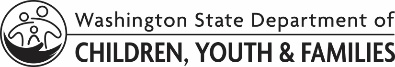 Family Home Study
ApplicationFamily Home Study
ApplicationFamily Home Study
ApplicationFamily Home Study
ApplicationFamily Home Study
ApplicationFamily Home Study
ApplicationFamily Home Study
ApplicationFamily Home Study
ApplicationFamily Home Study
ApplicationFamily Home Study
ApplicationFamily Home Study
ApplicationFamily Home Study
Application1. SSPS ID NUMBER    (FOR DCYF USE ONLY)1. SSPS ID NUMBER    (FOR DCYF USE ONLY)1. SSPS ID NUMBER    (FOR DCYF USE ONLY)1. SSPS ID NUMBER    (FOR DCYF USE ONLY)1. SSPS ID NUMBER    (FOR DCYF USE ONLY)1. SSPS ID NUMBER    (FOR DCYF USE ONLY)1. SSPS ID NUMBER    (FOR DCYF USE ONLY)2. DATE APPLICATION 
    (FOR DCYF USE ONLY)2. DATE APPLICATION 
    (FOR DCYF USE ONLY)2. DATE APPLICATION 
    (FOR DCYF USE ONLY)2. DATE APPLICATION 
    (FOR DCYF USE ONLY)2. DATE APPLICATION 
    (FOR DCYF USE ONLY)2. DATE APPLICATION 
    (FOR DCYF USE ONLY)2. DATE APPLICATION 
    (FOR DCYF USE ONLY)Family Home Study
ApplicationFamily Home Study
ApplicationFamily Home Study
ApplicationFamily Home Study
ApplicationFamily Home Study
ApplicationFamily Home Study
ApplicationFamily Home Study
ApplicationFamily Home Study
ApplicationFamily Home Study
ApplicationFamily Home Study
ApplicationFamily Home Study
ApplicationFamily Home Study
Application3. NAME OF PRIVATE AGENCY 
    IF APPLICABLE3. NAME OF PRIVATE AGENCY 
    IF APPLICABLE3. NAME OF PRIVATE AGENCY 
    IF APPLICABLE3. NAME OF PRIVATE AGENCY 
    IF APPLICABLE3. NAME OF PRIVATE AGENCY 
    IF APPLICABLE3. NAME OF PRIVATE AGENCY 
    IF APPLICABLE3. NAME OF PRIVATE AGENCY 
    IF APPLICABLE4. FAMLINK PROVIDER NUMBER  
    (FOR DCYF USE ONLY)4. FAMLINK PROVIDER NUMBER  
    (FOR DCYF USE ONLY)4. FAMLINK PROVIDER NUMBER  
    (FOR DCYF USE ONLY)4. FAMLINK PROVIDER NUMBER  
    (FOR DCYF USE ONLY)4. FAMLINK PROVIDER NUMBER  
    (FOR DCYF USE ONLY)4. FAMLINK PROVIDER NUMBER  
    (FOR DCYF USE ONLY)4. FAMLINK PROVIDER NUMBER  
    (FOR DCYF USE ONLY)5. CHECK ALL THAT APPLY   	  New Foster Care License	  Expedited License	  Renewal	        New Address
  License Relative/Suitable Other       	  Adoption      	  Relative/Suitable Other 5. CHECK ALL THAT APPLY   	  New Foster Care License	  Expedited License	  Renewal	        New Address
  License Relative/Suitable Other       	  Adoption      	  Relative/Suitable Other 5. CHECK ALL THAT APPLY   	  New Foster Care License	  Expedited License	  Renewal	        New Address
  License Relative/Suitable Other       	  Adoption      	  Relative/Suitable Other 5. CHECK ALL THAT APPLY   	  New Foster Care License	  Expedited License	  Renewal	        New Address
  License Relative/Suitable Other       	  Adoption      	  Relative/Suitable Other 5. CHECK ALL THAT APPLY   	  New Foster Care License	  Expedited License	  Renewal	        New Address
  License Relative/Suitable Other       	  Adoption      	  Relative/Suitable Other 5. CHECK ALL THAT APPLY   	  New Foster Care License	  Expedited License	  Renewal	        New Address
  License Relative/Suitable Other       	  Adoption      	  Relative/Suitable Other 5. CHECK ALL THAT APPLY   	  New Foster Care License	  Expedited License	  Renewal	        New Address
  License Relative/Suitable Other       	  Adoption      	  Relative/Suitable Other 5. CHECK ALL THAT APPLY   	  New Foster Care License	  Expedited License	  Renewal	        New Address
  License Relative/Suitable Other       	  Adoption      	  Relative/Suitable Other 5. CHECK ALL THAT APPLY   	  New Foster Care License	  Expedited License	  Renewal	        New Address
  License Relative/Suitable Other       	  Adoption      	  Relative/Suitable Other 5. CHECK ALL THAT APPLY   	  New Foster Care License	  Expedited License	  Renewal	        New Address
  License Relative/Suitable Other       	  Adoption      	  Relative/Suitable Other 5. CHECK ALL THAT APPLY   	  New Foster Care License	  Expedited License	  Renewal	        New Address
  License Relative/Suitable Other       	  Adoption      	  Relative/Suitable Other 5. CHECK ALL THAT APPLY   	  New Foster Care License	  Expedited License	  Renewal	        New Address
  License Relative/Suitable Other       	  Adoption      	  Relative/Suitable Other 5. CHECK ALL THAT APPLY   	  New Foster Care License	  Expedited License	  Renewal	        New Address
  License Relative/Suitable Other       	  Adoption      	  Relative/Suitable Other 5. CHECK ALL THAT APPLY   	  New Foster Care License	  Expedited License	  Renewal	        New Address
  License Relative/Suitable Other       	  Adoption      	  Relative/Suitable Other 5. CHECK ALL THAT APPLY   	  New Foster Care License	  Expedited License	  Renewal	        New Address
  License Relative/Suitable Other       	  Adoption      	  Relative/Suitable Other 5. CHECK ALL THAT APPLY   	  New Foster Care License	  Expedited License	  Renewal	        New Address
  License Relative/Suitable Other       	  Adoption      	  Relative/Suitable Other 5. CHECK ALL THAT APPLY   	  New Foster Care License	  Expedited License	  Renewal	        New Address
  License Relative/Suitable Other       	  Adoption      	  Relative/Suitable Other 5. CHECK ALL THAT APPLY   	  New Foster Care License	  Expedited License	  Renewal	        New Address
  License Relative/Suitable Other       	  Adoption      	  Relative/Suitable Other 5. CHECK ALL THAT APPLY   	  New Foster Care License	  Expedited License	  Renewal	        New Address
  License Relative/Suitable Other       	  Adoption      	  Relative/Suitable Other 5. CHECK ALL THAT APPLY   	  New Foster Care License	  Expedited License	  Renewal	        New Address
  License Relative/Suitable Other       	  Adoption      	  Relative/Suitable Other 5. CHECK ALL THAT APPLY   	  New Foster Care License	  Expedited License	  Renewal	        New Address
  License Relative/Suitable Other       	  Adoption      	  Relative/Suitable Other 5. CHECK ALL THAT APPLY   	  New Foster Care License	  Expedited License	  Renewal	        New Address
  License Relative/Suitable Other       	  Adoption      	  Relative/Suitable Other 5. CHECK ALL THAT APPLY   	  New Foster Care License	  Expedited License	  Renewal	        New Address
  License Relative/Suitable Other       	  Adoption      	  Relative/Suitable Other 5. CHECK ALL THAT APPLY   	  New Foster Care License	  Expedited License	  Renewal	        New Address
  License Relative/Suitable Other       	  Adoption      	  Relative/Suitable Other 5. CHECK ALL THAT APPLY   	  New Foster Care License	  Expedited License	  Renewal	        New Address
  License Relative/Suitable Other       	  Adoption      	  Relative/Suitable Other 5. CHECK ALL THAT APPLY   	  New Foster Care License	  Expedited License	  Renewal	        New Address
  License Relative/Suitable Other       	  Adoption      	  Relative/Suitable Other 5. CHECK ALL THAT APPLY   	  New Foster Care License	  Expedited License	  Renewal	        New Address
  License Relative/Suitable Other       	  Adoption      	  Relative/Suitable Other 6.  Applicant Number 1 (Primary Contact)6.  Applicant Number 1 (Primary Contact)6.  Applicant Number 1 (Primary Contact)6.  Applicant Number 1 (Primary Contact)6.  Applicant Number 1 (Primary Contact)6.  Applicant Number 1 (Primary Contact)6.  Applicant Number 1 (Primary Contact)6.  Applicant Number 1 (Primary Contact)6.  Applicant Number 1 (Primary Contact)6.  Applicant Number 1 (Primary Contact)6.  Applicant Number 1 (Primary Contact)6.  Applicant Number 1 (Primary Contact)6.  Applicant Number 1 (Primary Contact)7.  Applicant Number 2 (Secondary Contact)7.  Applicant Number 2 (Secondary Contact)7.  Applicant Number 2 (Secondary Contact)7.  Applicant Number 2 (Secondary Contact)7.  Applicant Number 2 (Secondary Contact)7.  Applicant Number 2 (Secondary Contact)7.  Applicant Number 2 (Secondary Contact)7.  Applicant Number 2 (Secondary Contact)7.  Applicant Number 2 (Secondary Contact)7.  Applicant Number 2 (Secondary Contact)7.  Applicant Number 2 (Secondary Contact)7.  Applicant Number 2 (Secondary Contact)7.  Applicant Number 2 (Secondary Contact)7.  Applicant Number 2 (Secondary Contact)NAME (LAST, FIRST, MIDDLE)NAME (LAST, FIRST, MIDDLE)NAME (LAST, FIRST, MIDDLE)NAME (LAST, FIRST, MIDDLE)NAME (LAST, FIRST, MIDDLE)NAME (LAST, FIRST, MIDDLE)NAME (LAST, FIRST, MIDDLE)NAME (LAST, FIRST, MIDDLE)NAME (LAST, FIRST, MIDDLE)NAME (LAST, FIRST, MIDDLE)NAME (LAST, FIRST, MIDDLE)NAME (LAST, FIRST, MIDDLE)NAME (LAST, FIRST, MIDDLE)NAME (LAST, FIRST, MIDDLE)NAME (LAST, FIRST, MIDDLE)NAME (LAST, FIRST, MIDDLE)NAME (LAST, FIRST, MIDDLE)NAME (LAST, FIRST, MIDDLE)NAME (LAST, FIRST, MIDDLE)NAME (LAST, FIRST, MIDDLE)NAME (LAST, FIRST, MIDDLE)NAME (LAST, FIRST, MIDDLE)NAME (LAST, FIRST, MIDDLE)NAME (LAST, FIRST, MIDDLE)NAME (LAST, FIRST, MIDDLE)NAME (LAST, FIRST, MIDDLE)NAME (LAST, FIRST, MIDDLE)MAIDEN NAME (ALSO LIST FORMER MARRIED NAME(S)
IF APPLICABLE)MAIDEN NAME (ALSO LIST FORMER MARRIED NAME(S)
IF APPLICABLE)MAIDEN NAME (ALSO LIST FORMER MARRIED NAME(S)
IF APPLICABLE)MAIDEN NAME (ALSO LIST FORMER MARRIED NAME(S)
IF APPLICABLE)MAIDEN NAME (ALSO LIST FORMER MARRIED NAME(S)
IF APPLICABLE)MAIDEN NAME (ALSO LIST FORMER MARRIED NAME(S)
IF APPLICABLE)MAIDEN NAME (ALSO LIST FORMER MARRIED NAME(S)
IF APPLICABLE)MAIDEN NAME (ALSO LIST FORMER MARRIED NAME(S)
IF APPLICABLE)MAIDEN NAME (ALSO LIST FORMER MARRIED NAME(S)
IF APPLICABLE)MAIDEN NAME (ALSO LIST FORMER MARRIED NAME(S)
IF APPLICABLE)MAIDEN NAME (ALSO LIST FORMER MARRIED NAME(S)
IF APPLICABLE)MAIDEN NAME (ALSO LIST FORMER MARRIED NAME(S)
IF APPLICABLE)MAIDEN NAME (ALSO LIST FORMER MARRIED NAME(S)
IF APPLICABLE)MAIDEN NAME (ALSO LIST FORMER MARRIED NAME(S)
IF APPLICABLE)MAIDEN NAME (ALSO LIST FORMER MARRIED NAME(S)
IF APPLICABLE)MAIDEN NAME (ALSO LIST FORMER MARRIED NAME(S)
IF APPLICABLE)MAIDEN NAME (ALSO LIST FORMER MARRIED NAME(S)
IF APPLICABLE)MAIDEN NAME (ALSO LIST FORMER MARRIED NAME(S)
IF APPLICABLE)MAIDEN NAME (ALSO LIST FORMER MARRIED NAME(S)
IF APPLICABLE)MAIDEN NAME (ALSO LIST FORMER MARRIED NAME(S)
IF APPLICABLE)MAIDEN NAME (ALSO LIST FORMER MARRIED NAME(S)
IF APPLICABLE)MAIDEN NAME (ALSO LIST FORMER MARRIED NAME(S)
IF APPLICABLE)MAIDEN NAME (ALSO LIST FORMER MARRIED NAME(S)
IF APPLICABLE)MAIDEN NAME (ALSO LIST FORMER MARRIED NAME(S)
IF APPLICABLE)MAIDEN NAME (ALSO LIST FORMER MARRIED NAME(S)
IF APPLICABLE)MAIDEN NAME (ALSO LIST FORMER MARRIED NAME(S)
IF APPLICABLE)MAIDEN NAME (ALSO LIST FORMER MARRIED NAME(S)
IF APPLICABLE)RELIGIOUS PREFERENCE (IF ANY)RELIGIOUS PREFERENCE (IF ANY)RELIGIOUS PREFERENCE (IF ANY)RELIGIOUS PREFERENCE (IF ANY)RELIGIOUS PREFERENCE (IF ANY)RELIGIOUS PREFERENCE (IF ANY)OCCUPATIONOCCUPATIONOCCUPATIONOCCUPATIONOCCUPATIONOCCUPATIONOCCUPATIONRELIGIOUS PREFERENCE (IF ANY)RELIGIOUS PREFERENCE (IF ANY)RELIGIOUS PREFERENCE (IF ANY)RELIGIOUS PREFERENCE (IF ANY)RELIGIOUS PREFERENCE (IF ANY)RELIGIOUS PREFERENCE (IF ANY)RELIGIOUS PREFERENCE (IF ANY)RELIGIOUS PREFERENCE (IF ANY)RELIGIOUS PREFERENCE (IF ANY)OCCUPATIONOCCUPATIONOCCUPATIONOCCUPATIONOCCUPATIONEDUCATION (HIGHEST GRADE COMPLETED)EDUCATION (HIGHEST GRADE COMPLETED)EDUCATION (HIGHEST GRADE COMPLETED)EDUCATION (HIGHEST GRADE COMPLETED)EDUCATION (HIGHEST GRADE COMPLETED)EDUCATION (HIGHEST GRADE COMPLETED)YEARLY INCOME (GROSS)YEARLY INCOME (GROSS)YEARLY INCOME (GROSS)YEARLY INCOME (GROSS)YEARLY INCOME (GROSS)YEARLY INCOME (GROSS)YEARLY INCOME (GROSS)EDUCATION (HIGHEST GRADE COMPLETED)EDUCATION (HIGHEST GRADE COMPLETED)EDUCATION (HIGHEST GRADE COMPLETED)EDUCATION (HIGHEST GRADE COMPLETED)EDUCATION (HIGHEST GRADE COMPLETED)EDUCATION (HIGHEST GRADE COMPLETED)EDUCATION (HIGHEST GRADE COMPLETED)EDUCATION (HIGHEST GRADE COMPLETED)EDUCATION (HIGHEST GRADE COMPLETED)YEARLY INCOME (GROSS)YEARLY INCOME (GROSS)YEARLY INCOME (GROSS)YEARLY INCOME (GROSS)YEARLY INCOME (GROSS)GENDERGENDERMARITAL STATUSMARITAL STATUSMARITAL STATUSMARITAL STATUSMARITAL STATUSMARITAL STATUSMARITAL STATUSMARITAL STATUSMARITAL STATUSMARITAL STATUSMARITAL STATUSGENDERGENDERGENDERGENDERMARITAL STATUSMARITAL STATUSMARITAL STATUSMARITAL STATUSMARITAL STATUSMARITAL STATUSMARITAL STATUSMARITAL STATUSMARITAL STATUSMARITAL STATUSPRIMARY LANGUAGEPRIMARY LANGUAGEPRIMARY LANGUAGEPRIMARY LANGUAGEPRIMARY LANGUAGEPRIMARY LANGUAGEPRIMARY LANGUAGEPRIMARY LANGUAGEPRIMARY LANGUAGEPRIMARY LANGUAGEPRIMARY LANGUAGEPRIMARY LANGUAGEPRIMARY LANGUAGEPRIMARY LANGUAGEPRIMARY LANGUAGEPRIMARY LANGUAGEPRIMARY LANGUAGEPRIMARY LANGUAGEPRIMARY LANGUAGEPRIMARY LANGUAGEPRIMARY LANGUAGEPRIMARY LANGUAGEPRIMARY LANGUAGEPRIMARY LANGUAGEPRIMARY LANGUAGEPRIMARY LANGUAGEPRIMARY LANGUAGE8. STREET ADDRESS	CITY	STATE	ZIP CODE8. STREET ADDRESS	CITY	STATE	ZIP CODE8. STREET ADDRESS	CITY	STATE	ZIP CODE8. STREET ADDRESS	CITY	STATE	ZIP CODE8. STREET ADDRESS	CITY	STATE	ZIP CODE8. STREET ADDRESS	CITY	STATE	ZIP CODE8. STREET ADDRESS	CITY	STATE	ZIP CODE8. STREET ADDRESS	CITY	STATE	ZIP CODE8. STREET ADDRESS	CITY	STATE	ZIP CODE8. STREET ADDRESS	CITY	STATE	ZIP CODE8. STREET ADDRESS	CITY	STATE	ZIP CODE8. STREET ADDRESS	CITY	STATE	ZIP CODE8. STREET ADDRESS	CITY	STATE	ZIP CODE8. STREET ADDRESS	CITY	STATE	ZIP CODE8. STREET ADDRESS	CITY	STATE	ZIP CODE8. STREET ADDRESS	CITY	STATE	ZIP CODE8. STREET ADDRESS	CITY	STATE	ZIP CODE8. STREET ADDRESS	CITY	STATE	ZIP CODE8. STREET ADDRESS	CITY	STATE	ZIP CODE8. STREET ADDRESS	CITY	STATE	ZIP CODE8. STREET ADDRESS	CITY	STATE	ZIP CODE8. STREET ADDRESS	CITY	STATE	ZIP CODE8. STREET ADDRESS	CITY	STATE	ZIP CODE8. STREET ADDRESS	CITY	STATE	ZIP CODE8. STREET ADDRESS	CITY	STATE	ZIP CODE8. STREET ADDRESS	CITY	STATE	ZIP CODE8. STREET ADDRESS	CITY	STATE	ZIP CODE9. MAILING ADDRESS	CITY	STATE	ZIP CODE9. MAILING ADDRESS	CITY	STATE	ZIP CODE9. MAILING ADDRESS	CITY	STATE	ZIP CODE9. MAILING ADDRESS	CITY	STATE	ZIP CODE9. MAILING ADDRESS	CITY	STATE	ZIP CODE9. MAILING ADDRESS	CITY	STATE	ZIP CODE9. MAILING ADDRESS	CITY	STATE	ZIP CODE9. MAILING ADDRESS	CITY	STATE	ZIP CODE9. MAILING ADDRESS	CITY	STATE	ZIP CODE9. MAILING ADDRESS	CITY	STATE	ZIP CODE9. MAILING ADDRESS	CITY	STATE	ZIP CODE9. MAILING ADDRESS	CITY	STATE	ZIP CODE9. MAILING ADDRESS	CITY	STATE	ZIP CODE9. MAILING ADDRESS	CITY	STATE	ZIP CODE9. MAILING ADDRESS	CITY	STATE	ZIP CODE9. MAILING ADDRESS	CITY	STATE	ZIP CODE9. MAILING ADDRESS	CITY	STATE	ZIP CODE9. MAILING ADDRESS	CITY	STATE	ZIP CODE9. MAILING ADDRESS	CITY	STATE	ZIP CODE9. MAILING ADDRESS	CITY	STATE	ZIP CODE9. MAILING ADDRESS	CITY	STATE	ZIP CODE9. MAILING ADDRESS	CITY	STATE	ZIP CODE9. MAILING ADDRESS	CITY	STATE	ZIP CODE9. MAILING ADDRESS	CITY	STATE	ZIP CODE9. MAILING ADDRESS	CITY	STATE	ZIP CODE9. MAILING ADDRESS	CITY	STATE	ZIP CODE9. MAILING ADDRESS	CITY	STATE	ZIP CODE10.  PLACEMENT PREFERENCE  No Preference     OR    Number:         Age Range:  From     To           AND	  Male       Female       Either10.  PLACEMENT PREFERENCE  No Preference     OR    Number:         Age Range:  From     To           AND	  Male       Female       Either10.  PLACEMENT PREFERENCE  No Preference     OR    Number:         Age Range:  From     To           AND	  Male       Female       Either10.  PLACEMENT PREFERENCE  No Preference     OR    Number:         Age Range:  From     To           AND	  Male       Female       Either10.  PLACEMENT PREFERENCE  No Preference     OR    Number:         Age Range:  From     To           AND	  Male       Female       Either10.  PLACEMENT PREFERENCE  No Preference     OR    Number:         Age Range:  From     To           AND	  Male       Female       Either10.  PLACEMENT PREFERENCE  No Preference     OR    Number:         Age Range:  From     To           AND	  Male       Female       Either10.  PLACEMENT PREFERENCE  No Preference     OR    Number:         Age Range:  From     To           AND	  Male       Female       Either10.  PLACEMENT PREFERENCE  No Preference     OR    Number:         Age Range:  From     To           AND	  Male       Female       Either10.  PLACEMENT PREFERENCE  No Preference     OR    Number:         Age Range:  From     To           AND	  Male       Female       Either10.  PLACEMENT PREFERENCE  No Preference     OR    Number:         Age Range:  From     To           AND	  Male       Female       Either10.  PLACEMENT PREFERENCE  No Preference     OR    Number:         Age Range:  From     To           AND	  Male       Female       Either10.  PLACEMENT PREFERENCE  No Preference     OR    Number:         Age Range:  From     To           AND	  Male       Female       Either10.  PLACEMENT PREFERENCE  No Preference     OR    Number:         Age Range:  From     To           AND	  Male       Female       Either10.  PLACEMENT PREFERENCE  No Preference     OR    Number:         Age Range:  From     To           AND	  Male       Female       Either10.  PLACEMENT PREFERENCE  No Preference     OR    Number:         Age Range:  From     To           AND	  Male       Female       Either10.  PLACEMENT PREFERENCE  No Preference     OR    Number:         Age Range:  From     To           AND	  Male       Female       Either10.  PLACEMENT PREFERENCE  No Preference     OR    Number:         Age Range:  From     To           AND	  Male       Female       Either10.  PLACEMENT PREFERENCE  No Preference     OR    Number:         Age Range:  From     To           AND	  Male       Female       Either10.  PLACEMENT PREFERENCE  No Preference     OR    Number:         Age Range:  From     To           AND	  Male       Female       Either10.  PLACEMENT PREFERENCE  No Preference     OR    Number:         Age Range:  From     To           AND	  Male       Female       Either10.  PLACEMENT PREFERENCE  No Preference     OR    Number:         Age Range:  From     To           AND	  Male       Female       Either10.  PLACEMENT PREFERENCE  No Preference     OR    Number:         Age Range:  From     To           AND	  Male       Female       Either10.  PLACEMENT PREFERENCE  No Preference     OR    Number:         Age Range:  From     To           AND	  Male       Female       Either10.  PLACEMENT PREFERENCE  No Preference     OR    Number:         Age Range:  From     To           AND	  Male       Female       Either10.  PLACEMENT PREFERENCE  No Preference     OR    Number:         Age Range:  From     To           AND	  Male       Female       Either10.  PLACEMENT PREFERENCE  No Preference     OR    Number:         Age Range:  From     To           AND	  Male       Female       Either11. TELEPHONE NUMBERS (INCLUDE AREA CODE)11. TELEPHONE NUMBERS (INCLUDE AREA CODE)11. TELEPHONE NUMBERS (INCLUDE AREA CODE)11. TELEPHONE NUMBERS (INCLUDE AREA CODE)11. TELEPHONE NUMBERS (INCLUDE AREA CODE)11. TELEPHONE NUMBERS (INCLUDE AREA CODE)11. TELEPHONE NUMBERS (INCLUDE AREA CODE)11. TELEPHONE NUMBERS (INCLUDE AREA CODE)11. TELEPHONE NUMBERS (INCLUDE AREA CODE)11. TELEPHONE NUMBERS (INCLUDE AREA CODE)11. TELEPHONE NUMBERS (INCLUDE AREA CODE)11. TELEPHONE NUMBERS (INCLUDE AREA CODE)11. TELEPHONE NUMBERS (INCLUDE AREA CODE)11. TELEPHONE NUMBERS (INCLUDE AREA CODE)11. TELEPHONE NUMBERS (INCLUDE AREA CODE)11. TELEPHONE NUMBERS (INCLUDE AREA CODE)11. TELEPHONE NUMBERS (INCLUDE AREA CODE)11. TELEPHONE NUMBERS (INCLUDE AREA CODE)11. TELEPHONE NUMBERS (INCLUDE AREA CODE)11. TELEPHONE NUMBERS (INCLUDE AREA CODE)11. TELEPHONE NUMBERS (INCLUDE AREA CODE)11. TELEPHONE NUMBERS (INCLUDE AREA CODE)11. TELEPHONE NUMBERS (INCLUDE AREA CODE)11. TELEPHONE NUMBERS (INCLUDE AREA CODE)11. TELEPHONE NUMBERS (INCLUDE AREA CODE)11. TELEPHONE NUMBERS (INCLUDE AREA CODE)11. TELEPHONE NUMBERS (INCLUDE AREA CODE)HOMEHOMEHOMEHOMEHOMECELLCELLCELLCELLCELLCELLCELLCELLCELLWORKWORKWORKWORKWORKWORKWORKPERSONAL EMAIL ADDRESSPERSONAL EMAIL ADDRESSPERSONAL EMAIL ADDRESSPERSONAL EMAIL ADDRESSPERSONAL EMAIL ADDRESSPERSONAL EMAIL ADDRESS12. DCYF PLACEMENT (ATTACH SHEET IF MORE THAN TWO CHILDREN)12. DCYF PLACEMENT (ATTACH SHEET IF MORE THAN TWO CHILDREN)12. DCYF PLACEMENT (ATTACH SHEET IF MORE THAN TWO CHILDREN)12. DCYF PLACEMENT (ATTACH SHEET IF MORE THAN TWO CHILDREN)12. DCYF PLACEMENT (ATTACH SHEET IF MORE THAN TWO CHILDREN)12. DCYF PLACEMENT (ATTACH SHEET IF MORE THAN TWO CHILDREN)12. DCYF PLACEMENT (ATTACH SHEET IF MORE THAN TWO CHILDREN)12. DCYF PLACEMENT (ATTACH SHEET IF MORE THAN TWO CHILDREN)12. DCYF PLACEMENT (ATTACH SHEET IF MORE THAN TWO CHILDREN)12. DCYF PLACEMENT (ATTACH SHEET IF MORE THAN TWO CHILDREN)12. DCYF PLACEMENT (ATTACH SHEET IF MORE THAN TWO CHILDREN)12. DCYF PLACEMENT (ATTACH SHEET IF MORE THAN TWO CHILDREN)12. DCYF PLACEMENT (ATTACH SHEET IF MORE THAN TWO CHILDREN)12. DCYF PLACEMENT (ATTACH SHEET IF MORE THAN TWO CHILDREN)12. DCYF PLACEMENT (ATTACH SHEET IF MORE THAN TWO CHILDREN)12. DCYF PLACEMENT (ATTACH SHEET IF MORE THAN TWO CHILDREN)12. DCYF PLACEMENT (ATTACH SHEET IF MORE THAN TWO CHILDREN)12. DCYF PLACEMENT (ATTACH SHEET IF MORE THAN TWO CHILDREN)12. DCYF PLACEMENT (ATTACH SHEET IF MORE THAN TWO CHILDREN)12. DCYF PLACEMENT (ATTACH SHEET IF MORE THAN TWO CHILDREN)12. DCYF PLACEMENT (ATTACH SHEET IF MORE THAN TWO CHILDREN)12. DCYF PLACEMENT (ATTACH SHEET IF MORE THAN TWO CHILDREN)12. DCYF PLACEMENT (ATTACH SHEET IF MORE THAN TWO CHILDREN)12. DCYF PLACEMENT (ATTACH SHEET IF MORE THAN TWO CHILDREN)12. DCYF PLACEMENT (ATTACH SHEET IF MORE THAN TWO CHILDREN)12. DCYF PLACEMENT (ATTACH SHEET IF MORE THAN TWO CHILDREN)12. DCYF PLACEMENT (ATTACH SHEET IF MORE THAN TWO CHILDREN)Child’s name:       	     	
	PLACEMENT DATERelationship to specific (children):       	Case Worker’s Name:       Child’s name:       	     	
	PLACEMENT DATERelationship to specific (children):       	Case Worker’s Name:       Child’s name:       	     	
	PLACEMENT DATERelationship to specific (children):       	Case Worker’s Name:       Child’s name:       	     	
	PLACEMENT DATERelationship to specific (children):       	Case Worker’s Name:       Child’s name:       	     	
	PLACEMENT DATERelationship to specific (children):       	Case Worker’s Name:       Child’s name:       	     	
	PLACEMENT DATERelationship to specific (children):       	Case Worker’s Name:       Child’s name:       	     	
	PLACEMENT DATERelationship to specific (children):       	Case Worker’s Name:       Child’s name:       	     	
	PLACEMENT DATERelationship to specific (children):       	Case Worker’s Name:       Child’s name:       	     	
	PLACEMENT DATERelationship to specific (children):       	Case Worker’s Name:       Child’s name:       	     	
	PLACEMENT DATERelationship to specific (children):       	Case Worker’s Name:       Child’s name:       	     	
	PLACEMENT DATERelationship to specific (children):       	Case Worker’s Name:       Child’s name:       	     	
	PLACEMENT DATERelationship to specific (children):       	Case Worker’s Name:       Child’s name:       	     	
	PLACEMENT DATERelationship to specific (children):       	Case Worker’s Name:       Child’s name:       	     	
	PLACEMENT DATERelationship to specific (children):       	Case Worker’s Name:       Child’s name:       	     	
	PLACEMENT DATERelationship to specific (children):       	Case Worker’s Name:       Child’s name:       	     	
	PLACEMENT DATERelationship to specific (children):       	Case Worker’s Name:       Child’s name:       	     	
	PLACEMENT DATERelationship to specific (children):       	Case Worker’s Name:       Child’s name:       	     	
	PLACEMENT DATERelationship to specific (children):       	Case Worker’s Name:       Child’s name:       	     	
	PLACEMENT DATERelationship to specific (children):       	Case Worker’s Name:       Child’s name:       	     	
	PLACEMENT DATERelationship to specific (children):       	Case Worker’s Name:       Child’s name:       	     	
	PLACEMENT DATERelationship to specific (children):       	Case Worker’s Name:       Child’s name:       	     	
	PLACEMENT DATERelationship to specific (children):       	Case Worker’s Name:       Child’s name:       	     	
	PLACEMENT DATERelationship to specific (children):       	Case Worker’s Name:       Child’s name:       	     	
	PLACEMENT DATERelationship to specific (children):       	Case Worker’s Name:       Child’s name:       	     	
	PLACEMENT DATERelationship to specific (children):       	Case Worker’s Name:       Child’s name:       	     	
	PLACEMENT DATERelationship to specific (children):       	Case Worker’s Name:       Child’s name:       	     	
	PLACEMENT DATERelationship to specific (children):       	Case Worker’s Name:       13. NAMES OF NEAREST SCHOOLS13. NAMES OF NEAREST SCHOOLS13. NAMES OF NEAREST SCHOOLS13. NAMES OF NEAREST SCHOOLS13. NAMES OF NEAREST SCHOOLS13. NAMES OF NEAREST SCHOOLS13. NAMES OF NEAREST SCHOOLS13. NAMES OF NEAREST SCHOOLS13. NAMES OF NEAREST SCHOOLS13. NAMES OF NEAREST SCHOOLS13. NAMES OF NEAREST SCHOOLS13. NAMES OF NEAREST SCHOOLS13. NAMES OF NEAREST SCHOOLS13. NAMES OF NEAREST SCHOOLS13. NAMES OF NEAREST SCHOOLS13. NAMES OF NEAREST SCHOOLS13. NAMES OF NEAREST SCHOOLS13. NAMES OF NEAREST SCHOOLS13. NAMES OF NEAREST SCHOOLS13. NAMES OF NEAREST SCHOOLS13. NAMES OF NEAREST SCHOOLS13. NAMES OF NEAREST SCHOOLS13. NAMES OF NEAREST SCHOOLS13. NAMES OF NEAREST SCHOOLS13. NAMES OF NEAREST SCHOOLS13. NAMES OF NEAREST SCHOOLS13. NAMES OF NEAREST SCHOOLSDISTRICTDISTRICTDISTRICTDISTRICTELEMENTARY SCHOOLELEMENTARY SCHOOLELEMENTARY SCHOOLELEMENTARY SCHOOLELEMENTARY SCHOOLELEMENTARY SCHOOLELEMENTARY SCHOOLELEMENTARY SCHOOLELEMENTARY SCHOOLELEMENTARY SCHOOLMIDDLE / JUNIOR HIGH SCHOOLMIDDLE / JUNIOR HIGH SCHOOLMIDDLE / JUNIOR HIGH SCHOOLMIDDLE / JUNIOR HIGH SCHOOLMIDDLE / JUNIOR HIGH SCHOOLMIDDLE / JUNIOR HIGH SCHOOLMIDDLE / JUNIOR HIGH SCHOOLHIGH SCHOOLHIGH SCHOOLHIGH SCHOOLHIGH SCHOOLHIGH SCHOOLHIGH SCHOOL14. PERSONS LIVING IN HOUSEHOLD AND ON THE PROPERTY (INCLUDING SELF) ATTACH ADDITIONAL SHEET IF NEEDED14. PERSONS LIVING IN HOUSEHOLD AND ON THE PROPERTY (INCLUDING SELF) ATTACH ADDITIONAL SHEET IF NEEDED14. PERSONS LIVING IN HOUSEHOLD AND ON THE PROPERTY (INCLUDING SELF) ATTACH ADDITIONAL SHEET IF NEEDED14. PERSONS LIVING IN HOUSEHOLD AND ON THE PROPERTY (INCLUDING SELF) ATTACH ADDITIONAL SHEET IF NEEDED14. PERSONS LIVING IN HOUSEHOLD AND ON THE PROPERTY (INCLUDING SELF) ATTACH ADDITIONAL SHEET IF NEEDED14. PERSONS LIVING IN HOUSEHOLD AND ON THE PROPERTY (INCLUDING SELF) ATTACH ADDITIONAL SHEET IF NEEDED14. PERSONS LIVING IN HOUSEHOLD AND ON THE PROPERTY (INCLUDING SELF) ATTACH ADDITIONAL SHEET IF NEEDED14. PERSONS LIVING IN HOUSEHOLD AND ON THE PROPERTY (INCLUDING SELF) ATTACH ADDITIONAL SHEET IF NEEDED14. PERSONS LIVING IN HOUSEHOLD AND ON THE PROPERTY (INCLUDING SELF) ATTACH ADDITIONAL SHEET IF NEEDED14. PERSONS LIVING IN HOUSEHOLD AND ON THE PROPERTY (INCLUDING SELF) ATTACH ADDITIONAL SHEET IF NEEDED14. PERSONS LIVING IN HOUSEHOLD AND ON THE PROPERTY (INCLUDING SELF) ATTACH ADDITIONAL SHEET IF NEEDED14. PERSONS LIVING IN HOUSEHOLD AND ON THE PROPERTY (INCLUDING SELF) ATTACH ADDITIONAL SHEET IF NEEDED14. PERSONS LIVING IN HOUSEHOLD AND ON THE PROPERTY (INCLUDING SELF) ATTACH ADDITIONAL SHEET IF NEEDED14. PERSONS LIVING IN HOUSEHOLD AND ON THE PROPERTY (INCLUDING SELF) ATTACH ADDITIONAL SHEET IF NEEDED14. PERSONS LIVING IN HOUSEHOLD AND ON THE PROPERTY (INCLUDING SELF) ATTACH ADDITIONAL SHEET IF NEEDED14. PERSONS LIVING IN HOUSEHOLD AND ON THE PROPERTY (INCLUDING SELF) ATTACH ADDITIONAL SHEET IF NEEDED14. PERSONS LIVING IN HOUSEHOLD AND ON THE PROPERTY (INCLUDING SELF) ATTACH ADDITIONAL SHEET IF NEEDED14. PERSONS LIVING IN HOUSEHOLD AND ON THE PROPERTY (INCLUDING SELF) ATTACH ADDITIONAL SHEET IF NEEDED14. PERSONS LIVING IN HOUSEHOLD AND ON THE PROPERTY (INCLUDING SELF) ATTACH ADDITIONAL SHEET IF NEEDED14. PERSONS LIVING IN HOUSEHOLD AND ON THE PROPERTY (INCLUDING SELF) ATTACH ADDITIONAL SHEET IF NEEDED14. PERSONS LIVING IN HOUSEHOLD AND ON THE PROPERTY (INCLUDING SELF) ATTACH ADDITIONAL SHEET IF NEEDED14. PERSONS LIVING IN HOUSEHOLD AND ON THE PROPERTY (INCLUDING SELF) ATTACH ADDITIONAL SHEET IF NEEDED14. PERSONS LIVING IN HOUSEHOLD AND ON THE PROPERTY (INCLUDING SELF) ATTACH ADDITIONAL SHEET IF NEEDED14. PERSONS LIVING IN HOUSEHOLD AND ON THE PROPERTY (INCLUDING SELF) ATTACH ADDITIONAL SHEET IF NEEDED14. PERSONS LIVING IN HOUSEHOLD AND ON THE PROPERTY (INCLUDING SELF) ATTACH ADDITIONAL SHEET IF NEEDED14. PERSONS LIVING IN HOUSEHOLD AND ON THE PROPERTY (INCLUDING SELF) ATTACH ADDITIONAL SHEET IF NEEDED14. PERSONS LIVING IN HOUSEHOLD AND ON THE PROPERTY (INCLUDING SELF) ATTACH ADDITIONAL SHEET IF NEEDEDNAME (FIRST AND LAST)NAME (FIRST AND LAST)NAME (FIRST AND LAST)BIRTHDATEBIRTHDATEBIRTHDATEBIRTHDATEBIRTHDATEBIRTHDATESEX M/FSEX M/FRELATIONSHIP TO APPLICANT(S)RELATIONSHIP TO APPLICANT(S)RELATIONSHIP TO APPLICANT(S)RELATIONSHIP TO APPLICANT(S)RACERACERACEETHNICITYETHNICITYETHNICITYETHNICITYETHNICITYETHNICITYSOCIAL SECURITY NUMBERSOCIAL SECURITY NUMBERSOCIAL SECURITY NUMBER1)      1)      1)      2)      2)      2)      3)      3)      3)      4)      4)      4)      5)      5)      5)      6)      6)      6)      7)      7)      7)      8)      8)      8)      9)      9)      9)      10)      10)      10)      15.	List all adult children.  Attach an additional sheet if needed.15.	List all adult children.  Attach an additional sheet if needed.15.	List all adult children.  Attach an additional sheet if needed.15.	List all adult children.  Attach an additional sheet if needed.15.	List all adult children.  Attach an additional sheet if needed.15.	List all adult children.  Attach an additional sheet if needed.15.	List all adult children.  Attach an additional sheet if needed.15.	List all adult children.  Attach an additional sheet if needed.15.	List all adult children.  Attach an additional sheet if needed.15.	List all adult children.  Attach an additional sheet if needed.15.	List all adult children.  Attach an additional sheet if needed.15.	List all adult children.  Attach an additional sheet if needed.15.	List all adult children.  Attach an additional sheet if needed.15.	List all adult children.  Attach an additional sheet if needed.15.	List all adult children.  Attach an additional sheet if needed.15.	List all adult children.  Attach an additional sheet if needed.15.	List all adult children.  Attach an additional sheet if needed.15.	List all adult children.  Attach an additional sheet if needed.15.	List all adult children.  Attach an additional sheet if needed.15.	List all adult children.  Attach an additional sheet if needed.15.	List all adult children.  Attach an additional sheet if needed.15.	List all adult children.  Attach an additional sheet if needed.15.	List all adult children.  Attach an additional sheet if needed.15.	List all adult children.  Attach an additional sheet if needed.15.	List all adult children.  Attach an additional sheet if needed.15.	List all adult children.  Attach an additional sheet if needed.15.	List all adult children.  Attach an additional sheet if needed.NAME(FIRST AND LAST)NAME(FIRST AND LAST)NAME(FIRST AND LAST)COMPLETE MAILING AND EMAIL ADDRESS(INCLUDING ZIP CODE)COMPLETE MAILING AND EMAIL ADDRESS(INCLUDING ZIP CODE)COMPLETE MAILING AND EMAIL ADDRESS(INCLUDING ZIP CODE)COMPLETE MAILING AND EMAIL ADDRESS(INCLUDING ZIP CODE)COMPLETE MAILING AND EMAIL ADDRESS(INCLUDING ZIP CODE)COMPLETE MAILING AND EMAIL ADDRESS(INCLUDING ZIP CODE)COMPLETE MAILING AND EMAIL ADDRESS(INCLUDING ZIP CODE)COMPLETE MAILING AND EMAIL ADDRESS(INCLUDING ZIP CODE)COMPLETE MAILING AND EMAIL ADDRESS(INCLUDING ZIP CODE)COMPLETE MAILING AND EMAIL ADDRESS(INCLUDING ZIP CODE)COMPLETE MAILING AND EMAIL ADDRESS(INCLUDING ZIP CODE)COMPLETE MAILING AND EMAIL ADDRESS(INCLUDING ZIP CODE)COMPLETE MAILING AND EMAIL ADDRESS(INCLUDING ZIP CODE)RELATIONSHIP TO APPLICANT(S)RELATIONSHIP TO APPLICANT(S)RELATIONSHIP TO APPLICANT(S)RELATIONSHIP TO APPLICANT(S)RELATIONSHIP TO APPLICANT(S)RELATIONSHIP TO APPLICANT(S)RELATIONSHIP TO APPLICANT(S)RELATIONSHIP TO APPLICANT(S)TELEPHONE NUMBER(INCLUDE AREA CODE)TELEPHONE NUMBER(INCLUDE AREA CODE)TELEPHONE NUMBER(INCLUDE AREA CODE)List at least two unrelated and one related reference who have seen you interact with children. A minimum of three references are required. Attach an additional sheet if needed.List at least two unrelated and one related reference who have seen you interact with children. A minimum of three references are required. Attach an additional sheet if needed.List at least two unrelated and one related reference who have seen you interact with children. A minimum of three references are required. Attach an additional sheet if needed.List at least two unrelated and one related reference who have seen you interact with children. A minimum of three references are required. Attach an additional sheet if needed.List at least two unrelated and one related reference who have seen you interact with children. A minimum of three references are required. Attach an additional sheet if needed.List at least two unrelated and one related reference who have seen you interact with children. A minimum of three references are required. Attach an additional sheet if needed.List at least two unrelated and one related reference who have seen you interact with children. A minimum of three references are required. Attach an additional sheet if needed.List at least two unrelated and one related reference who have seen you interact with children. A minimum of three references are required. Attach an additional sheet if needed.List at least two unrelated and one related reference who have seen you interact with children. A minimum of three references are required. Attach an additional sheet if needed.List at least two unrelated and one related reference who have seen you interact with children. A minimum of three references are required. Attach an additional sheet if needed.List at least two unrelated and one related reference who have seen you interact with children. A minimum of three references are required. Attach an additional sheet if needed.List at least two unrelated and one related reference who have seen you interact with children. A minimum of three references are required. Attach an additional sheet if needed.List at least two unrelated and one related reference who have seen you interact with children. A minimum of three references are required. Attach an additional sheet if needed.List at least two unrelated and one related reference who have seen you interact with children. A minimum of three references are required. Attach an additional sheet if needed.List at least two unrelated and one related reference who have seen you interact with children. A minimum of three references are required. Attach an additional sheet if needed.List at least two unrelated and one related reference who have seen you interact with children. A minimum of three references are required. Attach an additional sheet if needed.List at least two unrelated and one related reference who have seen you interact with children. A minimum of three references are required. Attach an additional sheet if needed.List at least two unrelated and one related reference who have seen you interact with children. A minimum of three references are required. Attach an additional sheet if needed.List at least two unrelated and one related reference who have seen you interact with children. A minimum of three references are required. Attach an additional sheet if needed.List at least two unrelated and one related reference who have seen you interact with children. A minimum of three references are required. Attach an additional sheet if needed.List at least two unrelated and one related reference who have seen you interact with children. A minimum of three references are required. Attach an additional sheet if needed.List at least two unrelated and one related reference who have seen you interact with children. A minimum of three references are required. Attach an additional sheet if needed.List at least two unrelated and one related reference who have seen you interact with children. A minimum of three references are required. Attach an additional sheet if needed.List at least two unrelated and one related reference who have seen you interact with children. A minimum of three references are required. Attach an additional sheet if needed.List at least two unrelated and one related reference who have seen you interact with children. A minimum of three references are required. Attach an additional sheet if needed.List at least two unrelated and one related reference who have seen you interact with children. A minimum of three references are required. Attach an additional sheet if needed.List at least two unrelated and one related reference who have seen you interact with children. A minimum of three references are required. Attach an additional sheet if needed.NAME(FIRST AND LAST)NAME(FIRST AND LAST)NAME(FIRST AND LAST)COMPLETE MAILING AND EMAIL ADDRESS(INCLUDING ZIP CODE)COMPLETE MAILING AND EMAIL ADDRESS(INCLUDING ZIP CODE)COMPLETE MAILING AND EMAIL ADDRESS(INCLUDING ZIP CODE)COMPLETE MAILING AND EMAIL ADDRESS(INCLUDING ZIP CODE)COMPLETE MAILING AND EMAIL ADDRESS(INCLUDING ZIP CODE)COMPLETE MAILING AND EMAIL ADDRESS(INCLUDING ZIP CODE)COMPLETE MAILING AND EMAIL ADDRESS(INCLUDING ZIP CODE)COMPLETE MAILING AND EMAIL ADDRESS(INCLUDING ZIP CODE)COMPLETE MAILING AND EMAIL ADDRESS(INCLUDING ZIP CODE)COMPLETE MAILING AND EMAIL ADDRESS(INCLUDING ZIP CODE)COMPLETE MAILING AND EMAIL ADDRESS(INCLUDING ZIP CODE)COMPLETE MAILING AND EMAIL ADDRESS(INCLUDING ZIP CODE)COMPLETE MAILING AND EMAIL ADDRESS(INCLUDING ZIP CODE)RELATIONSHIP TO APPLICANT(S)RELATIONSHIP TO APPLICANT(S)RELATIONSHIP TO APPLICANT(S)RELATIONSHIP TO APPLICANT(S)RELATIONSHIP TO APPLICANT(S)RELATIONSHIP TO APPLICANT(S)RELATIONSHIP TO APPLICANT(S)RELATIONSHIP TO APPLICANT(S)TELEPHONE NUMBER(INCLUDE AREA CODE)TELEPHONE NUMBER(INCLUDE AREA CODE)TELEPHONE NUMBER(INCLUDE AREA CODE)	PLEASE ANSWER THE FOLLOWING QUESTIONS		PLEASE ANSWER THE FOLLOWING QUESTIONS		PLEASE ANSWER THE FOLLOWING QUESTIONS		PLEASE ANSWER THE FOLLOWING QUESTIONS		PLEASE ANSWER THE FOLLOWING QUESTIONS		PLEASE ANSWER THE FOLLOWING QUESTIONS		PLEASE ANSWER THE FOLLOWING QUESTIONS		PLEASE ANSWER THE FOLLOWING QUESTIONS		PLEASE ANSWER THE FOLLOWING QUESTIONS		PLEASE ANSWER THE FOLLOWING QUESTIONS		PLEASE ANSWER THE FOLLOWING QUESTIONS		PLEASE ANSWER THE FOLLOWING QUESTIONS		PLEASE ANSWER THE FOLLOWING QUESTIONS		PLEASE ANSWER THE FOLLOWING QUESTIONS		PLEASE ANSWER THE FOLLOWING QUESTIONS		PLEASE ANSWER THE FOLLOWING QUESTIONS		PLEASE ANSWER THE FOLLOWING QUESTIONS		PLEASE ANSWER THE FOLLOWING QUESTIONS		PLEASE ANSWER THE FOLLOWING QUESTIONS		PLEASE ANSWER THE FOLLOWING QUESTIONS		PLEASE ANSWER THE FOLLOWING QUESTIONS		PLEASE ANSWER THE FOLLOWING QUESTIONS		PLEASE ANSWER THE FOLLOWING QUESTIONS		PLEASE ANSWER THE FOLLOWING QUESTIONS		PLEASE ANSWER THE FOLLOWING QUESTIONS		PLEASE ANSWER THE FOLLOWING QUESTIONS		PLEASE ANSWER THE FOLLOWING QUESTIONS	16.	Have you or anyone on the property lived in Washington State consecutively for the past 5 years?     Yes        No	If no, please list all previous addresses for each applicant or person on the property for the last five years.  16.	Have you or anyone on the property lived in Washington State consecutively for the past 5 years?     Yes        No	If no, please list all previous addresses for each applicant or person on the property for the last five years.  16.	Have you or anyone on the property lived in Washington State consecutively for the past 5 years?     Yes        No	If no, please list all previous addresses for each applicant or person on the property for the last five years.  16.	Have you or anyone on the property lived in Washington State consecutively for the past 5 years?     Yes        No	If no, please list all previous addresses for each applicant or person on the property for the last five years.  16.	Have you or anyone on the property lived in Washington State consecutively for the past 5 years?     Yes        No	If no, please list all previous addresses for each applicant or person on the property for the last five years.  16.	Have you or anyone on the property lived in Washington State consecutively for the past 5 years?     Yes        No	If no, please list all previous addresses for each applicant or person on the property for the last five years.  16.	Have you or anyone on the property lived in Washington State consecutively for the past 5 years?     Yes        No	If no, please list all previous addresses for each applicant or person on the property for the last five years.  16.	Have you or anyone on the property lived in Washington State consecutively for the past 5 years?     Yes        No	If no, please list all previous addresses for each applicant or person on the property for the last five years.  16.	Have you or anyone on the property lived in Washington State consecutively for the past 5 years?     Yes        No	If no, please list all previous addresses for each applicant or person on the property for the last five years.  16.	Have you or anyone on the property lived in Washington State consecutively for the past 5 years?     Yes        No	If no, please list all previous addresses for each applicant or person on the property for the last five years.  16.	Have you or anyone on the property lived in Washington State consecutively for the past 5 years?     Yes        No	If no, please list all previous addresses for each applicant or person on the property for the last five years.  16.	Have you or anyone on the property lived in Washington State consecutively for the past 5 years?     Yes        No	If no, please list all previous addresses for each applicant or person on the property for the last five years.  16.	Have you or anyone on the property lived in Washington State consecutively for the past 5 years?     Yes        No	If no, please list all previous addresses for each applicant or person on the property for the last five years.  16.	Have you or anyone on the property lived in Washington State consecutively for the past 5 years?     Yes        No	If no, please list all previous addresses for each applicant or person on the property for the last five years.  16.	Have you or anyone on the property lived in Washington State consecutively for the past 5 years?     Yes        No	If no, please list all previous addresses for each applicant or person on the property for the last five years.  16.	Have you or anyone on the property lived in Washington State consecutively for the past 5 years?     Yes        No	If no, please list all previous addresses for each applicant or person on the property for the last five years.  16.	Have you or anyone on the property lived in Washington State consecutively for the past 5 years?     Yes        No	If no, please list all previous addresses for each applicant or person on the property for the last five years.  16.	Have you or anyone on the property lived in Washington State consecutively for the past 5 years?     Yes        No	If no, please list all previous addresses for each applicant or person on the property for the last five years.  16.	Have you or anyone on the property lived in Washington State consecutively for the past 5 years?     Yes        No	If no, please list all previous addresses for each applicant or person on the property for the last five years.  16.	Have you or anyone on the property lived in Washington State consecutively for the past 5 years?     Yes        No	If no, please list all previous addresses for each applicant or person on the property for the last five years.  16.	Have you or anyone on the property lived in Washington State consecutively for the past 5 years?     Yes        No	If no, please list all previous addresses for each applicant or person on the property for the last five years.  16.	Have you or anyone on the property lived in Washington State consecutively for the past 5 years?     Yes        No	If no, please list all previous addresses for each applicant or person on the property for the last five years.  16.	Have you or anyone on the property lived in Washington State consecutively for the past 5 years?     Yes        No	If no, please list all previous addresses for each applicant or person on the property for the last five years.  16.	Have you or anyone on the property lived in Washington State consecutively for the past 5 years?     Yes        No	If no, please list all previous addresses for each applicant or person on the property for the last five years.  16.	Have you or anyone on the property lived in Washington State consecutively for the past 5 years?     Yes        No	If no, please list all previous addresses for each applicant or person on the property for the last five years.  16.	Have you or anyone on the property lived in Washington State consecutively for the past 5 years?     Yes        No	If no, please list all previous addresses for each applicant or person on the property for the last five years.  16.	Have you or anyone on the property lived in Washington State consecutively for the past 5 years?     Yes        No	If no, please list all previous addresses for each applicant or person on the property for the last five years.  NAMENAMENAMENAMENAMENAMENAMECITYCITYCITYCITYCITYCOUNTY AND STATECOUNTY AND STATECOUNTY AND STATECOUNTY AND STATECOUNTY AND STATECOUNTY AND STATECOUNTY AND STATEDATES:  TO - FROMDATES:  TO - FROMDATES:  TO - FROMDATES:  TO - FROMDATES:  TO - FROMDATES:  TO - FROMDATES:  TO - FROMDATES:  TO - FROMAttach Additional Sheet if Necessary	APPLICANTS	 OTHER	     1			 2		YES   NO	YES   NO	YES	NO17.	For those in the household who drive:	A.	Do you have a valid driver’s license (Please attach a copy of driver’s license)?	 		 	 		 	B.	Are there any restrictions on your license? 	 		 	 		 		If yes, what?       Attach Additional Sheet if Necessary	APPLICANTS	 OTHER	     1			 2		YES   NO	YES   NO	YES	NO17.	For those in the household who drive:	A.	Do you have a valid driver’s license (Please attach a copy of driver’s license)?	 		 	 		 	B.	Are there any restrictions on your license? 	 		 	 		 		If yes, what?       Attach Additional Sheet if Necessary	APPLICANTS	 OTHER	     1			 2		YES   NO	YES   NO	YES	NO17.	For those in the household who drive:	A.	Do you have a valid driver’s license (Please attach a copy of driver’s license)?	 		 	 		 	B.	Are there any restrictions on your license? 	 		 	 		 		If yes, what?       Attach Additional Sheet if Necessary	APPLICANTS	 OTHER	     1			 2		YES   NO	YES   NO	YES	NO17.	For those in the household who drive:	A.	Do you have a valid driver’s license (Please attach a copy of driver’s license)?	 		 	 		 	B.	Are there any restrictions on your license? 	 		 	 		 		If yes, what?       Attach Additional Sheet if Necessary	APPLICANTS	 OTHER	     1			 2		YES   NO	YES   NO	YES	NO17.	For those in the household who drive:	A.	Do you have a valid driver’s license (Please attach a copy of driver’s license)?	 		 	 		 	B.	Are there any restrictions on your license? 	 		 	 		 		If yes, what?       Attach Additional Sheet if Necessary	APPLICANTS	 OTHER	     1			 2		YES   NO	YES   NO	YES	NO17.	For those in the household who drive:	A.	Do you have a valid driver’s license (Please attach a copy of driver’s license)?	 		 	 		 	B.	Are there any restrictions on your license? 	 		 	 		 		If yes, what?       Attach Additional Sheet if Necessary	APPLICANTS	 OTHER	     1			 2		YES   NO	YES   NO	YES	NO17.	For those in the household who drive:	A.	Do you have a valid driver’s license (Please attach a copy of driver’s license)?	 		 	 		 	B.	Are there any restrictions on your license? 	 		 	 		 		If yes, what?       Attach Additional Sheet if Necessary	APPLICANTS	 OTHER	     1			 2		YES   NO	YES   NO	YES	NO17.	For those in the household who drive:	A.	Do you have a valid driver’s license (Please attach a copy of driver’s license)?	 		 	 		 	B.	Are there any restrictions on your license? 	 		 	 		 		If yes, what?       Attach Additional Sheet if Necessary	APPLICANTS	 OTHER	     1			 2		YES   NO	YES   NO	YES	NO17.	For those in the household who drive:	A.	Do you have a valid driver’s license (Please attach a copy of driver’s license)?	 		 	 		 	B.	Are there any restrictions on your license? 	 		 	 		 		If yes, what?       Attach Additional Sheet if Necessary	APPLICANTS	 OTHER	     1			 2		YES   NO	YES   NO	YES	NO17.	For those in the household who drive:	A.	Do you have a valid driver’s license (Please attach a copy of driver’s license)?	 		 	 		 	B.	Are there any restrictions on your license? 	 		 	 		 		If yes, what?       Attach Additional Sheet if Necessary	APPLICANTS	 OTHER	     1			 2		YES   NO	YES   NO	YES	NO17.	For those in the household who drive:	A.	Do you have a valid driver’s license (Please attach a copy of driver’s license)?	 		 	 		 	B.	Are there any restrictions on your license? 	 		 	 		 		If yes, what?       Attach Additional Sheet if Necessary	APPLICANTS	 OTHER	     1			 2		YES   NO	YES   NO	YES	NO17.	For those in the household who drive:	A.	Do you have a valid driver’s license (Please attach a copy of driver’s license)?	 		 	 		 	B.	Are there any restrictions on your license? 	 		 	 		 		If yes, what?       Attach Additional Sheet if Necessary	APPLICANTS	 OTHER	     1			 2		YES   NO	YES   NO	YES	NO17.	For those in the household who drive:	A.	Do you have a valid driver’s license (Please attach a copy of driver’s license)?	 		 	 		 	B.	Are there any restrictions on your license? 	 		 	 		 		If yes, what?       Attach Additional Sheet if Necessary	APPLICANTS	 OTHER	     1			 2		YES   NO	YES   NO	YES	NO17.	For those in the household who drive:	A.	Do you have a valid driver’s license (Please attach a copy of driver’s license)?	 		 	 		 	B.	Are there any restrictions on your license? 	 		 	 		 		If yes, what?       Attach Additional Sheet if Necessary	APPLICANTS	 OTHER	     1			 2		YES   NO	YES   NO	YES	NO17.	For those in the household who drive:	A.	Do you have a valid driver’s license (Please attach a copy of driver’s license)?	 		 	 		 	B.	Are there any restrictions on your license? 	 		 	 		 		If yes, what?       Attach Additional Sheet if Necessary	APPLICANTS	 OTHER	     1			 2		YES   NO	YES   NO	YES	NO17.	For those in the household who drive:	A.	Do you have a valid driver’s license (Please attach a copy of driver’s license)?	 		 	 		 	B.	Are there any restrictions on your license? 	 		 	 		 		If yes, what?       Attach Additional Sheet if Necessary	APPLICANTS	 OTHER	     1			 2		YES   NO	YES   NO	YES	NO17.	For those in the household who drive:	A.	Do you have a valid driver’s license (Please attach a copy of driver’s license)?	 		 	 		 	B.	Are there any restrictions on your license? 	 		 	 		 		If yes, what?       Attach Additional Sheet if Necessary	APPLICANTS	 OTHER	     1			 2		YES   NO	YES   NO	YES	NO17.	For those in the household who drive:	A.	Do you have a valid driver’s license (Please attach a copy of driver’s license)?	 		 	 		 	B.	Are there any restrictions on your license? 	 		 	 		 		If yes, what?       Attach Additional Sheet if Necessary	APPLICANTS	 OTHER	     1			 2		YES   NO	YES   NO	YES	NO17.	For those in the household who drive:	A.	Do you have a valid driver’s license (Please attach a copy of driver’s license)?	 		 	 		 	B.	Are there any restrictions on your license? 	 		 	 		 		If yes, what?       Attach Additional Sheet if Necessary	APPLICANTS	 OTHER	     1			 2		YES   NO	YES   NO	YES	NO17.	For those in the household who drive:	A.	Do you have a valid driver’s license (Please attach a copy of driver’s license)?	 		 	 		 	B.	Are there any restrictions on your license? 	 		 	 		 		If yes, what?       Attach Additional Sheet if Necessary	APPLICANTS	 OTHER	     1			 2		YES   NO	YES   NO	YES	NO17.	For those in the household who drive:	A.	Do you have a valid driver’s license (Please attach a copy of driver’s license)?	 		 	 		 	B.	Are there any restrictions on your license? 	 		 	 		 		If yes, what?       Attach Additional Sheet if Necessary	APPLICANTS	 OTHER	     1			 2		YES   NO	YES   NO	YES	NO17.	For those in the household who drive:	A.	Do you have a valid driver’s license (Please attach a copy of driver’s license)?	 		 	 		 	B.	Are there any restrictions on your license? 	 		 	 		 		If yes, what?       Attach Additional Sheet if Necessary	APPLICANTS	 OTHER	     1			 2		YES   NO	YES   NO	YES	NO17.	For those in the household who drive:	A.	Do you have a valid driver’s license (Please attach a copy of driver’s license)?	 		 	 		 	B.	Are there any restrictions on your license? 	 		 	 		 		If yes, what?       Attach Additional Sheet if Necessary	APPLICANTS	 OTHER	     1			 2		YES   NO	YES   NO	YES	NO17.	For those in the household who drive:	A.	Do you have a valid driver’s license (Please attach a copy of driver’s license)?	 		 	 		 	B.	Are there any restrictions on your license? 	 		 	 		 		If yes, what?       Attach Additional Sheet if Necessary	APPLICANTS	 OTHER	     1			 2		YES   NO	YES   NO	YES	NO17.	For those in the household who drive:	A.	Do you have a valid driver’s license (Please attach a copy of driver’s license)?	 		 	 		 	B.	Are there any restrictions on your license? 	 		 	 		 		If yes, what?       Attach Additional Sheet if Necessary	APPLICANTS	 OTHER	     1			 2		YES   NO	YES   NO	YES	NO17.	For those in the household who drive:	A.	Do you have a valid driver’s license (Please attach a copy of driver’s license)?	 		 	 		 	B.	Are there any restrictions on your license? 	 		 	 		 		If yes, what?       Attach Additional Sheet if Necessary	APPLICANTS	 OTHER	     1			 2		YES   NO	YES   NO	YES	NO17.	For those in the household who drive:	A.	Do you have a valid driver’s license (Please attach a copy of driver’s license)?	 		 	 		 	B.	Are there any restrictions on your license? 	 		 	 		 		If yes, what?       	C.	Do you have automobile liability and current vehicle registration? 	 		 	 		 		(Please attach a current copy of coverage and expiration date)18.	Has applicant or any other member of the household:	A.	Been found to be a perpetrator of child abuse? 	 		 	 		 	B.	Been convicted of a felony? 	 		 	 		 	C.	Been denied a license to care for children or adults? 	 		 	 		 	D.	Had a license to care for children or adults suspended or revoked? 	 		 	 		 	E.   Have you or any member of your family been involved with Child Protection             Services (CPS)?........................................................................................................  		 	 		                                                                                  F.	Ever applied for a home license before? (Foster Care, Child Care, Adult Family)	 		 	 		 		Where?       Have you applied to adopt a child before? 	 		 	 		 Where?       	C.	Do you have automobile liability and current vehicle registration? 	 		 	 		 		(Please attach a current copy of coverage and expiration date)18.	Has applicant or any other member of the household:	A.	Been found to be a perpetrator of child abuse? 	 		 	 		 	B.	Been convicted of a felony? 	 		 	 		 	C.	Been denied a license to care for children or adults? 	 		 	 		 	D.	Had a license to care for children or adults suspended or revoked? 	 		 	 		 	E.   Have you or any member of your family been involved with Child Protection             Services (CPS)?........................................................................................................  		 	 		                                                                                  F.	Ever applied for a home license before? (Foster Care, Child Care, Adult Family)	 		 	 		 		Where?       Have you applied to adopt a child before? 	 		 	 		 Where?       	C.	Do you have automobile liability and current vehicle registration? 	 		 	 		 		(Please attach a current copy of coverage and expiration date)18.	Has applicant or any other member of the household:	A.	Been found to be a perpetrator of child abuse? 	 		 	 		 	B.	Been convicted of a felony? 	 		 	 		 	C.	Been denied a license to care for children or adults? 	 		 	 		 	D.	Had a license to care for children or adults suspended or revoked? 	 		 	 		 	E.   Have you or any member of your family been involved with Child Protection             Services (CPS)?........................................................................................................  		 	 		                                                                                  F.	Ever applied for a home license before? (Foster Care, Child Care, Adult Family)	 		 	 		 		Where?       Have you applied to adopt a child before? 	 		 	 		 Where?       	C.	Do you have automobile liability and current vehicle registration? 	 		 	 		 		(Please attach a current copy of coverage and expiration date)18.	Has applicant or any other member of the household:	A.	Been found to be a perpetrator of child abuse? 	 		 	 		 	B.	Been convicted of a felony? 	 		 	 		 	C.	Been denied a license to care for children or adults? 	 		 	 		 	D.	Had a license to care for children or adults suspended or revoked? 	 		 	 		 	E.   Have you or any member of your family been involved with Child Protection             Services (CPS)?........................................................................................................  		 	 		                                                                                  F.	Ever applied for a home license before? (Foster Care, Child Care, Adult Family)	 		 	 		 		Where?       Have you applied to adopt a child before? 	 		 	 		 Where?       	C.	Do you have automobile liability and current vehicle registration? 	 		 	 		 		(Please attach a current copy of coverage and expiration date)18.	Has applicant or any other member of the household:	A.	Been found to be a perpetrator of child abuse? 	 		 	 		 	B.	Been convicted of a felony? 	 		 	 		 	C.	Been denied a license to care for children or adults? 	 		 	 		 	D.	Had a license to care for children or adults suspended or revoked? 	 		 	 		 	E.   Have you or any member of your family been involved with Child Protection             Services (CPS)?........................................................................................................  		 	 		                                                                                  F.	Ever applied for a home license before? (Foster Care, Child Care, Adult Family)	 		 	 		 		Where?       Have you applied to adopt a child before? 	 		 	 		 Where?       	C.	Do you have automobile liability and current vehicle registration? 	 		 	 		 		(Please attach a current copy of coverage and expiration date)18.	Has applicant or any other member of the household:	A.	Been found to be a perpetrator of child abuse? 	 		 	 		 	B.	Been convicted of a felony? 	 		 	 		 	C.	Been denied a license to care for children or adults? 	 		 	 		 	D.	Had a license to care for children or adults suspended or revoked? 	 		 	 		 	E.   Have you or any member of your family been involved with Child Protection             Services (CPS)?........................................................................................................  		 	 		                                                                                  F.	Ever applied for a home license before? (Foster Care, Child Care, Adult Family)	 		 	 		 		Where?       Have you applied to adopt a child before? 	 		 	 		 Where?       	C.	Do you have automobile liability and current vehicle registration? 	 		 	 		 		(Please attach a current copy of coverage and expiration date)18.	Has applicant or any other member of the household:	A.	Been found to be a perpetrator of child abuse? 	 		 	 		 	B.	Been convicted of a felony? 	 		 	 		 	C.	Been denied a license to care for children or adults? 	 		 	 		 	D.	Had a license to care for children or adults suspended or revoked? 	 		 	 		 	E.   Have you or any member of your family been involved with Child Protection             Services (CPS)?........................................................................................................  		 	 		                                                                                  F.	Ever applied for a home license before? (Foster Care, Child Care, Adult Family)	 		 	 		 		Where?       Have you applied to adopt a child before? 	 		 	 		 Where?       	C.	Do you have automobile liability and current vehicle registration? 	 		 	 		 		(Please attach a current copy of coverage and expiration date)18.	Has applicant or any other member of the household:	A.	Been found to be a perpetrator of child abuse? 	 		 	 		 	B.	Been convicted of a felony? 	 		 	 		 	C.	Been denied a license to care for children or adults? 	 		 	 		 	D.	Had a license to care for children or adults suspended or revoked? 	 		 	 		 	E.   Have you or any member of your family been involved with Child Protection             Services (CPS)?........................................................................................................  		 	 		                                                                                  F.	Ever applied for a home license before? (Foster Care, Child Care, Adult Family)	 		 	 		 		Where?       Have you applied to adopt a child before? 	 		 	 		 Where?       	C.	Do you have automobile liability and current vehicle registration? 	 		 	 		 		(Please attach a current copy of coverage and expiration date)18.	Has applicant or any other member of the household:	A.	Been found to be a perpetrator of child abuse? 	 		 	 		 	B.	Been convicted of a felony? 	 		 	 		 	C.	Been denied a license to care for children or adults? 	 		 	 		 	D.	Had a license to care for children or adults suspended or revoked? 	 		 	 		 	E.   Have you or any member of your family been involved with Child Protection             Services (CPS)?........................................................................................................  		 	 		                                                                                  F.	Ever applied for a home license before? (Foster Care, Child Care, Adult Family)	 		 	 		 		Where?       Have you applied to adopt a child before? 	 		 	 		 Where?       	C.	Do you have automobile liability and current vehicle registration? 	 		 	 		 		(Please attach a current copy of coverage and expiration date)18.	Has applicant or any other member of the household:	A.	Been found to be a perpetrator of child abuse? 	 		 	 		 	B.	Been convicted of a felony? 	 		 	 		 	C.	Been denied a license to care for children or adults? 	 		 	 		 	D.	Had a license to care for children or adults suspended or revoked? 	 		 	 		 	E.   Have you or any member of your family been involved with Child Protection             Services (CPS)?........................................................................................................  		 	 		                                                                                  F.	Ever applied for a home license before? (Foster Care, Child Care, Adult Family)	 		 	 		 		Where?       Have you applied to adopt a child before? 	 		 	 		 Where?       	C.	Do you have automobile liability and current vehicle registration? 	 		 	 		 		(Please attach a current copy of coverage and expiration date)18.	Has applicant or any other member of the household:	A.	Been found to be a perpetrator of child abuse? 	 		 	 		 	B.	Been convicted of a felony? 	 		 	 		 	C.	Been denied a license to care for children or adults? 	 		 	 		 	D.	Had a license to care for children or adults suspended or revoked? 	 		 	 		 	E.   Have you or any member of your family been involved with Child Protection             Services (CPS)?........................................................................................................  		 	 		                                                                                  F.	Ever applied for a home license before? (Foster Care, Child Care, Adult Family)	 		 	 		 		Where?       Have you applied to adopt a child before? 	 		 	 		 Where?       	C.	Do you have automobile liability and current vehicle registration? 	 		 	 		 		(Please attach a current copy of coverage and expiration date)18.	Has applicant or any other member of the household:	A.	Been found to be a perpetrator of child abuse? 	 		 	 		 	B.	Been convicted of a felony? 	 		 	 		 	C.	Been denied a license to care for children or adults? 	 		 	 		 	D.	Had a license to care for children or adults suspended or revoked? 	 		 	 		 	E.   Have you or any member of your family been involved with Child Protection             Services (CPS)?........................................................................................................  		 	 		                                                                                  F.	Ever applied for a home license before? (Foster Care, Child Care, Adult Family)	 		 	 		 		Where?       Have you applied to adopt a child before? 	 		 	 		 Where?       	C.	Do you have automobile liability and current vehicle registration? 	 		 	 		 		(Please attach a current copy of coverage and expiration date)18.	Has applicant or any other member of the household:	A.	Been found to be a perpetrator of child abuse? 	 		 	 		 	B.	Been convicted of a felony? 	 		 	 		 	C.	Been denied a license to care for children or adults? 	 		 	 		 	D.	Had a license to care for children or adults suspended or revoked? 	 		 	 		 	E.   Have you or any member of your family been involved with Child Protection             Services (CPS)?........................................................................................................  		 	 		                                                                                  F.	Ever applied for a home license before? (Foster Care, Child Care, Adult Family)	 		 	 		 		Where?       Have you applied to adopt a child before? 	 		 	 		 Where?       	C.	Do you have automobile liability and current vehicle registration? 	 		 	 		 		(Please attach a current copy of coverage and expiration date)18.	Has applicant or any other member of the household:	A.	Been found to be a perpetrator of child abuse? 	 		 	 		 	B.	Been convicted of a felony? 	 		 	 		 	C.	Been denied a license to care for children or adults? 	 		 	 		 	D.	Had a license to care for children or adults suspended or revoked? 	 		 	 		 	E.   Have you or any member of your family been involved with Child Protection             Services (CPS)?........................................................................................................  		 	 		                                                                                  F.	Ever applied for a home license before? (Foster Care, Child Care, Adult Family)	 		 	 		 		Where?       Have you applied to adopt a child before? 	 		 	 		 Where?       	C.	Do you have automobile liability and current vehicle registration? 	 		 	 		 		(Please attach a current copy of coverage and expiration date)18.	Has applicant or any other member of the household:	A.	Been found to be a perpetrator of child abuse? 	 		 	 		 	B.	Been convicted of a felony? 	 		 	 		 	C.	Been denied a license to care for children or adults? 	 		 	 		 	D.	Had a license to care for children or adults suspended or revoked? 	 		 	 		 	E.   Have you or any member of your family been involved with Child Protection             Services (CPS)?........................................................................................................  		 	 		                                                                                  F.	Ever applied for a home license before? (Foster Care, Child Care, Adult Family)	 		 	 		 		Where?       Have you applied to adopt a child before? 	 		 	 		 Where?       	C.	Do you have automobile liability and current vehicle registration? 	 		 	 		 		(Please attach a current copy of coverage and expiration date)18.	Has applicant or any other member of the household:	A.	Been found to be a perpetrator of child abuse? 	 		 	 		 	B.	Been convicted of a felony? 	 		 	 		 	C.	Been denied a license to care for children or adults? 	 		 	 		 	D.	Had a license to care for children or adults suspended or revoked? 	 		 	 		 	E.   Have you or any member of your family been involved with Child Protection             Services (CPS)?........................................................................................................  		 	 		                                                                                  F.	Ever applied for a home license before? (Foster Care, Child Care, Adult Family)	 		 	 		 		Where?       Have you applied to adopt a child before? 	 		 	 		 Where?       	C.	Do you have automobile liability and current vehicle registration? 	 		 	 		 		(Please attach a current copy of coverage and expiration date)18.	Has applicant or any other member of the household:	A.	Been found to be a perpetrator of child abuse? 	 		 	 		 	B.	Been convicted of a felony? 	 		 	 		 	C.	Been denied a license to care for children or adults? 	 		 	 		 	D.	Had a license to care for children or adults suspended or revoked? 	 		 	 		 	E.   Have you or any member of your family been involved with Child Protection             Services (CPS)?........................................................................................................  		 	 		                                                                                  F.	Ever applied for a home license before? (Foster Care, Child Care, Adult Family)	 		 	 		 		Where?       Have you applied to adopt a child before? 	 		 	 		 Where?       	C.	Do you have automobile liability and current vehicle registration? 	 		 	 		 		(Please attach a current copy of coverage and expiration date)18.	Has applicant or any other member of the household:	A.	Been found to be a perpetrator of child abuse? 	 		 	 		 	B.	Been convicted of a felony? 	 		 	 		 	C.	Been denied a license to care for children or adults? 	 		 	 		 	D.	Had a license to care for children or adults suspended or revoked? 	 		 	 		 	E.   Have you or any member of your family been involved with Child Protection             Services (CPS)?........................................................................................................  		 	 		                                                                                  F.	Ever applied for a home license before? (Foster Care, Child Care, Adult Family)	 		 	 		 		Where?       Have you applied to adopt a child before? 	 		 	 		 Where?       	C.	Do you have automobile liability and current vehicle registration? 	 		 	 		 		(Please attach a current copy of coverage and expiration date)18.	Has applicant or any other member of the household:	A.	Been found to be a perpetrator of child abuse? 	 		 	 		 	B.	Been convicted of a felony? 	 		 	 		 	C.	Been denied a license to care for children or adults? 	 		 	 		 	D.	Had a license to care for children or adults suspended or revoked? 	 		 	 		 	E.   Have you or any member of your family been involved with Child Protection             Services (CPS)?........................................................................................................  		 	 		                                                                                  F.	Ever applied for a home license before? (Foster Care, Child Care, Adult Family)	 		 	 		 		Where?       Have you applied to adopt a child before? 	 		 	 		 Where?       	C.	Do you have automobile liability and current vehicle registration? 	 		 	 		 		(Please attach a current copy of coverage and expiration date)18.	Has applicant or any other member of the household:	A.	Been found to be a perpetrator of child abuse? 	 		 	 		 	B.	Been convicted of a felony? 	 		 	 		 	C.	Been denied a license to care for children or adults? 	 		 	 		 	D.	Had a license to care for children or adults suspended or revoked? 	 		 	 		 	E.   Have you or any member of your family been involved with Child Protection             Services (CPS)?........................................................................................................  		 	 		                                                                                  F.	Ever applied for a home license before? (Foster Care, Child Care, Adult Family)	 		 	 		 		Where?       Have you applied to adopt a child before? 	 		 	 		 Where?       	C.	Do you have automobile liability and current vehicle registration? 	 		 	 		 		(Please attach a current copy of coverage and expiration date)18.	Has applicant or any other member of the household:	A.	Been found to be a perpetrator of child abuse? 	 		 	 		 	B.	Been convicted of a felony? 	 		 	 		 	C.	Been denied a license to care for children or adults? 	 		 	 		 	D.	Had a license to care for children or adults suspended or revoked? 	 		 	 		 	E.   Have you or any member of your family been involved with Child Protection             Services (CPS)?........................................................................................................  		 	 		                                                                                  F.	Ever applied for a home license before? (Foster Care, Child Care, Adult Family)	 		 	 		 		Where?       Have you applied to adopt a child before? 	 		 	 		 Where?       	C.	Do you have automobile liability and current vehicle registration? 	 		 	 		 		(Please attach a current copy of coverage and expiration date)18.	Has applicant or any other member of the household:	A.	Been found to be a perpetrator of child abuse? 	 		 	 		 	B.	Been convicted of a felony? 	 		 	 		 	C.	Been denied a license to care for children or adults? 	 		 	 		 	D.	Had a license to care for children or adults suspended or revoked? 	 		 	 		 	E.   Have you or any member of your family been involved with Child Protection             Services (CPS)?........................................................................................................  		 	 		                                                                                  F.	Ever applied for a home license before? (Foster Care, Child Care, Adult Family)	 		 	 		 		Where?       Have you applied to adopt a child before? 	 		 	 		 Where?       	C.	Do you have automobile liability and current vehicle registration? 	 		 	 		 		(Please attach a current copy of coverage and expiration date)18.	Has applicant or any other member of the household:	A.	Been found to be a perpetrator of child abuse? 	 		 	 		 	B.	Been convicted of a felony? 	 		 	 		 	C.	Been denied a license to care for children or adults? 	 		 	 		 	D.	Had a license to care for children or adults suspended or revoked? 	 		 	 		 	E.   Have you or any member of your family been involved with Child Protection             Services (CPS)?........................................................................................................  		 	 		                                                                                  F.	Ever applied for a home license before? (Foster Care, Child Care, Adult Family)	 		 	 		 		Where?       Have you applied to adopt a child before? 	 		 	 		 Where?       	C.	Do you have automobile liability and current vehicle registration? 	 		 	 		 		(Please attach a current copy of coverage and expiration date)18.	Has applicant or any other member of the household:	A.	Been found to be a perpetrator of child abuse? 	 		 	 		 	B.	Been convicted of a felony? 	 		 	 		 	C.	Been denied a license to care for children or adults? 	 		 	 		 	D.	Had a license to care for children or adults suspended or revoked? 	 		 	 		 	E.   Have you or any member of your family been involved with Child Protection             Services (CPS)?........................................................................................................  		 	 		                                                                                  F.	Ever applied for a home license before? (Foster Care, Child Care, Adult Family)	 		 	 		 		Where?       Have you applied to adopt a child before? 	 		 	 		 Where?       	C.	Do you have automobile liability and current vehicle registration? 	 		 	 		 		(Please attach a current copy of coverage and expiration date)18.	Has applicant or any other member of the household:	A.	Been found to be a perpetrator of child abuse? 	 		 	 		 	B.	Been convicted of a felony? 	 		 	 		 	C.	Been denied a license to care for children or adults? 	 		 	 		 	D.	Had a license to care for children or adults suspended or revoked? 	 		 	 		 	E.   Have you or any member of your family been involved with Child Protection             Services (CPS)?........................................................................................................  		 	 		                                                                                  F.	Ever applied for a home license before? (Foster Care, Child Care, Adult Family)	 		 	 		 		Where?       Have you applied to adopt a child before? 	 		 	 		 Where?       	C.	Do you have automobile liability and current vehicle registration? 	 		 	 		 		(Please attach a current copy of coverage and expiration date)18.	Has applicant or any other member of the household:	A.	Been found to be a perpetrator of child abuse? 	 		 	 		 	B.	Been convicted of a felony? 	 		 	 		 	C.	Been denied a license to care for children or adults? 	 		 	 		 	D.	Had a license to care for children or adults suspended or revoked? 	 		 	 		 	E.   Have you or any member of your family been involved with Child Protection             Services (CPS)?........................................................................................................  		 	 		                                                                                  F.	Ever applied for a home license before? (Foster Care, Child Care, Adult Family)	 		 	 		 		Where?       Have you applied to adopt a child before? 	 		 	 		 Where?       	C.	Do you have automobile liability and current vehicle registration? 	 		 	 		 		(Please attach a current copy of coverage and expiration date)18.	Has applicant or any other member of the household:	A.	Been found to be a perpetrator of child abuse? 	 		 	 		 	B.	Been convicted of a felony? 	 		 	 		 	C.	Been denied a license to care for children or adults? 	 		 	 		 	D.	Had a license to care for children or adults suspended or revoked? 	 		 	 		 	E.   Have you or any member of your family been involved with Child Protection             Services (CPS)?........................................................................................................  		 	 		                                                                                  F.	Ever applied for a home license before? (Foster Care, Child Care, Adult Family)	 		 	 		 		Where?       Have you applied to adopt a child before? 	 		 	 		 Where?       NOTE: For any box marked “yes” in question 18. please explain here or attach additional documentation to your application:      NOTE: For any box marked “yes” in question 18. please explain here or attach additional documentation to your application:      NOTE: For any box marked “yes” in question 18. please explain here or attach additional documentation to your application:      NOTE: For any box marked “yes” in question 18. please explain here or attach additional documentation to your application:      NOTE: For any box marked “yes” in question 18. please explain here or attach additional documentation to your application:      NOTE: For any box marked “yes” in question 18. please explain here or attach additional documentation to your application:      NOTE: For any box marked “yes” in question 18. please explain here or attach additional documentation to your application:      NOTE: For any box marked “yes” in question 18. please explain here or attach additional documentation to your application:      NOTE: For any box marked “yes” in question 18. please explain here or attach additional documentation to your application:      NOTE: For any box marked “yes” in question 18. please explain here or attach additional documentation to your application:      NOTE: For any box marked “yes” in question 18. please explain here or attach additional documentation to your application:      NOTE: For any box marked “yes” in question 18. please explain here or attach additional documentation to your application:      NOTE: For any box marked “yes” in question 18. please explain here or attach additional documentation to your application:      NOTE: For any box marked “yes” in question 18. please explain here or attach additional documentation to your application:      NOTE: For any box marked “yes” in question 18. please explain here or attach additional documentation to your application:      NOTE: For any box marked “yes” in question 18. please explain here or attach additional documentation to your application:      NOTE: For any box marked “yes” in question 18. please explain here or attach additional documentation to your application:      NOTE: For any box marked “yes” in question 18. please explain here or attach additional documentation to your application:      NOTE: For any box marked “yes” in question 18. please explain here or attach additional documentation to your application:      NOTE: For any box marked “yes” in question 18. please explain here or attach additional documentation to your application:      NOTE: For any box marked “yes” in question 18. please explain here or attach additional documentation to your application:      NOTE: For any box marked “yes” in question 18. please explain here or attach additional documentation to your application:      NOTE: For any box marked “yes” in question 18. please explain here or attach additional documentation to your application:      NOTE: For any box marked “yes” in question 18. please explain here or attach additional documentation to your application:      NOTE: For any box marked “yes” in question 18. please explain here or attach additional documentation to your application:      NOTE: For any box marked “yes” in question 18. please explain here or attach additional documentation to your application:      NOTE: For any box marked “yes” in question 18. please explain here or attach additional documentation to your application:      19.	Emergency contact information      19.	Emergency contact information      19.	Emergency contact information      19.	Emergency contact information      19.	Emergency contact information      19.	Emergency contact information      19.	Emergency contact information      19.	Emergency contact information      19.	Emergency contact information      19.	Emergency contact information      19.	Emergency contact information      19.	Emergency contact information      19.	Emergency contact information      19.	Emergency contact information      19.	Emergency contact information      19.	Emergency contact information      19.	Emergency contact information      19.	Emergency contact information      19.	Emergency contact information      19.	Emergency contact information      19.	Emergency contact information      19.	Emergency contact information      19.	Emergency contact information      19.	Emergency contact information      19.	Emergency contact information      19.	Emergency contact information      19.	Emergency contact information      In state / Out of areaIn state / Out of areaIn state / Out of areaIn state / Out of areaIn state / Out of areaIn state / Out of areaIn state / Out of areaIn state / Out of areaIn state / Out of areaIn state / Out of areaIn state / Out of areaIn state / Out of areaIn state / Out of areaIn state / Out of areaOut of stateOut of stateOut of stateOut of stateOut of stateOut of stateOut of stateOut of stateOut of stateOut of stateOut of stateOut of stateOut of stateNAMENAMENAMENAMENAMENAMENAMENAMENAMENAMENAMENAMENAMENAMENAMENAMENAMENAMENAMENAMENAMENAMENAMENAMENAMENAMENAMEADDRESSADDRESSADDRESSADDRESSADDRESSADDRESSADDRESSADDRESSADDRESSADDRESSADDRESSADDRESSADDRESSADDRESSADDRESSADDRESSADDRESSADDRESSADDRESSADDRESSADDRESSADDRESSADDRESSADDRESSADDRESSADDRESSADDRESSCITYCITYCITYCITYCITYCITYCITYCITYSTATESTATEZIP CODEZIP CODEZIP CODEZIP CODECITYCITYCITYCITYCITYCITYCITYCITYCITYSTATESTATEZIP CODEZIP CODEHOME PHONE NUMBERHOME PHONE NUMBERHOME PHONE NUMBERHOME PHONE NUMBERHOME PHONE NUMBERWORK PHONE NUMBERWORK PHONE NUMBERWORK PHONE NUMBERWORK PHONE NUMBERWORK PHONE NUMBERWORK PHONE NUMBERWORK PHONE NUMBERWORK PHONE NUMBERWORK PHONE NUMBERHOME PHONE NUMBERHOME PHONE NUMBERHOME PHONE NUMBERHOME PHONE NUMBERHOME PHONE NUMBERHOME PHONE NUMBERHOME PHONE NUMBERWORK PHONE NUMBERWORK PHONE NUMBERWORK PHONE NUMBERWORK PHONE NUMBERWORK PHONE NUMBERWORK PHONE NUMBERCELL PHONE NUMBERCELL PHONE NUMBERCELL PHONE NUMBERCELL PHONE NUMBERCELL PHONE NUMBERE-MAIL ADDRESSE-MAIL ADDRESSE-MAIL ADDRESSE-MAIL ADDRESSE-MAIL ADDRESSE-MAIL ADDRESSE-MAIL ADDRESSE-MAIL ADDRESSE-MAIL ADDRESSCELL PHONE NUMBERCELL PHONE NUMBERCELL PHONE NUMBERCELL PHONE NUMBERCELL PHONE NUMBERCELL PHONE NUMBERCELL PHONE NUMBERE-MAIL ADDRESSE-MAIL ADDRESSE-MAIL ADDRESSE-MAIL ADDRESSE-MAIL ADDRESSE-MAIL ADDRESSWe / I further certify that the above information and required attachments are true and complete to the best of my (our) knowledge.  Failure to truthfully disclose all relevant information may be grounds for denial of this application or revocation of a license.We / I give permission for DCYF / Private Agencies to contact references listed in this application and to discuss issues relevant to my (our) application for adoption services / foster care license/relative placement.We / I understand that DCYF will do a criminal history record check and a check of DCYF files of abuse and neglect for all persons applying.We / I further certify that the above information and required attachments are true and complete to the best of my (our) knowledge.  Failure to truthfully disclose all relevant information may be grounds for denial of this application or revocation of a license.We / I give permission for DCYF / Private Agencies to contact references listed in this application and to discuss issues relevant to my (our) application for adoption services / foster care license/relative placement.We / I understand that DCYF will do a criminal history record check and a check of DCYF files of abuse and neglect for all persons applying.We / I further certify that the above information and required attachments are true and complete to the best of my (our) knowledge.  Failure to truthfully disclose all relevant information may be grounds for denial of this application or revocation of a license.We / I give permission for DCYF / Private Agencies to contact references listed in this application and to discuss issues relevant to my (our) application for adoption services / foster care license/relative placement.We / I understand that DCYF will do a criminal history record check and a check of DCYF files of abuse and neglect for all persons applying.We / I further certify that the above information and required attachments are true and complete to the best of my (our) knowledge.  Failure to truthfully disclose all relevant information may be grounds for denial of this application or revocation of a license.We / I give permission for DCYF / Private Agencies to contact references listed in this application and to discuss issues relevant to my (our) application for adoption services / foster care license/relative placement.We / I understand that DCYF will do a criminal history record check and a check of DCYF files of abuse and neglect for all persons applying.We / I further certify that the above information and required attachments are true and complete to the best of my (our) knowledge.  Failure to truthfully disclose all relevant information may be grounds for denial of this application or revocation of a license.We / I give permission for DCYF / Private Agencies to contact references listed in this application and to discuss issues relevant to my (our) application for adoption services / foster care license/relative placement.We / I understand that DCYF will do a criminal history record check and a check of DCYF files of abuse and neglect for all persons applying.We / I further certify that the above information and required attachments are true and complete to the best of my (our) knowledge.  Failure to truthfully disclose all relevant information may be grounds for denial of this application or revocation of a license.We / I give permission for DCYF / Private Agencies to contact references listed in this application and to discuss issues relevant to my (our) application for adoption services / foster care license/relative placement.We / I understand that DCYF will do a criminal history record check and a check of DCYF files of abuse and neglect for all persons applying.We / I further certify that the above information and required attachments are true and complete to the best of my (our) knowledge.  Failure to truthfully disclose all relevant information may be grounds for denial of this application or revocation of a license.We / I give permission for DCYF / Private Agencies to contact references listed in this application and to discuss issues relevant to my (our) application for adoption services / foster care license/relative placement.We / I understand that DCYF will do a criminal history record check and a check of DCYF files of abuse and neglect for all persons applying.We / I further certify that the above information and required attachments are true and complete to the best of my (our) knowledge.  Failure to truthfully disclose all relevant information may be grounds for denial of this application or revocation of a license.We / I give permission for DCYF / Private Agencies to contact references listed in this application and to discuss issues relevant to my (our) application for adoption services / foster care license/relative placement.We / I understand that DCYF will do a criminal history record check and a check of DCYF files of abuse and neglect for all persons applying.We / I further certify that the above information and required attachments are true and complete to the best of my (our) knowledge.  Failure to truthfully disclose all relevant information may be grounds for denial of this application or revocation of a license.We / I give permission for DCYF / Private Agencies to contact references listed in this application and to discuss issues relevant to my (our) application for adoption services / foster care license/relative placement.We / I understand that DCYF will do a criminal history record check and a check of DCYF files of abuse and neglect for all persons applying.We / I further certify that the above information and required attachments are true and complete to the best of my (our) knowledge.  Failure to truthfully disclose all relevant information may be grounds for denial of this application or revocation of a license.We / I give permission for DCYF / Private Agencies to contact references listed in this application and to discuss issues relevant to my (our) application for adoption services / foster care license/relative placement.We / I understand that DCYF will do a criminal history record check and a check of DCYF files of abuse and neglect for all persons applying.We / I further certify that the above information and required attachments are true and complete to the best of my (our) knowledge.  Failure to truthfully disclose all relevant information may be grounds for denial of this application or revocation of a license.We / I give permission for DCYF / Private Agencies to contact references listed in this application and to discuss issues relevant to my (our) application for adoption services / foster care license/relative placement.We / I understand that DCYF will do a criminal history record check and a check of DCYF files of abuse and neglect for all persons applying.We / I further certify that the above information and required attachments are true and complete to the best of my (our) knowledge.  Failure to truthfully disclose all relevant information may be grounds for denial of this application or revocation of a license.We / I give permission for DCYF / Private Agencies to contact references listed in this application and to discuss issues relevant to my (our) application for adoption services / foster care license/relative placement.We / I understand that DCYF will do a criminal history record check and a check of DCYF files of abuse and neglect for all persons applying.We / I further certify that the above information and required attachments are true and complete to the best of my (our) knowledge.  Failure to truthfully disclose all relevant information may be grounds for denial of this application or revocation of a license.We / I give permission for DCYF / Private Agencies to contact references listed in this application and to discuss issues relevant to my (our) application for adoption services / foster care license/relative placement.We / I understand that DCYF will do a criminal history record check and a check of DCYF files of abuse and neglect for all persons applying.We / I further certify that the above information and required attachments are true and complete to the best of my (our) knowledge.  Failure to truthfully disclose all relevant information may be grounds for denial of this application or revocation of a license.We / I give permission for DCYF / Private Agencies to contact references listed in this application and to discuss issues relevant to my (our) application for adoption services / foster care license/relative placement.We / I understand that DCYF will do a criminal history record check and a check of DCYF files of abuse and neglect for all persons applying.We / I further certify that the above information and required attachments are true and complete to the best of my (our) knowledge.  Failure to truthfully disclose all relevant information may be grounds for denial of this application or revocation of a license.We / I give permission for DCYF / Private Agencies to contact references listed in this application and to discuss issues relevant to my (our) application for adoption services / foster care license/relative placement.We / I understand that DCYF will do a criminal history record check and a check of DCYF files of abuse and neglect for all persons applying.We / I further certify that the above information and required attachments are true and complete to the best of my (our) knowledge.  Failure to truthfully disclose all relevant information may be grounds for denial of this application or revocation of a license.We / I give permission for DCYF / Private Agencies to contact references listed in this application and to discuss issues relevant to my (our) application for adoption services / foster care license/relative placement.We / I understand that DCYF will do a criminal history record check and a check of DCYF files of abuse and neglect for all persons applying.We / I further certify that the above information and required attachments are true and complete to the best of my (our) knowledge.  Failure to truthfully disclose all relevant information may be grounds for denial of this application or revocation of a license.We / I give permission for DCYF / Private Agencies to contact references listed in this application and to discuss issues relevant to my (our) application for adoption services / foster care license/relative placement.We / I understand that DCYF will do a criminal history record check and a check of DCYF files of abuse and neglect for all persons applying.We / I further certify that the above information and required attachments are true and complete to the best of my (our) knowledge.  Failure to truthfully disclose all relevant information may be grounds for denial of this application or revocation of a license.We / I give permission for DCYF / Private Agencies to contact references listed in this application and to discuss issues relevant to my (our) application for adoption services / foster care license/relative placement.We / I understand that DCYF will do a criminal history record check and a check of DCYF files of abuse and neglect for all persons applying.We / I further certify that the above information and required attachments are true and complete to the best of my (our) knowledge.  Failure to truthfully disclose all relevant information may be grounds for denial of this application or revocation of a license.We / I give permission for DCYF / Private Agencies to contact references listed in this application and to discuss issues relevant to my (our) application for adoption services / foster care license/relative placement.We / I understand that DCYF will do a criminal history record check and a check of DCYF files of abuse and neglect for all persons applying.We / I further certify that the above information and required attachments are true and complete to the best of my (our) knowledge.  Failure to truthfully disclose all relevant information may be grounds for denial of this application or revocation of a license.We / I give permission for DCYF / Private Agencies to contact references listed in this application and to discuss issues relevant to my (our) application for adoption services / foster care license/relative placement.We / I understand that DCYF will do a criminal history record check and a check of DCYF files of abuse and neglect for all persons applying.We / I further certify that the above information and required attachments are true and complete to the best of my (our) knowledge.  Failure to truthfully disclose all relevant information may be grounds for denial of this application or revocation of a license.We / I give permission for DCYF / Private Agencies to contact references listed in this application and to discuss issues relevant to my (our) application for adoption services / foster care license/relative placement.We / I understand that DCYF will do a criminal history record check and a check of DCYF files of abuse and neglect for all persons applying.We / I further certify that the above information and required attachments are true and complete to the best of my (our) knowledge.  Failure to truthfully disclose all relevant information may be grounds for denial of this application or revocation of a license.We / I give permission for DCYF / Private Agencies to contact references listed in this application and to discuss issues relevant to my (our) application for adoption services / foster care license/relative placement.We / I understand that DCYF will do a criminal history record check and a check of DCYF files of abuse and neglect for all persons applying.We / I further certify that the above information and required attachments are true and complete to the best of my (our) knowledge.  Failure to truthfully disclose all relevant information may be grounds for denial of this application or revocation of a license.We / I give permission for DCYF / Private Agencies to contact references listed in this application and to discuss issues relevant to my (our) application for adoption services / foster care license/relative placement.We / I understand that DCYF will do a criminal history record check and a check of DCYF files of abuse and neglect for all persons applying.We / I further certify that the above information and required attachments are true and complete to the best of my (our) knowledge.  Failure to truthfully disclose all relevant information may be grounds for denial of this application or revocation of a license.We / I give permission for DCYF / Private Agencies to contact references listed in this application and to discuss issues relevant to my (our) application for adoption services / foster care license/relative placement.We / I understand that DCYF will do a criminal history record check and a check of DCYF files of abuse and neglect for all persons applying.We / I further certify that the above information and required attachments are true and complete to the best of my (our) knowledge.  Failure to truthfully disclose all relevant information may be grounds for denial of this application or revocation of a license.We / I give permission for DCYF / Private Agencies to contact references listed in this application and to discuss issues relevant to my (our) application for adoption services / foster care license/relative placement.We / I understand that DCYF will do a criminal history record check and a check of DCYF files of abuse and neglect for all persons applying.We / I further certify that the above information and required attachments are true and complete to the best of my (our) knowledge.  Failure to truthfully disclose all relevant information may be grounds for denial of this application or revocation of a license.We / I give permission for DCYF / Private Agencies to contact references listed in this application and to discuss issues relevant to my (our) application for adoption services / foster care license/relative placement.We / I understand that DCYF will do a criminal history record check and a check of DCYF files of abuse and neglect for all persons applying.We / I further certify that the above information and required attachments are true and complete to the best of my (our) knowledge.  Failure to truthfully disclose all relevant information may be grounds for denial of this application or revocation of a license.We / I give permission for DCYF / Private Agencies to contact references listed in this application and to discuss issues relevant to my (our) application for adoption services / foster care license/relative placement.We / I understand that DCYF will do a criminal history record check and a check of DCYF files of abuse and neglect for all persons applying.PRIMARY CONTACT SIGNATURE	DATEPRIMARY CONTACT SIGNATURE	DATEPRIMARY CONTACT SIGNATURE	DATEPRIMARY CONTACT SIGNATURE	DATEPRIMARY CONTACT SIGNATURE	DATEPRIMARY CONTACT SIGNATURE	DATEPRIMARY CONTACT SIGNATURE	DATEPRIMARY CONTACT SIGNATURE	DATEPRIMARY CONTACT SIGNATURE	DATEPRIMARY CONTACT SIGNATURE	DATEPRIMARY CONTACT SIGNATURE	DATEPRIMARY CONTACT SIGNATURE	DATEPRIMARY CONTACT SIGNATURE	DATEPRIMARY CONTACT SIGNATURE	DATESECONDARY CONTACT SIGNATURE	DATESECONDARY CONTACT SIGNATURE	DATESECONDARY CONTACT SIGNATURE	DATESECONDARY CONTACT SIGNATURE	DATESECONDARY CONTACT SIGNATURE	DATESECONDARY CONTACT SIGNATURE	DATESECONDARY CONTACT SIGNATURE	DATESECONDARY CONTACT SIGNATURE	DATESECONDARY CONTACT SIGNATURE	DATESECONDARY CONTACT SIGNATURE	DATESECONDARY CONTACT SIGNATURE	DATESECONDARY CONTACT SIGNATURE	DATESECONDARY CONTACT SIGNATURE	DATENOTE:	WAC 110-148-1625 of the Washington Administrative Code provides that DCYF may deny, suspend, revoke, or not renew a license for misrepresentation or material omissions on this application.NOTE:	WAC 110-148-1625 of the Washington Administrative Code provides that DCYF may deny, suspend, revoke, or not renew a license for misrepresentation or material omissions on this application.NOTE:	WAC 110-148-1625 of the Washington Administrative Code provides that DCYF may deny, suspend, revoke, or not renew a license for misrepresentation or material omissions on this application.NOTE:	WAC 110-148-1625 of the Washington Administrative Code provides that DCYF may deny, suspend, revoke, or not renew a license for misrepresentation or material omissions on this application.NOTE:	WAC 110-148-1625 of the Washington Administrative Code provides that DCYF may deny, suspend, revoke, or not renew a license for misrepresentation or material omissions on this application.NOTE:	WAC 110-148-1625 of the Washington Administrative Code provides that DCYF may deny, suspend, revoke, or not renew a license for misrepresentation or material omissions on this application.NOTE:	WAC 110-148-1625 of the Washington Administrative Code provides that DCYF may deny, suspend, revoke, or not renew a license for misrepresentation or material omissions on this application.NOTE:	WAC 110-148-1625 of the Washington Administrative Code provides that DCYF may deny, suspend, revoke, or not renew a license for misrepresentation or material omissions on this application.NOTE:	WAC 110-148-1625 of the Washington Administrative Code provides that DCYF may deny, suspend, revoke, or not renew a license for misrepresentation or material omissions on this application.NOTE:	WAC 110-148-1625 of the Washington Administrative Code provides that DCYF may deny, suspend, revoke, or not renew a license for misrepresentation or material omissions on this application.NOTE:	WAC 110-148-1625 of the Washington Administrative Code provides that DCYF may deny, suspend, revoke, or not renew a license for misrepresentation or material omissions on this application.NOTE:	WAC 110-148-1625 of the Washington Administrative Code provides that DCYF may deny, suspend, revoke, or not renew a license for misrepresentation or material omissions on this application.NOTE:	WAC 110-148-1625 of the Washington Administrative Code provides that DCYF may deny, suspend, revoke, or not renew a license for misrepresentation or material omissions on this application.NOTE:	WAC 110-148-1625 of the Washington Administrative Code provides that DCYF may deny, suspend, revoke, or not renew a license for misrepresentation or material omissions on this application.NOTE:	WAC 110-148-1625 of the Washington Administrative Code provides that DCYF may deny, suspend, revoke, or not renew a license for misrepresentation or material omissions on this application.NOTE:	WAC 110-148-1625 of the Washington Administrative Code provides that DCYF may deny, suspend, revoke, or not renew a license for misrepresentation or material omissions on this application.NOTE:	WAC 110-148-1625 of the Washington Administrative Code provides that DCYF may deny, suspend, revoke, or not renew a license for misrepresentation or material omissions on this application.NOTE:	WAC 110-148-1625 of the Washington Administrative Code provides that DCYF may deny, suspend, revoke, or not renew a license for misrepresentation or material omissions on this application.NOTE:	WAC 110-148-1625 of the Washington Administrative Code provides that DCYF may deny, suspend, revoke, or not renew a license for misrepresentation or material omissions on this application.NOTE:	WAC 110-148-1625 of the Washington Administrative Code provides that DCYF may deny, suspend, revoke, or not renew a license for misrepresentation or material omissions on this application.NOTE:	WAC 110-148-1625 of the Washington Administrative Code provides that DCYF may deny, suspend, revoke, or not renew a license for misrepresentation or material omissions on this application.NOTE:	WAC 110-148-1625 of the Washington Administrative Code provides that DCYF may deny, suspend, revoke, or not renew a license for misrepresentation or material omissions on this application.NOTE:	WAC 110-148-1625 of the Washington Administrative Code provides that DCYF may deny, suspend, revoke, or not renew a license for misrepresentation or material omissions on this application.NOTE:	WAC 110-148-1625 of the Washington Administrative Code provides that DCYF may deny, suspend, revoke, or not renew a license for misrepresentation or material omissions on this application.NOTE:	WAC 110-148-1625 of the Washington Administrative Code provides that DCYF may deny, suspend, revoke, or not renew a license for misrepresentation or material omissions on this application.NOTE:	WAC 110-148-1625 of the Washington Administrative Code provides that DCYF may deny, suspend, revoke, or not renew a license for misrepresentation or material omissions on this application.NOTE:	WAC 110-148-1625 of the Washington Administrative Code provides that DCYF may deny, suspend, revoke, or not renew a license for misrepresentation or material omissions on this application.Completion of this form is the first step in the application process and does not guarantee the application will be approved.Completion of this form is the first step in the application process and does not guarantee the application will be approved.Completion of this form is the first step in the application process and does not guarantee the application will be approved.Completion of this form is the first step in the application process and does not guarantee the application will be approved.Completion of this form is the first step in the application process and does not guarantee the application will be approved.Completion of this form is the first step in the application process and does not guarantee the application will be approved.Completion of this form is the first step in the application process and does not guarantee the application will be approved.Completion of this form is the first step in the application process and does not guarantee the application will be approved.Completion of this form is the first step in the application process and does not guarantee the application will be approved.Completion of this form is the first step in the application process and does not guarantee the application will be approved.Completion of this form is the first step in the application process and does not guarantee the application will be approved.Completion of this form is the first step in the application process and does not guarantee the application will be approved.Completion of this form is the first step in the application process and does not guarantee the application will be approved.Completion of this form is the first step in the application process and does not guarantee the application will be approved.Completion of this form is the first step in the application process and does not guarantee the application will be approved.Completion of this form is the first step in the application process and does not guarantee the application will be approved.Completion of this form is the first step in the application process and does not guarantee the application will be approved.Completion of this form is the first step in the application process and does not guarantee the application will be approved.Completion of this form is the first step in the application process and does not guarantee the application will be approved.Completion of this form is the first step in the application process and does not guarantee the application will be approved.Completion of this form is the first step in the application process and does not guarantee the application will be approved.Completion of this form is the first step in the application process and does not guarantee the application will be approved.Completion of this form is the first step in the application process and does not guarantee the application will be approved.Completion of this form is the first step in the application process and does not guarantee the application will be approved.Completion of this form is the first step in the application process and does not guarantee the application will be approved.Completion of this form is the first step in the application process and does not guarantee the application will be approved.Completion of this form is the first step in the application process and does not guarantee the application will be approved.INSTRUCTIONSThese instructions are for the family home study application.  The Department uses a single home study for the approval of relative placements, suitable persons’ placements, foster care licensing and adoption.SSPS ID Number:  For DCYF agency use only.Date Application Received:  For DCYF agency use only.Name of Private Agency (if any):  If you are applying to a private agency, enter the name of the private agency.FamLink Provider Number:  For DCYF agency use only.Type of Application:  Check all that apply.Primary Contact Name(s):  Enter your complete legal name(s), last name, first name, and middle name(s) and/or initial(s).  An application for foster care license, adoption home study and relative placements for children must be made by both husband and wife if they are living together and are legally married.  In the case of unmarried adults living together, who will share equally in the care of children, list both as applicants.Secondary Contact Name(s):  Same as aboveEnter only names of person(s) applying.  Names of other members of the household who are not applicants should be entered in section 13 (persons living in household).Religion:			Enter religious affiliation for each contact.Occupation:			Enter the occupation for each contact.Education:			Enter the highest grade completed for each contact.Yearly income:		Enter the yearly gross income for each applicant.Marital Status:		Enter each contact’s marital status (married, single (never married), divorced, widowed).Address:  Enter your home addressMailing Address:  Enter your mailing address if different than your home address.Placement Preference:  Please indicate the number, age, and gender of children you are interested in having placed into your home.  If you have no preference, mark “either” and “no age preference.”  If you are applying for a specific child(ren), please provide the child(ren’s) name(s), including applicant’s relationship to the child.  For example, grandparent, step-relation, godparent, second cousin, friend of family, foster parent, etc.Telephone Numbers:  Enter telephone numbers for each applicant including area code (home, cell phone, or work).  If you have no telephone, place an “X” in the space provided.E-mail Address:  Please provide your personal e-mail address if you have one. Do not use a work e-mail address unless you are the owner/operator of the business. DCYF Placement:  Enter child’s name, relationship to child(ren), and social worker’s name.  Use a separate sheet for additional children.Names of Schools:  Enter the school district and the names of the schools that are nearest to your home (elementary, middle/junior high and senior high schools).Persons Living on Property (Including Self):  Starting with the applicants, enter names (first and last), birth dates, sex (M for male or F for female), and their relationship to the applicant (for example, spouse, son, daughter, mother, foster child, boarder, etc.).  If the child you are applying for already resides in your home, include that person here. Include the social security number of all persons living in the home.Race:  Indicate all that apply to each person:  American Indian or Alaskan Native, Asian, Black or African American, Native Hawaiian or Other Pacific Islander, Caucasian, Chinese, Filipino, Japanese, Korean, Vietnamese, Samoan, Guamanian or Chamorro.Ethnicity:  If you are Spanish/Hispanic/Latino indicate with one of the following ethnicities:  Cuban, Mexican, Mexican American or Chicano, Puerto Rican, Other Spanish/Hispanic/Latino. Attach additional sheets if necessary for individuals in household.Character References:  List names, mailing and email addresses, and telephone numbers of three people who know you well and can attest to your ability to provide care for children.  One relative is required as a reference. Additionally, list all adult children.  Attach an additional sheet if needed. DCYF may ask for additional references. Other Residence States:  Indicate if each applicant or anyone on the property has lived outside of Washington during the previous five (5) consecutive years.  If you have lived outside of Washington during the previous five (5) years, please indicate where you lived by name, city, state, and what months and years you lived in that city and state.(A-C) Drivers:  For any person in your home who drives, indicate if they have a valid driver’s license and 	liability insurance.  Liability insurance is required for all vehicles used in transporting children placed in your care.(A-G) Place an “X” in the appropriate boxes.If “yes” is marked for either applicant or other adults (all persons over the age of 18) living in the home, please provide a description of the circumstances on additional paper and attach to the application.  The 	indication of a “yes” answer may not disqualify you.  You will have an opportunity to discuss your answers. Emergency Contact InformationPlease indicate the name, address, and telephone numbers for two contact persons in the event of an emergency.One person should be within Washington State, but in a different community in which the applicant lives and the other should be in a different state.Applicant(s) need to sign and date the application before submission.Completion of this form does not guarantee that the applicant will be approved.Thank you for your time and patience.  If you have any questions, or need assistance in completing this form, please contact DCYF or your child placing agency.INSTRUCTIONSThese instructions are for the family home study application.  The Department uses a single home study for the approval of relative placements, suitable persons’ placements, foster care licensing and adoption.SSPS ID Number:  For DCYF agency use only.Date Application Received:  For DCYF agency use only.Name of Private Agency (if any):  If you are applying to a private agency, enter the name of the private agency.FamLink Provider Number:  For DCYF agency use only.Type of Application:  Check all that apply.Primary Contact Name(s):  Enter your complete legal name(s), last name, first name, and middle name(s) and/or initial(s).  An application for foster care license, adoption home study and relative placements for children must be made by both husband and wife if they are living together and are legally married.  In the case of unmarried adults living together, who will share equally in the care of children, list both as applicants.Secondary Contact Name(s):  Same as aboveEnter only names of person(s) applying.  Names of other members of the household who are not applicants should be entered in section 13 (persons living in household).Religion:			Enter religious affiliation for each contact.Occupation:			Enter the occupation for each contact.Education:			Enter the highest grade completed for each contact.Yearly income:		Enter the yearly gross income for each applicant.Marital Status:		Enter each contact’s marital status (married, single (never married), divorced, widowed).Address:  Enter your home addressMailing Address:  Enter your mailing address if different than your home address.Placement Preference:  Please indicate the number, age, and gender of children you are interested in having placed into your home.  If you have no preference, mark “either” and “no age preference.”  If you are applying for a specific child(ren), please provide the child(ren’s) name(s), including applicant’s relationship to the child.  For example, grandparent, step-relation, godparent, second cousin, friend of family, foster parent, etc.Telephone Numbers:  Enter telephone numbers for each applicant including area code (home, cell phone, or work).  If you have no telephone, place an “X” in the space provided.E-mail Address:  Please provide your personal e-mail address if you have one. Do not use a work e-mail address unless you are the owner/operator of the business. DCYF Placement:  Enter child’s name, relationship to child(ren), and social worker’s name.  Use a separate sheet for additional children.Names of Schools:  Enter the school district and the names of the schools that are nearest to your home (elementary, middle/junior high and senior high schools).Persons Living on Property (Including Self):  Starting with the applicants, enter names (first and last), birth dates, sex (M for male or F for female), and their relationship to the applicant (for example, spouse, son, daughter, mother, foster child, boarder, etc.).  If the child you are applying for already resides in your home, include that person here. Include the social security number of all persons living in the home.Race:  Indicate all that apply to each person:  American Indian or Alaskan Native, Asian, Black or African American, Native Hawaiian or Other Pacific Islander, Caucasian, Chinese, Filipino, Japanese, Korean, Vietnamese, Samoan, Guamanian or Chamorro.Ethnicity:  If you are Spanish/Hispanic/Latino indicate with one of the following ethnicities:  Cuban, Mexican, Mexican American or Chicano, Puerto Rican, Other Spanish/Hispanic/Latino. Attach additional sheets if necessary for individuals in household.Character References:  List names, mailing and email addresses, and telephone numbers of three people who know you well and can attest to your ability to provide care for children.  One relative is required as a reference. Additionally, list all adult children.  Attach an additional sheet if needed. DCYF may ask for additional references. Other Residence States:  Indicate if each applicant or anyone on the property has lived outside of Washington during the previous five (5) consecutive years.  If you have lived outside of Washington during the previous five (5) years, please indicate where you lived by name, city, state, and what months and years you lived in that city and state.(A-C) Drivers:  For any person in your home who drives, indicate if they have a valid driver’s license and 	liability insurance.  Liability insurance is required for all vehicles used in transporting children placed in your care.(A-G) Place an “X” in the appropriate boxes.If “yes” is marked for either applicant or other adults (all persons over the age of 18) living in the home, please provide a description of the circumstances on additional paper and attach to the application.  The 	indication of a “yes” answer may not disqualify you.  You will have an opportunity to discuss your answers. Emergency Contact InformationPlease indicate the name, address, and telephone numbers for two contact persons in the event of an emergency.One person should be within Washington State, but in a different community in which the applicant lives and the other should be in a different state.Applicant(s) need to sign and date the application before submission.Completion of this form does not guarantee that the applicant will be approved.Thank you for your time and patience.  If you have any questions, or need assistance in completing this form, please contact DCYF or your child placing agency.INSTRUCTIONSThese instructions are for the family home study application.  The Department uses a single home study for the approval of relative placements, suitable persons’ placements, foster care licensing and adoption.SSPS ID Number:  For DCYF agency use only.Date Application Received:  For DCYF agency use only.Name of Private Agency (if any):  If you are applying to a private agency, enter the name of the private agency.FamLink Provider Number:  For DCYF agency use only.Type of Application:  Check all that apply.Primary Contact Name(s):  Enter your complete legal name(s), last name, first name, and middle name(s) and/or initial(s).  An application for foster care license, adoption home study and relative placements for children must be made by both husband and wife if they are living together and are legally married.  In the case of unmarried adults living together, who will share equally in the care of children, list both as applicants.Secondary Contact Name(s):  Same as aboveEnter only names of person(s) applying.  Names of other members of the household who are not applicants should be entered in section 13 (persons living in household).Religion:			Enter religious affiliation for each contact.Occupation:			Enter the occupation for each contact.Education:			Enter the highest grade completed for each contact.Yearly income:		Enter the yearly gross income for each applicant.Marital Status:		Enter each contact’s marital status (married, single (never married), divorced, widowed).Address:  Enter your home addressMailing Address:  Enter your mailing address if different than your home address.Placement Preference:  Please indicate the number, age, and gender of children you are interested in having placed into your home.  If you have no preference, mark “either” and “no age preference.”  If you are applying for a specific child(ren), please provide the child(ren’s) name(s), including applicant’s relationship to the child.  For example, grandparent, step-relation, godparent, second cousin, friend of family, foster parent, etc.Telephone Numbers:  Enter telephone numbers for each applicant including area code (home, cell phone, or work).  If you have no telephone, place an “X” in the space provided.E-mail Address:  Please provide your personal e-mail address if you have one. Do not use a work e-mail address unless you are the owner/operator of the business. DCYF Placement:  Enter child’s name, relationship to child(ren), and social worker’s name.  Use a separate sheet for additional children.Names of Schools:  Enter the school district and the names of the schools that are nearest to your home (elementary, middle/junior high and senior high schools).Persons Living on Property (Including Self):  Starting with the applicants, enter names (first and last), birth dates, sex (M for male or F for female), and their relationship to the applicant (for example, spouse, son, daughter, mother, foster child, boarder, etc.).  If the child you are applying for already resides in your home, include that person here. Include the social security number of all persons living in the home.Race:  Indicate all that apply to each person:  American Indian or Alaskan Native, Asian, Black or African American, Native Hawaiian or Other Pacific Islander, Caucasian, Chinese, Filipino, Japanese, Korean, Vietnamese, Samoan, Guamanian or Chamorro.Ethnicity:  If you are Spanish/Hispanic/Latino indicate with one of the following ethnicities:  Cuban, Mexican, Mexican American or Chicano, Puerto Rican, Other Spanish/Hispanic/Latino. Attach additional sheets if necessary for individuals in household.Character References:  List names, mailing and email addresses, and telephone numbers of three people who know you well and can attest to your ability to provide care for children.  One relative is required as a reference. Additionally, list all adult children.  Attach an additional sheet if needed. DCYF may ask for additional references. Other Residence States:  Indicate if each applicant or anyone on the property has lived outside of Washington during the previous five (5) consecutive years.  If you have lived outside of Washington during the previous five (5) years, please indicate where you lived by name, city, state, and what months and years you lived in that city and state.(A-C) Drivers:  For any person in your home who drives, indicate if they have a valid driver’s license and 	liability insurance.  Liability insurance is required for all vehicles used in transporting children placed in your care.(A-G) Place an “X” in the appropriate boxes.If “yes” is marked for either applicant or other adults (all persons over the age of 18) living in the home, please provide a description of the circumstances on additional paper and attach to the application.  The 	indication of a “yes” answer may not disqualify you.  You will have an opportunity to discuss your answers. Emergency Contact InformationPlease indicate the name, address, and telephone numbers for two contact persons in the event of an emergency.One person should be within Washington State, but in a different community in which the applicant lives and the other should be in a different state.Applicant(s) need to sign and date the application before submission.Completion of this form does not guarantee that the applicant will be approved.Thank you for your time and patience.  If you have any questions, or need assistance in completing this form, please contact DCYF or your child placing agency.INSTRUCTIONSThese instructions are for the family home study application.  The Department uses a single home study for the approval of relative placements, suitable persons’ placements, foster care licensing and adoption.SSPS ID Number:  For DCYF agency use only.Date Application Received:  For DCYF agency use only.Name of Private Agency (if any):  If you are applying to a private agency, enter the name of the private agency.FamLink Provider Number:  For DCYF agency use only.Type of Application:  Check all that apply.Primary Contact Name(s):  Enter your complete legal name(s), last name, first name, and middle name(s) and/or initial(s).  An application for foster care license, adoption home study and relative placements for children must be made by both husband and wife if they are living together and are legally married.  In the case of unmarried adults living together, who will share equally in the care of children, list both as applicants.Secondary Contact Name(s):  Same as aboveEnter only names of person(s) applying.  Names of other members of the household who are not applicants should be entered in section 13 (persons living in household).Religion:			Enter religious affiliation for each contact.Occupation:			Enter the occupation for each contact.Education:			Enter the highest grade completed for each contact.Yearly income:		Enter the yearly gross income for each applicant.Marital Status:		Enter each contact’s marital status (married, single (never married), divorced, widowed).Address:  Enter your home addressMailing Address:  Enter your mailing address if different than your home address.Placement Preference:  Please indicate the number, age, and gender of children you are interested in having placed into your home.  If you have no preference, mark “either” and “no age preference.”  If you are applying for a specific child(ren), please provide the child(ren’s) name(s), including applicant’s relationship to the child.  For example, grandparent, step-relation, godparent, second cousin, friend of family, foster parent, etc.Telephone Numbers:  Enter telephone numbers for each applicant including area code (home, cell phone, or work).  If you have no telephone, place an “X” in the space provided.E-mail Address:  Please provide your personal e-mail address if you have one. Do not use a work e-mail address unless you are the owner/operator of the business. DCYF Placement:  Enter child’s name, relationship to child(ren), and social worker’s name.  Use a separate sheet for additional children.Names of Schools:  Enter the school district and the names of the schools that are nearest to your home (elementary, middle/junior high and senior high schools).Persons Living on Property (Including Self):  Starting with the applicants, enter names (first and last), birth dates, sex (M for male or F for female), and their relationship to the applicant (for example, spouse, son, daughter, mother, foster child, boarder, etc.).  If the child you are applying for already resides in your home, include that person here. Include the social security number of all persons living in the home.Race:  Indicate all that apply to each person:  American Indian or Alaskan Native, Asian, Black or African American, Native Hawaiian or Other Pacific Islander, Caucasian, Chinese, Filipino, Japanese, Korean, Vietnamese, Samoan, Guamanian or Chamorro.Ethnicity:  If you are Spanish/Hispanic/Latino indicate with one of the following ethnicities:  Cuban, Mexican, Mexican American or Chicano, Puerto Rican, Other Spanish/Hispanic/Latino. Attach additional sheets if necessary for individuals in household.Character References:  List names, mailing and email addresses, and telephone numbers of three people who know you well and can attest to your ability to provide care for children.  One relative is required as a reference. Additionally, list all adult children.  Attach an additional sheet if needed. DCYF may ask for additional references. Other Residence States:  Indicate if each applicant or anyone on the property has lived outside of Washington during the previous five (5) consecutive years.  If you have lived outside of Washington during the previous five (5) years, please indicate where you lived by name, city, state, and what months and years you lived in that city and state.(A-C) Drivers:  For any person in your home who drives, indicate if they have a valid driver’s license and 	liability insurance.  Liability insurance is required for all vehicles used in transporting children placed in your care.(A-G) Place an “X” in the appropriate boxes.If “yes” is marked for either applicant or other adults (all persons over the age of 18) living in the home, please provide a description of the circumstances on additional paper and attach to the application.  The 	indication of a “yes” answer may not disqualify you.  You will have an opportunity to discuss your answers. Emergency Contact InformationPlease indicate the name, address, and telephone numbers for two contact persons in the event of an emergency.One person should be within Washington State, but in a different community in which the applicant lives and the other should be in a different state.Applicant(s) need to sign and date the application before submission.Completion of this form does not guarantee that the applicant will be approved.Thank you for your time and patience.  If you have any questions, or need assistance in completing this form, please contact DCYF or your child placing agency.INSTRUCTIONSThese instructions are for the family home study application.  The Department uses a single home study for the approval of relative placements, suitable persons’ placements, foster care licensing and adoption.SSPS ID Number:  For DCYF agency use only.Date Application Received:  For DCYF agency use only.Name of Private Agency (if any):  If you are applying to a private agency, enter the name of the private agency.FamLink Provider Number:  For DCYF agency use only.Type of Application:  Check all that apply.Primary Contact Name(s):  Enter your complete legal name(s), last name, first name, and middle name(s) and/or initial(s).  An application for foster care license, adoption home study and relative placements for children must be made by both husband and wife if they are living together and are legally married.  In the case of unmarried adults living together, who will share equally in the care of children, list both as applicants.Secondary Contact Name(s):  Same as aboveEnter only names of person(s) applying.  Names of other members of the household who are not applicants should be entered in section 13 (persons living in household).Religion:			Enter religious affiliation for each contact.Occupation:			Enter the occupation for each contact.Education:			Enter the highest grade completed for each contact.Yearly income:		Enter the yearly gross income for each applicant.Marital Status:		Enter each contact’s marital status (married, single (never married), divorced, widowed).Address:  Enter your home addressMailing Address:  Enter your mailing address if different than your home address.Placement Preference:  Please indicate the number, age, and gender of children you are interested in having placed into your home.  If you have no preference, mark “either” and “no age preference.”  If you are applying for a specific child(ren), please provide the child(ren’s) name(s), including applicant’s relationship to the child.  For example, grandparent, step-relation, godparent, second cousin, friend of family, foster parent, etc.Telephone Numbers:  Enter telephone numbers for each applicant including area code (home, cell phone, or work).  If you have no telephone, place an “X” in the space provided.E-mail Address:  Please provide your personal e-mail address if you have one. Do not use a work e-mail address unless you are the owner/operator of the business. DCYF Placement:  Enter child’s name, relationship to child(ren), and social worker’s name.  Use a separate sheet for additional children.Names of Schools:  Enter the school district and the names of the schools that are nearest to your home (elementary, middle/junior high and senior high schools).Persons Living on Property (Including Self):  Starting with the applicants, enter names (first and last), birth dates, sex (M for male or F for female), and their relationship to the applicant (for example, spouse, son, daughter, mother, foster child, boarder, etc.).  If the child you are applying for already resides in your home, include that person here. Include the social security number of all persons living in the home.Race:  Indicate all that apply to each person:  American Indian or Alaskan Native, Asian, Black or African American, Native Hawaiian or Other Pacific Islander, Caucasian, Chinese, Filipino, Japanese, Korean, Vietnamese, Samoan, Guamanian or Chamorro.Ethnicity:  If you are Spanish/Hispanic/Latino indicate with one of the following ethnicities:  Cuban, Mexican, Mexican American or Chicano, Puerto Rican, Other Spanish/Hispanic/Latino. Attach additional sheets if necessary for individuals in household.Character References:  List names, mailing and email addresses, and telephone numbers of three people who know you well and can attest to your ability to provide care for children.  One relative is required as a reference. Additionally, list all adult children.  Attach an additional sheet if needed. DCYF may ask for additional references. Other Residence States:  Indicate if each applicant or anyone on the property has lived outside of Washington during the previous five (5) consecutive years.  If you have lived outside of Washington during the previous five (5) years, please indicate where you lived by name, city, state, and what months and years you lived in that city and state.(A-C) Drivers:  For any person in your home who drives, indicate if they have a valid driver’s license and 	liability insurance.  Liability insurance is required for all vehicles used in transporting children placed in your care.(A-G) Place an “X” in the appropriate boxes.If “yes” is marked for either applicant or other adults (all persons over the age of 18) living in the home, please provide a description of the circumstances on additional paper and attach to the application.  The 	indication of a “yes” answer may not disqualify you.  You will have an opportunity to discuss your answers. Emergency Contact InformationPlease indicate the name, address, and telephone numbers for two contact persons in the event of an emergency.One person should be within Washington State, but in a different community in which the applicant lives and the other should be in a different state.Applicant(s) need to sign and date the application before submission.Completion of this form does not guarantee that the applicant will be approved.Thank you for your time and patience.  If you have any questions, or need assistance in completing this form, please contact DCYF or your child placing agency.INSTRUCTIONSThese instructions are for the family home study application.  The Department uses a single home study for the approval of relative placements, suitable persons’ placements, foster care licensing and adoption.SSPS ID Number:  For DCYF agency use only.Date Application Received:  For DCYF agency use only.Name of Private Agency (if any):  If you are applying to a private agency, enter the name of the private agency.FamLink Provider Number:  For DCYF agency use only.Type of Application:  Check all that apply.Primary Contact Name(s):  Enter your complete legal name(s), last name, first name, and middle name(s) and/or initial(s).  An application for foster care license, adoption home study and relative placements for children must be made by both husband and wife if they are living together and are legally married.  In the case of unmarried adults living together, who will share equally in the care of children, list both as applicants.Secondary Contact Name(s):  Same as aboveEnter only names of person(s) applying.  Names of other members of the household who are not applicants should be entered in section 13 (persons living in household).Religion:			Enter religious affiliation for each contact.Occupation:			Enter the occupation for each contact.Education:			Enter the highest grade completed for each contact.Yearly income:		Enter the yearly gross income for each applicant.Marital Status:		Enter each contact’s marital status (married, single (never married), divorced, widowed).Address:  Enter your home addressMailing Address:  Enter your mailing address if different than your home address.Placement Preference:  Please indicate the number, age, and gender of children you are interested in having placed into your home.  If you have no preference, mark “either” and “no age preference.”  If you are applying for a specific child(ren), please provide the child(ren’s) name(s), including applicant’s relationship to the child.  For example, grandparent, step-relation, godparent, second cousin, friend of family, foster parent, etc.Telephone Numbers:  Enter telephone numbers for each applicant including area code (home, cell phone, or work).  If you have no telephone, place an “X” in the space provided.E-mail Address:  Please provide your personal e-mail address if you have one. Do not use a work e-mail address unless you are the owner/operator of the business. DCYF Placement:  Enter child’s name, relationship to child(ren), and social worker’s name.  Use a separate sheet for additional children.Names of Schools:  Enter the school district and the names of the schools that are nearest to your home (elementary, middle/junior high and senior high schools).Persons Living on Property (Including Self):  Starting with the applicants, enter names (first and last), birth dates, sex (M for male or F for female), and their relationship to the applicant (for example, spouse, son, daughter, mother, foster child, boarder, etc.).  If the child you are applying for already resides in your home, include that person here. Include the social security number of all persons living in the home.Race:  Indicate all that apply to each person:  American Indian or Alaskan Native, Asian, Black or African American, Native Hawaiian or Other Pacific Islander, Caucasian, Chinese, Filipino, Japanese, Korean, Vietnamese, Samoan, Guamanian or Chamorro.Ethnicity:  If you are Spanish/Hispanic/Latino indicate with one of the following ethnicities:  Cuban, Mexican, Mexican American or Chicano, Puerto Rican, Other Spanish/Hispanic/Latino. Attach additional sheets if necessary for individuals in household.Character References:  List names, mailing and email addresses, and telephone numbers of three people who know you well and can attest to your ability to provide care for children.  One relative is required as a reference. Additionally, list all adult children.  Attach an additional sheet if needed. DCYF may ask for additional references. Other Residence States:  Indicate if each applicant or anyone on the property has lived outside of Washington during the previous five (5) consecutive years.  If you have lived outside of Washington during the previous five (5) years, please indicate where you lived by name, city, state, and what months and years you lived in that city and state.(A-C) Drivers:  For any person in your home who drives, indicate if they have a valid driver’s license and 	liability insurance.  Liability insurance is required for all vehicles used in transporting children placed in your care.(A-G) Place an “X” in the appropriate boxes.If “yes” is marked for either applicant or other adults (all persons over the age of 18) living in the home, please provide a description of the circumstances on additional paper and attach to the application.  The 	indication of a “yes” answer may not disqualify you.  You will have an opportunity to discuss your answers. Emergency Contact InformationPlease indicate the name, address, and telephone numbers for two contact persons in the event of an emergency.One person should be within Washington State, but in a different community in which the applicant lives and the other should be in a different state.Applicant(s) need to sign and date the application before submission.Completion of this form does not guarantee that the applicant will be approved.Thank you for your time and patience.  If you have any questions, or need assistance in completing this form, please contact DCYF or your child placing agency.INSTRUCTIONSThese instructions are for the family home study application.  The Department uses a single home study for the approval of relative placements, suitable persons’ placements, foster care licensing and adoption.SSPS ID Number:  For DCYF agency use only.Date Application Received:  For DCYF agency use only.Name of Private Agency (if any):  If you are applying to a private agency, enter the name of the private agency.FamLink Provider Number:  For DCYF agency use only.Type of Application:  Check all that apply.Primary Contact Name(s):  Enter your complete legal name(s), last name, first name, and middle name(s) and/or initial(s).  An application for foster care license, adoption home study and relative placements for children must be made by both husband and wife if they are living together and are legally married.  In the case of unmarried adults living together, who will share equally in the care of children, list both as applicants.Secondary Contact Name(s):  Same as aboveEnter only names of person(s) applying.  Names of other members of the household who are not applicants should be entered in section 13 (persons living in household).Religion:			Enter religious affiliation for each contact.Occupation:			Enter the occupation for each contact.Education:			Enter the highest grade completed for each contact.Yearly income:		Enter the yearly gross income for each applicant.Marital Status:		Enter each contact’s marital status (married, single (never married), divorced, widowed).Address:  Enter your home addressMailing Address:  Enter your mailing address if different than your home address.Placement Preference:  Please indicate the number, age, and gender of children you are interested in having placed into your home.  If you have no preference, mark “either” and “no age preference.”  If you are applying for a specific child(ren), please provide the child(ren’s) name(s), including applicant’s relationship to the child.  For example, grandparent, step-relation, godparent, second cousin, friend of family, foster parent, etc.Telephone Numbers:  Enter telephone numbers for each applicant including area code (home, cell phone, or work).  If you have no telephone, place an “X” in the space provided.E-mail Address:  Please provide your personal e-mail address if you have one. Do not use a work e-mail address unless you are the owner/operator of the business. DCYF Placement:  Enter child’s name, relationship to child(ren), and social worker’s name.  Use a separate sheet for additional children.Names of Schools:  Enter the school district and the names of the schools that are nearest to your home (elementary, middle/junior high and senior high schools).Persons Living on Property (Including Self):  Starting with the applicants, enter names (first and last), birth dates, sex (M for male or F for female), and their relationship to the applicant (for example, spouse, son, daughter, mother, foster child, boarder, etc.).  If the child you are applying for already resides in your home, include that person here. Include the social security number of all persons living in the home.Race:  Indicate all that apply to each person:  American Indian or Alaskan Native, Asian, Black or African American, Native Hawaiian or Other Pacific Islander, Caucasian, Chinese, Filipino, Japanese, Korean, Vietnamese, Samoan, Guamanian or Chamorro.Ethnicity:  If you are Spanish/Hispanic/Latino indicate with one of the following ethnicities:  Cuban, Mexican, Mexican American or Chicano, Puerto Rican, Other Spanish/Hispanic/Latino. Attach additional sheets if necessary for individuals in household.Character References:  List names, mailing and email addresses, and telephone numbers of three people who know you well and can attest to your ability to provide care for children.  One relative is required as a reference. Additionally, list all adult children.  Attach an additional sheet if needed. DCYF may ask for additional references. Other Residence States:  Indicate if each applicant or anyone on the property has lived outside of Washington during the previous five (5) consecutive years.  If you have lived outside of Washington during the previous five (5) years, please indicate where you lived by name, city, state, and what months and years you lived in that city and state.(A-C) Drivers:  For any person in your home who drives, indicate if they have a valid driver’s license and 	liability insurance.  Liability insurance is required for all vehicles used in transporting children placed in your care.(A-G) Place an “X” in the appropriate boxes.If “yes” is marked for either applicant or other adults (all persons over the age of 18) living in the home, please provide a description of the circumstances on additional paper and attach to the application.  The 	indication of a “yes” answer may not disqualify you.  You will have an opportunity to discuss your answers. Emergency Contact InformationPlease indicate the name, address, and telephone numbers for two contact persons in the event of an emergency.One person should be within Washington State, but in a different community in which the applicant lives and the other should be in a different state.Applicant(s) need to sign and date the application before submission.Completion of this form does not guarantee that the applicant will be approved.Thank you for your time and patience.  If you have any questions, or need assistance in completing this form, please contact DCYF or your child placing agency.INSTRUCTIONSThese instructions are for the family home study application.  The Department uses a single home study for the approval of relative placements, suitable persons’ placements, foster care licensing and adoption.SSPS ID Number:  For DCYF agency use only.Date Application Received:  For DCYF agency use only.Name of Private Agency (if any):  If you are applying to a private agency, enter the name of the private agency.FamLink Provider Number:  For DCYF agency use only.Type of Application:  Check all that apply.Primary Contact Name(s):  Enter your complete legal name(s), last name, first name, and middle name(s) and/or initial(s).  An application for foster care license, adoption home study and relative placements for children must be made by both husband and wife if they are living together and are legally married.  In the case of unmarried adults living together, who will share equally in the care of children, list both as applicants.Secondary Contact Name(s):  Same as aboveEnter only names of person(s) applying.  Names of other members of the household who are not applicants should be entered in section 13 (persons living in household).Religion:			Enter religious affiliation for each contact.Occupation:			Enter the occupation for each contact.Education:			Enter the highest grade completed for each contact.Yearly income:		Enter the yearly gross income for each applicant.Marital Status:		Enter each contact’s marital status (married, single (never married), divorced, widowed).Address:  Enter your home addressMailing Address:  Enter your mailing address if different than your home address.Placement Preference:  Please indicate the number, age, and gender of children you are interested in having placed into your home.  If you have no preference, mark “either” and “no age preference.”  If you are applying for a specific child(ren), please provide the child(ren’s) name(s), including applicant’s relationship to the child.  For example, grandparent, step-relation, godparent, second cousin, friend of family, foster parent, etc.Telephone Numbers:  Enter telephone numbers for each applicant including area code (home, cell phone, or work).  If you have no telephone, place an “X” in the space provided.E-mail Address:  Please provide your personal e-mail address if you have one. Do not use a work e-mail address unless you are the owner/operator of the business. DCYF Placement:  Enter child’s name, relationship to child(ren), and social worker’s name.  Use a separate sheet for additional children.Names of Schools:  Enter the school district and the names of the schools that are nearest to your home (elementary, middle/junior high and senior high schools).Persons Living on Property (Including Self):  Starting with the applicants, enter names (first and last), birth dates, sex (M for male or F for female), and their relationship to the applicant (for example, spouse, son, daughter, mother, foster child, boarder, etc.).  If the child you are applying for already resides in your home, include that person here. Include the social security number of all persons living in the home.Race:  Indicate all that apply to each person:  American Indian or Alaskan Native, Asian, Black or African American, Native Hawaiian or Other Pacific Islander, Caucasian, Chinese, Filipino, Japanese, Korean, Vietnamese, Samoan, Guamanian or Chamorro.Ethnicity:  If you are Spanish/Hispanic/Latino indicate with one of the following ethnicities:  Cuban, Mexican, Mexican American or Chicano, Puerto Rican, Other Spanish/Hispanic/Latino. Attach additional sheets if necessary for individuals in household.Character References:  List names, mailing and email addresses, and telephone numbers of three people who know you well and can attest to your ability to provide care for children.  One relative is required as a reference. Additionally, list all adult children.  Attach an additional sheet if needed. DCYF may ask for additional references. Other Residence States:  Indicate if each applicant or anyone on the property has lived outside of Washington during the previous five (5) consecutive years.  If you have lived outside of Washington during the previous five (5) years, please indicate where you lived by name, city, state, and what months and years you lived in that city and state.(A-C) Drivers:  For any person in your home who drives, indicate if they have a valid driver’s license and 	liability insurance.  Liability insurance is required for all vehicles used in transporting children placed in your care.(A-G) Place an “X” in the appropriate boxes.If “yes” is marked for either applicant or other adults (all persons over the age of 18) living in the home, please provide a description of the circumstances on additional paper and attach to the application.  The 	indication of a “yes” answer may not disqualify you.  You will have an opportunity to discuss your answers. Emergency Contact InformationPlease indicate the name, address, and telephone numbers for two contact persons in the event of an emergency.One person should be within Washington State, but in a different community in which the applicant lives and the other should be in a different state.Applicant(s) need to sign and date the application before submission.Completion of this form does not guarantee that the applicant will be approved.Thank you for your time and patience.  If you have any questions, or need assistance in completing this form, please contact DCYF or your child placing agency.INSTRUCTIONSThese instructions are for the family home study application.  The Department uses a single home study for the approval of relative placements, suitable persons’ placements, foster care licensing and adoption.SSPS ID Number:  For DCYF agency use only.Date Application Received:  For DCYF agency use only.Name of Private Agency (if any):  If you are applying to a private agency, enter the name of the private agency.FamLink Provider Number:  For DCYF agency use only.Type of Application:  Check all that apply.Primary Contact Name(s):  Enter your complete legal name(s), last name, first name, and middle name(s) and/or initial(s).  An application for foster care license, adoption home study and relative placements for children must be made by both husband and wife if they are living together and are legally married.  In the case of unmarried adults living together, who will share equally in the care of children, list both as applicants.Secondary Contact Name(s):  Same as aboveEnter only names of person(s) applying.  Names of other members of the household who are not applicants should be entered in section 13 (persons living in household).Religion:			Enter religious affiliation for each contact.Occupation:			Enter the occupation for each contact.Education:			Enter the highest grade completed for each contact.Yearly income:		Enter the yearly gross income for each applicant.Marital Status:		Enter each contact’s marital status (married, single (never married), divorced, widowed).Address:  Enter your home addressMailing Address:  Enter your mailing address if different than your home address.Placement Preference:  Please indicate the number, age, and gender of children you are interested in having placed into your home.  If you have no preference, mark “either” and “no age preference.”  If you are applying for a specific child(ren), please provide the child(ren’s) name(s), including applicant’s relationship to the child.  For example, grandparent, step-relation, godparent, second cousin, friend of family, foster parent, etc.Telephone Numbers:  Enter telephone numbers for each applicant including area code (home, cell phone, or work).  If you have no telephone, place an “X” in the space provided.E-mail Address:  Please provide your personal e-mail address if you have one. Do not use a work e-mail address unless you are the owner/operator of the business. DCYF Placement:  Enter child’s name, relationship to child(ren), and social worker’s name.  Use a separate sheet for additional children.Names of Schools:  Enter the school district and the names of the schools that are nearest to your home (elementary, middle/junior high and senior high schools).Persons Living on Property (Including Self):  Starting with the applicants, enter names (first and last), birth dates, sex (M for male or F for female), and their relationship to the applicant (for example, spouse, son, daughter, mother, foster child, boarder, etc.).  If the child you are applying for already resides in your home, include that person here. Include the social security number of all persons living in the home.Race:  Indicate all that apply to each person:  American Indian or Alaskan Native, Asian, Black or African American, Native Hawaiian or Other Pacific Islander, Caucasian, Chinese, Filipino, Japanese, Korean, Vietnamese, Samoan, Guamanian or Chamorro.Ethnicity:  If you are Spanish/Hispanic/Latino indicate with one of the following ethnicities:  Cuban, Mexican, Mexican American or Chicano, Puerto Rican, Other Spanish/Hispanic/Latino. Attach additional sheets if necessary for individuals in household.Character References:  List names, mailing and email addresses, and telephone numbers of three people who know you well and can attest to your ability to provide care for children.  One relative is required as a reference. Additionally, list all adult children.  Attach an additional sheet if needed. DCYF may ask for additional references. Other Residence States:  Indicate if each applicant or anyone on the property has lived outside of Washington during the previous five (5) consecutive years.  If you have lived outside of Washington during the previous five (5) years, please indicate where you lived by name, city, state, and what months and years you lived in that city and state.(A-C) Drivers:  For any person in your home who drives, indicate if they have a valid driver’s license and 	liability insurance.  Liability insurance is required for all vehicles used in transporting children placed in your care.(A-G) Place an “X” in the appropriate boxes.If “yes” is marked for either applicant or other adults (all persons over the age of 18) living in the home, please provide a description of the circumstances on additional paper and attach to the application.  The 	indication of a “yes” answer may not disqualify you.  You will have an opportunity to discuss your answers. Emergency Contact InformationPlease indicate the name, address, and telephone numbers for two contact persons in the event of an emergency.One person should be within Washington State, but in a different community in which the applicant lives and the other should be in a different state.Applicant(s) need to sign and date the application before submission.Completion of this form does not guarantee that the applicant will be approved.Thank you for your time and patience.  If you have any questions, or need assistance in completing this form, please contact DCYF or your child placing agency.INSTRUCTIONSThese instructions are for the family home study application.  The Department uses a single home study for the approval of relative placements, suitable persons’ placements, foster care licensing and adoption.SSPS ID Number:  For DCYF agency use only.Date Application Received:  For DCYF agency use only.Name of Private Agency (if any):  If you are applying to a private agency, enter the name of the private agency.FamLink Provider Number:  For DCYF agency use only.Type of Application:  Check all that apply.Primary Contact Name(s):  Enter your complete legal name(s), last name, first name, and middle name(s) and/or initial(s).  An application for foster care license, adoption home study and relative placements for children must be made by both husband and wife if they are living together and are legally married.  In the case of unmarried adults living together, who will share equally in the care of children, list both as applicants.Secondary Contact Name(s):  Same as aboveEnter only names of person(s) applying.  Names of other members of the household who are not applicants should be entered in section 13 (persons living in household).Religion:			Enter religious affiliation for each contact.Occupation:			Enter the occupation for each contact.Education:			Enter the highest grade completed for each contact.Yearly income:		Enter the yearly gross income for each applicant.Marital Status:		Enter each contact’s marital status (married, single (never married), divorced, widowed).Address:  Enter your home addressMailing Address:  Enter your mailing address if different than your home address.Placement Preference:  Please indicate the number, age, and gender of children you are interested in having placed into your home.  If you have no preference, mark “either” and “no age preference.”  If you are applying for a specific child(ren), please provide the child(ren’s) name(s), including applicant’s relationship to the child.  For example, grandparent, step-relation, godparent, second cousin, friend of family, foster parent, etc.Telephone Numbers:  Enter telephone numbers for each applicant including area code (home, cell phone, or work).  If you have no telephone, place an “X” in the space provided.E-mail Address:  Please provide your personal e-mail address if you have one. Do not use a work e-mail address unless you are the owner/operator of the business. DCYF Placement:  Enter child’s name, relationship to child(ren), and social worker’s name.  Use a separate sheet for additional children.Names of Schools:  Enter the school district and the names of the schools that are nearest to your home (elementary, middle/junior high and senior high schools).Persons Living on Property (Including Self):  Starting with the applicants, enter names (first and last), birth dates, sex (M for male or F for female), and their relationship to the applicant (for example, spouse, son, daughter, mother, foster child, boarder, etc.).  If the child you are applying for already resides in your home, include that person here. Include the social security number of all persons living in the home.Race:  Indicate all that apply to each person:  American Indian or Alaskan Native, Asian, Black or African American, Native Hawaiian or Other Pacific Islander, Caucasian, Chinese, Filipino, Japanese, Korean, Vietnamese, Samoan, Guamanian or Chamorro.Ethnicity:  If you are Spanish/Hispanic/Latino indicate with one of the following ethnicities:  Cuban, Mexican, Mexican American or Chicano, Puerto Rican, Other Spanish/Hispanic/Latino. Attach additional sheets if necessary for individuals in household.Character References:  List names, mailing and email addresses, and telephone numbers of three people who know you well and can attest to your ability to provide care for children.  One relative is required as a reference. Additionally, list all adult children.  Attach an additional sheet if needed. DCYF may ask for additional references. Other Residence States:  Indicate if each applicant or anyone on the property has lived outside of Washington during the previous five (5) consecutive years.  If you have lived outside of Washington during the previous five (5) years, please indicate where you lived by name, city, state, and what months and years you lived in that city and state.(A-C) Drivers:  For any person in your home who drives, indicate if they have a valid driver’s license and 	liability insurance.  Liability insurance is required for all vehicles used in transporting children placed in your care.(A-G) Place an “X” in the appropriate boxes.If “yes” is marked for either applicant or other adults (all persons over the age of 18) living in the home, please provide a description of the circumstances on additional paper and attach to the application.  The 	indication of a “yes” answer may not disqualify you.  You will have an opportunity to discuss your answers. Emergency Contact InformationPlease indicate the name, address, and telephone numbers for two contact persons in the event of an emergency.One person should be within Washington State, but in a different community in which the applicant lives and the other should be in a different state.Applicant(s) need to sign and date the application before submission.Completion of this form does not guarantee that the applicant will be approved.Thank you for your time and patience.  If you have any questions, or need assistance in completing this form, please contact DCYF or your child placing agency.INSTRUCTIONSThese instructions are for the family home study application.  The Department uses a single home study for the approval of relative placements, suitable persons’ placements, foster care licensing and adoption.SSPS ID Number:  For DCYF agency use only.Date Application Received:  For DCYF agency use only.Name of Private Agency (if any):  If you are applying to a private agency, enter the name of the private agency.FamLink Provider Number:  For DCYF agency use only.Type of Application:  Check all that apply.Primary Contact Name(s):  Enter your complete legal name(s), last name, first name, and middle name(s) and/or initial(s).  An application for foster care license, adoption home study and relative placements for children must be made by both husband and wife if they are living together and are legally married.  In the case of unmarried adults living together, who will share equally in the care of children, list both as applicants.Secondary Contact Name(s):  Same as aboveEnter only names of person(s) applying.  Names of other members of the household who are not applicants should be entered in section 13 (persons living in household).Religion:			Enter religious affiliation for each contact.Occupation:			Enter the occupation for each contact.Education:			Enter the highest grade completed for each contact.Yearly income:		Enter the yearly gross income for each applicant.Marital Status:		Enter each contact’s marital status (married, single (never married), divorced, widowed).Address:  Enter your home addressMailing Address:  Enter your mailing address if different than your home address.Placement Preference:  Please indicate the number, age, and gender of children you are interested in having placed into your home.  If you have no preference, mark “either” and “no age preference.”  If you are applying for a specific child(ren), please provide the child(ren’s) name(s), including applicant’s relationship to the child.  For example, grandparent, step-relation, godparent, second cousin, friend of family, foster parent, etc.Telephone Numbers:  Enter telephone numbers for each applicant including area code (home, cell phone, or work).  If you have no telephone, place an “X” in the space provided.E-mail Address:  Please provide your personal e-mail address if you have one. Do not use a work e-mail address unless you are the owner/operator of the business. DCYF Placement:  Enter child’s name, relationship to child(ren), and social worker’s name.  Use a separate sheet for additional children.Names of Schools:  Enter the school district and the names of the schools that are nearest to your home (elementary, middle/junior high and senior high schools).Persons Living on Property (Including Self):  Starting with the applicants, enter names (first and last), birth dates, sex (M for male or F for female), and their relationship to the applicant (for example, spouse, son, daughter, mother, foster child, boarder, etc.).  If the child you are applying for already resides in your home, include that person here. Include the social security number of all persons living in the home.Race:  Indicate all that apply to each person:  American Indian or Alaskan Native, Asian, Black or African American, Native Hawaiian or Other Pacific Islander, Caucasian, Chinese, Filipino, Japanese, Korean, Vietnamese, Samoan, Guamanian or Chamorro.Ethnicity:  If you are Spanish/Hispanic/Latino indicate with one of the following ethnicities:  Cuban, Mexican, Mexican American or Chicano, Puerto Rican, Other Spanish/Hispanic/Latino. Attach additional sheets if necessary for individuals in household.Character References:  List names, mailing and email addresses, and telephone numbers of three people who know you well and can attest to your ability to provide care for children.  One relative is required as a reference. Additionally, list all adult children.  Attach an additional sheet if needed. DCYF may ask for additional references. Other Residence States:  Indicate if each applicant or anyone on the property has lived outside of Washington during the previous five (5) consecutive years.  If you have lived outside of Washington during the previous five (5) years, please indicate where you lived by name, city, state, and what months and years you lived in that city and state.(A-C) Drivers:  For any person in your home who drives, indicate if they have a valid driver’s license and 	liability insurance.  Liability insurance is required for all vehicles used in transporting children placed in your care.(A-G) Place an “X” in the appropriate boxes.If “yes” is marked for either applicant or other adults (all persons over the age of 18) living in the home, please provide a description of the circumstances on additional paper and attach to the application.  The 	indication of a “yes” answer may not disqualify you.  You will have an opportunity to discuss your answers. Emergency Contact InformationPlease indicate the name, address, and telephone numbers for two contact persons in the event of an emergency.One person should be within Washington State, but in a different community in which the applicant lives and the other should be in a different state.Applicant(s) need to sign and date the application before submission.Completion of this form does not guarantee that the applicant will be approved.Thank you for your time and patience.  If you have any questions, or need assistance in completing this form, please contact DCYF or your child placing agency.INSTRUCTIONSThese instructions are for the family home study application.  The Department uses a single home study for the approval of relative placements, suitable persons’ placements, foster care licensing and adoption.SSPS ID Number:  For DCYF agency use only.Date Application Received:  For DCYF agency use only.Name of Private Agency (if any):  If you are applying to a private agency, enter the name of the private agency.FamLink Provider Number:  For DCYF agency use only.Type of Application:  Check all that apply.Primary Contact Name(s):  Enter your complete legal name(s), last name, first name, and middle name(s) and/or initial(s).  An application for foster care license, adoption home study and relative placements for children must be made by both husband and wife if they are living together and are legally married.  In the case of unmarried adults living together, who will share equally in the care of children, list both as applicants.Secondary Contact Name(s):  Same as aboveEnter only names of person(s) applying.  Names of other members of the household who are not applicants should be entered in section 13 (persons living in household).Religion:			Enter religious affiliation for each contact.Occupation:			Enter the occupation for each contact.Education:			Enter the highest grade completed for each contact.Yearly income:		Enter the yearly gross income for each applicant.Marital Status:		Enter each contact’s marital status (married, single (never married), divorced, widowed).Address:  Enter your home addressMailing Address:  Enter your mailing address if different than your home address.Placement Preference:  Please indicate the number, age, and gender of children you are interested in having placed into your home.  If you have no preference, mark “either” and “no age preference.”  If you are applying for a specific child(ren), please provide the child(ren’s) name(s), including applicant’s relationship to the child.  For example, grandparent, step-relation, godparent, second cousin, friend of family, foster parent, etc.Telephone Numbers:  Enter telephone numbers for each applicant including area code (home, cell phone, or work).  If you have no telephone, place an “X” in the space provided.E-mail Address:  Please provide your personal e-mail address if you have one. Do not use a work e-mail address unless you are the owner/operator of the business. DCYF Placement:  Enter child’s name, relationship to child(ren), and social worker’s name.  Use a separate sheet for additional children.Names of Schools:  Enter the school district and the names of the schools that are nearest to your home (elementary, middle/junior high and senior high schools).Persons Living on Property (Including Self):  Starting with the applicants, enter names (first and last), birth dates, sex (M for male or F for female), and their relationship to the applicant (for example, spouse, son, daughter, mother, foster child, boarder, etc.).  If the child you are applying for already resides in your home, include that person here. Include the social security number of all persons living in the home.Race:  Indicate all that apply to each person:  American Indian or Alaskan Native, Asian, Black or African American, Native Hawaiian or Other Pacific Islander, Caucasian, Chinese, Filipino, Japanese, Korean, Vietnamese, Samoan, Guamanian or Chamorro.Ethnicity:  If you are Spanish/Hispanic/Latino indicate with one of the following ethnicities:  Cuban, Mexican, Mexican American or Chicano, Puerto Rican, Other Spanish/Hispanic/Latino. Attach additional sheets if necessary for individuals in household.Character References:  List names, mailing and email addresses, and telephone numbers of three people who know you well and can attest to your ability to provide care for children.  One relative is required as a reference. Additionally, list all adult children.  Attach an additional sheet if needed. DCYF may ask for additional references. Other Residence States:  Indicate if each applicant or anyone on the property has lived outside of Washington during the previous five (5) consecutive years.  If you have lived outside of Washington during the previous five (5) years, please indicate where you lived by name, city, state, and what months and years you lived in that city and state.(A-C) Drivers:  For any person in your home who drives, indicate if they have a valid driver’s license and 	liability insurance.  Liability insurance is required for all vehicles used in transporting children placed in your care.(A-G) Place an “X” in the appropriate boxes.If “yes” is marked for either applicant or other adults (all persons over the age of 18) living in the home, please provide a description of the circumstances on additional paper and attach to the application.  The 	indication of a “yes” answer may not disqualify you.  You will have an opportunity to discuss your answers. Emergency Contact InformationPlease indicate the name, address, and telephone numbers for two contact persons in the event of an emergency.One person should be within Washington State, but in a different community in which the applicant lives and the other should be in a different state.Applicant(s) need to sign and date the application before submission.Completion of this form does not guarantee that the applicant will be approved.Thank you for your time and patience.  If you have any questions, or need assistance in completing this form, please contact DCYF or your child placing agency.INSTRUCTIONSThese instructions are for the family home study application.  The Department uses a single home study for the approval of relative placements, suitable persons’ placements, foster care licensing and adoption.SSPS ID Number:  For DCYF agency use only.Date Application Received:  For DCYF agency use only.Name of Private Agency (if any):  If you are applying to a private agency, enter the name of the private agency.FamLink Provider Number:  For DCYF agency use only.Type of Application:  Check all that apply.Primary Contact Name(s):  Enter your complete legal name(s), last name, first name, and middle name(s) and/or initial(s).  An application for foster care license, adoption home study and relative placements for children must be made by both husband and wife if they are living together and are legally married.  In the case of unmarried adults living together, who will share equally in the care of children, list both as applicants.Secondary Contact Name(s):  Same as aboveEnter only names of person(s) applying.  Names of other members of the household who are not applicants should be entered in section 13 (persons living in household).Religion:			Enter religious affiliation for each contact.Occupation:			Enter the occupation for each contact.Education:			Enter the highest grade completed for each contact.Yearly income:		Enter the yearly gross income for each applicant.Marital Status:		Enter each contact’s marital status (married, single (never married), divorced, widowed).Address:  Enter your home addressMailing Address:  Enter your mailing address if different than your home address.Placement Preference:  Please indicate the number, age, and gender of children you are interested in having placed into your home.  If you have no preference, mark “either” and “no age preference.”  If you are applying for a specific child(ren), please provide the child(ren’s) name(s), including applicant’s relationship to the child.  For example, grandparent, step-relation, godparent, second cousin, friend of family, foster parent, etc.Telephone Numbers:  Enter telephone numbers for each applicant including area code (home, cell phone, or work).  If you have no telephone, place an “X” in the space provided.E-mail Address:  Please provide your personal e-mail address if you have one. Do not use a work e-mail address unless you are the owner/operator of the business. DCYF Placement:  Enter child’s name, relationship to child(ren), and social worker’s name.  Use a separate sheet for additional children.Names of Schools:  Enter the school district and the names of the schools that are nearest to your home (elementary, middle/junior high and senior high schools).Persons Living on Property (Including Self):  Starting with the applicants, enter names (first and last), birth dates, sex (M for male or F for female), and their relationship to the applicant (for example, spouse, son, daughter, mother, foster child, boarder, etc.).  If the child you are applying for already resides in your home, include that person here. Include the social security number of all persons living in the home.Race:  Indicate all that apply to each person:  American Indian or Alaskan Native, Asian, Black or African American, Native Hawaiian or Other Pacific Islander, Caucasian, Chinese, Filipino, Japanese, Korean, Vietnamese, Samoan, Guamanian or Chamorro.Ethnicity:  If you are Spanish/Hispanic/Latino indicate with one of the following ethnicities:  Cuban, Mexican, Mexican American or Chicano, Puerto Rican, Other Spanish/Hispanic/Latino. Attach additional sheets if necessary for individuals in household.Character References:  List names, mailing and email addresses, and telephone numbers of three people who know you well and can attest to your ability to provide care for children.  One relative is required as a reference. Additionally, list all adult children.  Attach an additional sheet if needed. DCYF may ask for additional references. Other Residence States:  Indicate if each applicant or anyone on the property has lived outside of Washington during the previous five (5) consecutive years.  If you have lived outside of Washington during the previous five (5) years, please indicate where you lived by name, city, state, and what months and years you lived in that city and state.(A-C) Drivers:  For any person in your home who drives, indicate if they have a valid driver’s license and 	liability insurance.  Liability insurance is required for all vehicles used in transporting children placed in your care.(A-G) Place an “X” in the appropriate boxes.If “yes” is marked for either applicant or other adults (all persons over the age of 18) living in the home, please provide a description of the circumstances on additional paper and attach to the application.  The 	indication of a “yes” answer may not disqualify you.  You will have an opportunity to discuss your answers. Emergency Contact InformationPlease indicate the name, address, and telephone numbers for two contact persons in the event of an emergency.One person should be within Washington State, but in a different community in which the applicant lives and the other should be in a different state.Applicant(s) need to sign and date the application before submission.Completion of this form does not guarantee that the applicant will be approved.Thank you for your time and patience.  If you have any questions, or need assistance in completing this form, please contact DCYF or your child placing agency.INSTRUCTIONSThese instructions are for the family home study application.  The Department uses a single home study for the approval of relative placements, suitable persons’ placements, foster care licensing and adoption.SSPS ID Number:  For DCYF agency use only.Date Application Received:  For DCYF agency use only.Name of Private Agency (if any):  If you are applying to a private agency, enter the name of the private agency.FamLink Provider Number:  For DCYF agency use only.Type of Application:  Check all that apply.Primary Contact Name(s):  Enter your complete legal name(s), last name, first name, and middle name(s) and/or initial(s).  An application for foster care license, adoption home study and relative placements for children must be made by both husband and wife if they are living together and are legally married.  In the case of unmarried adults living together, who will share equally in the care of children, list both as applicants.Secondary Contact Name(s):  Same as aboveEnter only names of person(s) applying.  Names of other members of the household who are not applicants should be entered in section 13 (persons living in household).Religion:			Enter religious affiliation for each contact.Occupation:			Enter the occupation for each contact.Education:			Enter the highest grade completed for each contact.Yearly income:		Enter the yearly gross income for each applicant.Marital Status:		Enter each contact’s marital status (married, single (never married), divorced, widowed).Address:  Enter your home addressMailing Address:  Enter your mailing address if different than your home address.Placement Preference:  Please indicate the number, age, and gender of children you are interested in having placed into your home.  If you have no preference, mark “either” and “no age preference.”  If you are applying for a specific child(ren), please provide the child(ren’s) name(s), including applicant’s relationship to the child.  For example, grandparent, step-relation, godparent, second cousin, friend of family, foster parent, etc.Telephone Numbers:  Enter telephone numbers for each applicant including area code (home, cell phone, or work).  If you have no telephone, place an “X” in the space provided.E-mail Address:  Please provide your personal e-mail address if you have one. Do not use a work e-mail address unless you are the owner/operator of the business. DCYF Placement:  Enter child’s name, relationship to child(ren), and social worker’s name.  Use a separate sheet for additional children.Names of Schools:  Enter the school district and the names of the schools that are nearest to your home (elementary, middle/junior high and senior high schools).Persons Living on Property (Including Self):  Starting with the applicants, enter names (first and last), birth dates, sex (M for male or F for female), and their relationship to the applicant (for example, spouse, son, daughter, mother, foster child, boarder, etc.).  If the child you are applying for already resides in your home, include that person here. Include the social security number of all persons living in the home.Race:  Indicate all that apply to each person:  American Indian or Alaskan Native, Asian, Black or African American, Native Hawaiian or Other Pacific Islander, Caucasian, Chinese, Filipino, Japanese, Korean, Vietnamese, Samoan, Guamanian or Chamorro.Ethnicity:  If you are Spanish/Hispanic/Latino indicate with one of the following ethnicities:  Cuban, Mexican, Mexican American or Chicano, Puerto Rican, Other Spanish/Hispanic/Latino. Attach additional sheets if necessary for individuals in household.Character References:  List names, mailing and email addresses, and telephone numbers of three people who know you well and can attest to your ability to provide care for children.  One relative is required as a reference. Additionally, list all adult children.  Attach an additional sheet if needed. DCYF may ask for additional references. Other Residence States:  Indicate if each applicant or anyone on the property has lived outside of Washington during the previous five (5) consecutive years.  If you have lived outside of Washington during the previous five (5) years, please indicate where you lived by name, city, state, and what months and years you lived in that city and state.(A-C) Drivers:  For any person in your home who drives, indicate if they have a valid driver’s license and 	liability insurance.  Liability insurance is required for all vehicles used in transporting children placed in your care.(A-G) Place an “X” in the appropriate boxes.If “yes” is marked for either applicant or other adults (all persons over the age of 18) living in the home, please provide a description of the circumstances on additional paper and attach to the application.  The 	indication of a “yes” answer may not disqualify you.  You will have an opportunity to discuss your answers. Emergency Contact InformationPlease indicate the name, address, and telephone numbers for two contact persons in the event of an emergency.One person should be within Washington State, but in a different community in which the applicant lives and the other should be in a different state.Applicant(s) need to sign and date the application before submission.Completion of this form does not guarantee that the applicant will be approved.Thank you for your time and patience.  If you have any questions, or need assistance in completing this form, please contact DCYF or your child placing agency.INSTRUCTIONSThese instructions are for the family home study application.  The Department uses a single home study for the approval of relative placements, suitable persons’ placements, foster care licensing and adoption.SSPS ID Number:  For DCYF agency use only.Date Application Received:  For DCYF agency use only.Name of Private Agency (if any):  If you are applying to a private agency, enter the name of the private agency.FamLink Provider Number:  For DCYF agency use only.Type of Application:  Check all that apply.Primary Contact Name(s):  Enter your complete legal name(s), last name, first name, and middle name(s) and/or initial(s).  An application for foster care license, adoption home study and relative placements for children must be made by both husband and wife if they are living together and are legally married.  In the case of unmarried adults living together, who will share equally in the care of children, list both as applicants.Secondary Contact Name(s):  Same as aboveEnter only names of person(s) applying.  Names of other members of the household who are not applicants should be entered in section 13 (persons living in household).Religion:			Enter religious affiliation for each contact.Occupation:			Enter the occupation for each contact.Education:			Enter the highest grade completed for each contact.Yearly income:		Enter the yearly gross income for each applicant.Marital Status:		Enter each contact’s marital status (married, single (never married), divorced, widowed).Address:  Enter your home addressMailing Address:  Enter your mailing address if different than your home address.Placement Preference:  Please indicate the number, age, and gender of children you are interested in having placed into your home.  If you have no preference, mark “either” and “no age preference.”  If you are applying for a specific child(ren), please provide the child(ren’s) name(s), including applicant’s relationship to the child.  For example, grandparent, step-relation, godparent, second cousin, friend of family, foster parent, etc.Telephone Numbers:  Enter telephone numbers for each applicant including area code (home, cell phone, or work).  If you have no telephone, place an “X” in the space provided.E-mail Address:  Please provide your personal e-mail address if you have one. Do not use a work e-mail address unless you are the owner/operator of the business. DCYF Placement:  Enter child’s name, relationship to child(ren), and social worker’s name.  Use a separate sheet for additional children.Names of Schools:  Enter the school district and the names of the schools that are nearest to your home (elementary, middle/junior high and senior high schools).Persons Living on Property (Including Self):  Starting with the applicants, enter names (first and last), birth dates, sex (M for male or F for female), and their relationship to the applicant (for example, spouse, son, daughter, mother, foster child, boarder, etc.).  If the child you are applying for already resides in your home, include that person here. Include the social security number of all persons living in the home.Race:  Indicate all that apply to each person:  American Indian or Alaskan Native, Asian, Black or African American, Native Hawaiian or Other Pacific Islander, Caucasian, Chinese, Filipino, Japanese, Korean, Vietnamese, Samoan, Guamanian or Chamorro.Ethnicity:  If you are Spanish/Hispanic/Latino indicate with one of the following ethnicities:  Cuban, Mexican, Mexican American or Chicano, Puerto Rican, Other Spanish/Hispanic/Latino. Attach additional sheets if necessary for individuals in household.Character References:  List names, mailing and email addresses, and telephone numbers of three people who know you well and can attest to your ability to provide care for children.  One relative is required as a reference. Additionally, list all adult children.  Attach an additional sheet if needed. DCYF may ask for additional references. Other Residence States:  Indicate if each applicant or anyone on the property has lived outside of Washington during the previous five (5) consecutive years.  If you have lived outside of Washington during the previous five (5) years, please indicate where you lived by name, city, state, and what months and years you lived in that city and state.(A-C) Drivers:  For any person in your home who drives, indicate if they have a valid driver’s license and 	liability insurance.  Liability insurance is required for all vehicles used in transporting children placed in your care.(A-G) Place an “X” in the appropriate boxes.If “yes” is marked for either applicant or other adults (all persons over the age of 18) living in the home, please provide a description of the circumstances on additional paper and attach to the application.  The 	indication of a “yes” answer may not disqualify you.  You will have an opportunity to discuss your answers. Emergency Contact InformationPlease indicate the name, address, and telephone numbers for two contact persons in the event of an emergency.One person should be within Washington State, but in a different community in which the applicant lives and the other should be in a different state.Applicant(s) need to sign and date the application before submission.Completion of this form does not guarantee that the applicant will be approved.Thank you for your time and patience.  If you have any questions, or need assistance in completing this form, please contact DCYF or your child placing agency.INSTRUCTIONSThese instructions are for the family home study application.  The Department uses a single home study for the approval of relative placements, suitable persons’ placements, foster care licensing and adoption.SSPS ID Number:  For DCYF agency use only.Date Application Received:  For DCYF agency use only.Name of Private Agency (if any):  If you are applying to a private agency, enter the name of the private agency.FamLink Provider Number:  For DCYF agency use only.Type of Application:  Check all that apply.Primary Contact Name(s):  Enter your complete legal name(s), last name, first name, and middle name(s) and/or initial(s).  An application for foster care license, adoption home study and relative placements for children must be made by both husband and wife if they are living together and are legally married.  In the case of unmarried adults living together, who will share equally in the care of children, list both as applicants.Secondary Contact Name(s):  Same as aboveEnter only names of person(s) applying.  Names of other members of the household who are not applicants should be entered in section 13 (persons living in household).Religion:			Enter religious affiliation for each contact.Occupation:			Enter the occupation for each contact.Education:			Enter the highest grade completed for each contact.Yearly income:		Enter the yearly gross income for each applicant.Marital Status:		Enter each contact’s marital status (married, single (never married), divorced, widowed).Address:  Enter your home addressMailing Address:  Enter your mailing address if different than your home address.Placement Preference:  Please indicate the number, age, and gender of children you are interested in having placed into your home.  If you have no preference, mark “either” and “no age preference.”  If you are applying for a specific child(ren), please provide the child(ren’s) name(s), including applicant’s relationship to the child.  For example, grandparent, step-relation, godparent, second cousin, friend of family, foster parent, etc.Telephone Numbers:  Enter telephone numbers for each applicant including area code (home, cell phone, or work).  If you have no telephone, place an “X” in the space provided.E-mail Address:  Please provide your personal e-mail address if you have one. Do not use a work e-mail address unless you are the owner/operator of the business. DCYF Placement:  Enter child’s name, relationship to child(ren), and social worker’s name.  Use a separate sheet for additional children.Names of Schools:  Enter the school district and the names of the schools that are nearest to your home (elementary, middle/junior high and senior high schools).Persons Living on Property (Including Self):  Starting with the applicants, enter names (first and last), birth dates, sex (M for male or F for female), and their relationship to the applicant (for example, spouse, son, daughter, mother, foster child, boarder, etc.).  If the child you are applying for already resides in your home, include that person here. Include the social security number of all persons living in the home.Race:  Indicate all that apply to each person:  American Indian or Alaskan Native, Asian, Black or African American, Native Hawaiian or Other Pacific Islander, Caucasian, Chinese, Filipino, Japanese, Korean, Vietnamese, Samoan, Guamanian or Chamorro.Ethnicity:  If you are Spanish/Hispanic/Latino indicate with one of the following ethnicities:  Cuban, Mexican, Mexican American or Chicano, Puerto Rican, Other Spanish/Hispanic/Latino. Attach additional sheets if necessary for individuals in household.Character References:  List names, mailing and email addresses, and telephone numbers of three people who know you well and can attest to your ability to provide care for children.  One relative is required as a reference. Additionally, list all adult children.  Attach an additional sheet if needed. DCYF may ask for additional references. Other Residence States:  Indicate if each applicant or anyone on the property has lived outside of Washington during the previous five (5) consecutive years.  If you have lived outside of Washington during the previous five (5) years, please indicate where you lived by name, city, state, and what months and years you lived in that city and state.(A-C) Drivers:  For any person in your home who drives, indicate if they have a valid driver’s license and 	liability insurance.  Liability insurance is required for all vehicles used in transporting children placed in your care.(A-G) Place an “X” in the appropriate boxes.If “yes” is marked for either applicant or other adults (all persons over the age of 18) living in the home, please provide a description of the circumstances on additional paper and attach to the application.  The 	indication of a “yes” answer may not disqualify you.  You will have an opportunity to discuss your answers. Emergency Contact InformationPlease indicate the name, address, and telephone numbers for two contact persons in the event of an emergency.One person should be within Washington State, but in a different community in which the applicant lives and the other should be in a different state.Applicant(s) need to sign and date the application before submission.Completion of this form does not guarantee that the applicant will be approved.Thank you for your time and patience.  If you have any questions, or need assistance in completing this form, please contact DCYF or your child placing agency.INSTRUCTIONSThese instructions are for the family home study application.  The Department uses a single home study for the approval of relative placements, suitable persons’ placements, foster care licensing and adoption.SSPS ID Number:  For DCYF agency use only.Date Application Received:  For DCYF agency use only.Name of Private Agency (if any):  If you are applying to a private agency, enter the name of the private agency.FamLink Provider Number:  For DCYF agency use only.Type of Application:  Check all that apply.Primary Contact Name(s):  Enter your complete legal name(s), last name, first name, and middle name(s) and/or initial(s).  An application for foster care license, adoption home study and relative placements for children must be made by both husband and wife if they are living together and are legally married.  In the case of unmarried adults living together, who will share equally in the care of children, list both as applicants.Secondary Contact Name(s):  Same as aboveEnter only names of person(s) applying.  Names of other members of the household who are not applicants should be entered in section 13 (persons living in household).Religion:			Enter religious affiliation for each contact.Occupation:			Enter the occupation for each contact.Education:			Enter the highest grade completed for each contact.Yearly income:		Enter the yearly gross income for each applicant.Marital Status:		Enter each contact’s marital status (married, single (never married), divorced, widowed).Address:  Enter your home addressMailing Address:  Enter your mailing address if different than your home address.Placement Preference:  Please indicate the number, age, and gender of children you are interested in having placed into your home.  If you have no preference, mark “either” and “no age preference.”  If you are applying for a specific child(ren), please provide the child(ren’s) name(s), including applicant’s relationship to the child.  For example, grandparent, step-relation, godparent, second cousin, friend of family, foster parent, etc.Telephone Numbers:  Enter telephone numbers for each applicant including area code (home, cell phone, or work).  If you have no telephone, place an “X” in the space provided.E-mail Address:  Please provide your personal e-mail address if you have one. Do not use a work e-mail address unless you are the owner/operator of the business. DCYF Placement:  Enter child’s name, relationship to child(ren), and social worker’s name.  Use a separate sheet for additional children.Names of Schools:  Enter the school district and the names of the schools that are nearest to your home (elementary, middle/junior high and senior high schools).Persons Living on Property (Including Self):  Starting with the applicants, enter names (first and last), birth dates, sex (M for male or F for female), and their relationship to the applicant (for example, spouse, son, daughter, mother, foster child, boarder, etc.).  If the child you are applying for already resides in your home, include that person here. Include the social security number of all persons living in the home.Race:  Indicate all that apply to each person:  American Indian or Alaskan Native, Asian, Black or African American, Native Hawaiian or Other Pacific Islander, Caucasian, Chinese, Filipino, Japanese, Korean, Vietnamese, Samoan, Guamanian or Chamorro.Ethnicity:  If you are Spanish/Hispanic/Latino indicate with one of the following ethnicities:  Cuban, Mexican, Mexican American or Chicano, Puerto Rican, Other Spanish/Hispanic/Latino. Attach additional sheets if necessary for individuals in household.Character References:  List names, mailing and email addresses, and telephone numbers of three people who know you well and can attest to your ability to provide care for children.  One relative is required as a reference. Additionally, list all adult children.  Attach an additional sheet if needed. DCYF may ask for additional references. Other Residence States:  Indicate if each applicant or anyone on the property has lived outside of Washington during the previous five (5) consecutive years.  If you have lived outside of Washington during the previous five (5) years, please indicate where you lived by name, city, state, and what months and years you lived in that city and state.(A-C) Drivers:  For any person in your home who drives, indicate if they have a valid driver’s license and 	liability insurance.  Liability insurance is required for all vehicles used in transporting children placed in your care.(A-G) Place an “X” in the appropriate boxes.If “yes” is marked for either applicant or other adults (all persons over the age of 18) living in the home, please provide a description of the circumstances on additional paper and attach to the application.  The 	indication of a “yes” answer may not disqualify you.  You will have an opportunity to discuss your answers. Emergency Contact InformationPlease indicate the name, address, and telephone numbers for two contact persons in the event of an emergency.One person should be within Washington State, but in a different community in which the applicant lives and the other should be in a different state.Applicant(s) need to sign and date the application before submission.Completion of this form does not guarantee that the applicant will be approved.Thank you for your time and patience.  If you have any questions, or need assistance in completing this form, please contact DCYF or your child placing agency.INSTRUCTIONSThese instructions are for the family home study application.  The Department uses a single home study for the approval of relative placements, suitable persons’ placements, foster care licensing and adoption.SSPS ID Number:  For DCYF agency use only.Date Application Received:  For DCYF agency use only.Name of Private Agency (if any):  If you are applying to a private agency, enter the name of the private agency.FamLink Provider Number:  For DCYF agency use only.Type of Application:  Check all that apply.Primary Contact Name(s):  Enter your complete legal name(s), last name, first name, and middle name(s) and/or initial(s).  An application for foster care license, adoption home study and relative placements for children must be made by both husband and wife if they are living together and are legally married.  In the case of unmarried adults living together, who will share equally in the care of children, list both as applicants.Secondary Contact Name(s):  Same as aboveEnter only names of person(s) applying.  Names of other members of the household who are not applicants should be entered in section 13 (persons living in household).Religion:			Enter religious affiliation for each contact.Occupation:			Enter the occupation for each contact.Education:			Enter the highest grade completed for each contact.Yearly income:		Enter the yearly gross income for each applicant.Marital Status:		Enter each contact’s marital status (married, single (never married), divorced, widowed).Address:  Enter your home addressMailing Address:  Enter your mailing address if different than your home address.Placement Preference:  Please indicate the number, age, and gender of children you are interested in having placed into your home.  If you have no preference, mark “either” and “no age preference.”  If you are applying for a specific child(ren), please provide the child(ren’s) name(s), including applicant’s relationship to the child.  For example, grandparent, step-relation, godparent, second cousin, friend of family, foster parent, etc.Telephone Numbers:  Enter telephone numbers for each applicant including area code (home, cell phone, or work).  If you have no telephone, place an “X” in the space provided.E-mail Address:  Please provide your personal e-mail address if you have one. Do not use a work e-mail address unless you are the owner/operator of the business. DCYF Placement:  Enter child’s name, relationship to child(ren), and social worker’s name.  Use a separate sheet for additional children.Names of Schools:  Enter the school district and the names of the schools that are nearest to your home (elementary, middle/junior high and senior high schools).Persons Living on Property (Including Self):  Starting with the applicants, enter names (first and last), birth dates, sex (M for male or F for female), and their relationship to the applicant (for example, spouse, son, daughter, mother, foster child, boarder, etc.).  If the child you are applying for already resides in your home, include that person here. Include the social security number of all persons living in the home.Race:  Indicate all that apply to each person:  American Indian or Alaskan Native, Asian, Black or African American, Native Hawaiian or Other Pacific Islander, Caucasian, Chinese, Filipino, Japanese, Korean, Vietnamese, Samoan, Guamanian or Chamorro.Ethnicity:  If you are Spanish/Hispanic/Latino indicate with one of the following ethnicities:  Cuban, Mexican, Mexican American or Chicano, Puerto Rican, Other Spanish/Hispanic/Latino. Attach additional sheets if necessary for individuals in household.Character References:  List names, mailing and email addresses, and telephone numbers of three people who know you well and can attest to your ability to provide care for children.  One relative is required as a reference. Additionally, list all adult children.  Attach an additional sheet if needed. DCYF may ask for additional references. Other Residence States:  Indicate if each applicant or anyone on the property has lived outside of Washington during the previous five (5) consecutive years.  If you have lived outside of Washington during the previous five (5) years, please indicate where you lived by name, city, state, and what months and years you lived in that city and state.(A-C) Drivers:  For any person in your home who drives, indicate if they have a valid driver’s license and 	liability insurance.  Liability insurance is required for all vehicles used in transporting children placed in your care.(A-G) Place an “X” in the appropriate boxes.If “yes” is marked for either applicant or other adults (all persons over the age of 18) living in the home, please provide a description of the circumstances on additional paper and attach to the application.  The 	indication of a “yes” answer may not disqualify you.  You will have an opportunity to discuss your answers. Emergency Contact InformationPlease indicate the name, address, and telephone numbers for two contact persons in the event of an emergency.One person should be within Washington State, but in a different community in which the applicant lives and the other should be in a different state.Applicant(s) need to sign and date the application before submission.Completion of this form does not guarantee that the applicant will be approved.Thank you for your time and patience.  If you have any questions, or need assistance in completing this form, please contact DCYF or your child placing agency.INSTRUCTIONSThese instructions are for the family home study application.  The Department uses a single home study for the approval of relative placements, suitable persons’ placements, foster care licensing and adoption.SSPS ID Number:  For DCYF agency use only.Date Application Received:  For DCYF agency use only.Name of Private Agency (if any):  If you are applying to a private agency, enter the name of the private agency.FamLink Provider Number:  For DCYF agency use only.Type of Application:  Check all that apply.Primary Contact Name(s):  Enter your complete legal name(s), last name, first name, and middle name(s) and/or initial(s).  An application for foster care license, adoption home study and relative placements for children must be made by both husband and wife if they are living together and are legally married.  In the case of unmarried adults living together, who will share equally in the care of children, list both as applicants.Secondary Contact Name(s):  Same as aboveEnter only names of person(s) applying.  Names of other members of the household who are not applicants should be entered in section 13 (persons living in household).Religion:			Enter religious affiliation for each contact.Occupation:			Enter the occupation for each contact.Education:			Enter the highest grade completed for each contact.Yearly income:		Enter the yearly gross income for each applicant.Marital Status:		Enter each contact’s marital status (married, single (never married), divorced, widowed).Address:  Enter your home addressMailing Address:  Enter your mailing address if different than your home address.Placement Preference:  Please indicate the number, age, and gender of children you are interested in having placed into your home.  If you have no preference, mark “either” and “no age preference.”  If you are applying for a specific child(ren), please provide the child(ren’s) name(s), including applicant’s relationship to the child.  For example, grandparent, step-relation, godparent, second cousin, friend of family, foster parent, etc.Telephone Numbers:  Enter telephone numbers for each applicant including area code (home, cell phone, or work).  If you have no telephone, place an “X” in the space provided.E-mail Address:  Please provide your personal e-mail address if you have one. Do not use a work e-mail address unless you are the owner/operator of the business. DCYF Placement:  Enter child’s name, relationship to child(ren), and social worker’s name.  Use a separate sheet for additional children.Names of Schools:  Enter the school district and the names of the schools that are nearest to your home (elementary, middle/junior high and senior high schools).Persons Living on Property (Including Self):  Starting with the applicants, enter names (first and last), birth dates, sex (M for male or F for female), and their relationship to the applicant (for example, spouse, son, daughter, mother, foster child, boarder, etc.).  If the child you are applying for already resides in your home, include that person here. Include the social security number of all persons living in the home.Race:  Indicate all that apply to each person:  American Indian or Alaskan Native, Asian, Black or African American, Native Hawaiian or Other Pacific Islander, Caucasian, Chinese, Filipino, Japanese, Korean, Vietnamese, Samoan, Guamanian or Chamorro.Ethnicity:  If you are Spanish/Hispanic/Latino indicate with one of the following ethnicities:  Cuban, Mexican, Mexican American or Chicano, Puerto Rican, Other Spanish/Hispanic/Latino. Attach additional sheets if necessary for individuals in household.Character References:  List names, mailing and email addresses, and telephone numbers of three people who know you well and can attest to your ability to provide care for children.  One relative is required as a reference. Additionally, list all adult children.  Attach an additional sheet if needed. DCYF may ask for additional references. Other Residence States:  Indicate if each applicant or anyone on the property has lived outside of Washington during the previous five (5) consecutive years.  If you have lived outside of Washington during the previous five (5) years, please indicate where you lived by name, city, state, and what months and years you lived in that city and state.(A-C) Drivers:  For any person in your home who drives, indicate if they have a valid driver’s license and 	liability insurance.  Liability insurance is required for all vehicles used in transporting children placed in your care.(A-G) Place an “X” in the appropriate boxes.If “yes” is marked for either applicant or other adults (all persons over the age of 18) living in the home, please provide a description of the circumstances on additional paper and attach to the application.  The 	indication of a “yes” answer may not disqualify you.  You will have an opportunity to discuss your answers. Emergency Contact InformationPlease indicate the name, address, and telephone numbers for two contact persons in the event of an emergency.One person should be within Washington State, but in a different community in which the applicant lives and the other should be in a different state.Applicant(s) need to sign and date the application before submission.Completion of this form does not guarantee that the applicant will be approved.Thank you for your time and patience.  If you have any questions, or need assistance in completing this form, please contact DCYF or your child placing agency.INSTRUCTIONSThese instructions are for the family home study application.  The Department uses a single home study for the approval of relative placements, suitable persons’ placements, foster care licensing and adoption.SSPS ID Number:  For DCYF agency use only.Date Application Received:  For DCYF agency use only.Name of Private Agency (if any):  If you are applying to a private agency, enter the name of the private agency.FamLink Provider Number:  For DCYF agency use only.Type of Application:  Check all that apply.Primary Contact Name(s):  Enter your complete legal name(s), last name, first name, and middle name(s) and/or initial(s).  An application for foster care license, adoption home study and relative placements for children must be made by both husband and wife if they are living together and are legally married.  In the case of unmarried adults living together, who will share equally in the care of children, list both as applicants.Secondary Contact Name(s):  Same as aboveEnter only names of person(s) applying.  Names of other members of the household who are not applicants should be entered in section 13 (persons living in household).Religion:			Enter religious affiliation for each contact.Occupation:			Enter the occupation for each contact.Education:			Enter the highest grade completed for each contact.Yearly income:		Enter the yearly gross income for each applicant.Marital Status:		Enter each contact’s marital status (married, single (never married), divorced, widowed).Address:  Enter your home addressMailing Address:  Enter your mailing address if different than your home address.Placement Preference:  Please indicate the number, age, and gender of children you are interested in having placed into your home.  If you have no preference, mark “either” and “no age preference.”  If you are applying for a specific child(ren), please provide the child(ren’s) name(s), including applicant’s relationship to the child.  For example, grandparent, step-relation, godparent, second cousin, friend of family, foster parent, etc.Telephone Numbers:  Enter telephone numbers for each applicant including area code (home, cell phone, or work).  If you have no telephone, place an “X” in the space provided.E-mail Address:  Please provide your personal e-mail address if you have one. Do not use a work e-mail address unless you are the owner/operator of the business. DCYF Placement:  Enter child’s name, relationship to child(ren), and social worker’s name.  Use a separate sheet for additional children.Names of Schools:  Enter the school district and the names of the schools that are nearest to your home (elementary, middle/junior high and senior high schools).Persons Living on Property (Including Self):  Starting with the applicants, enter names (first and last), birth dates, sex (M for male or F for female), and their relationship to the applicant (for example, spouse, son, daughter, mother, foster child, boarder, etc.).  If the child you are applying for already resides in your home, include that person here. Include the social security number of all persons living in the home.Race:  Indicate all that apply to each person:  American Indian or Alaskan Native, Asian, Black or African American, Native Hawaiian or Other Pacific Islander, Caucasian, Chinese, Filipino, Japanese, Korean, Vietnamese, Samoan, Guamanian or Chamorro.Ethnicity:  If you are Spanish/Hispanic/Latino indicate with one of the following ethnicities:  Cuban, Mexican, Mexican American or Chicano, Puerto Rican, Other Spanish/Hispanic/Latino. Attach additional sheets if necessary for individuals in household.Character References:  List names, mailing and email addresses, and telephone numbers of three people who know you well and can attest to your ability to provide care for children.  One relative is required as a reference. Additionally, list all adult children.  Attach an additional sheet if needed. DCYF may ask for additional references. Other Residence States:  Indicate if each applicant or anyone on the property has lived outside of Washington during the previous five (5) consecutive years.  If you have lived outside of Washington during the previous five (5) years, please indicate where you lived by name, city, state, and what months and years you lived in that city and state.(A-C) Drivers:  For any person in your home who drives, indicate if they have a valid driver’s license and 	liability insurance.  Liability insurance is required for all vehicles used in transporting children placed in your care.(A-G) Place an “X” in the appropriate boxes.If “yes” is marked for either applicant or other adults (all persons over the age of 18) living in the home, please provide a description of the circumstances on additional paper and attach to the application.  The 	indication of a “yes” answer may not disqualify you.  You will have an opportunity to discuss your answers. Emergency Contact InformationPlease indicate the name, address, and telephone numbers for two contact persons in the event of an emergency.One person should be within Washington State, but in a different community in which the applicant lives and the other should be in a different state.Applicant(s) need to sign and date the application before submission.Completion of this form does not guarantee that the applicant will be approved.Thank you for your time and patience.  If you have any questions, or need assistance in completing this form, please contact DCYF or your child placing agency.INSTRUCTIONSThese instructions are for the family home study application.  The Department uses a single home study for the approval of relative placements, suitable persons’ placements, foster care licensing and adoption.SSPS ID Number:  For DCYF agency use only.Date Application Received:  For DCYF agency use only.Name of Private Agency (if any):  If you are applying to a private agency, enter the name of the private agency.FamLink Provider Number:  For DCYF agency use only.Type of Application:  Check all that apply.Primary Contact Name(s):  Enter your complete legal name(s), last name, first name, and middle name(s) and/or initial(s).  An application for foster care license, adoption home study and relative placements for children must be made by both husband and wife if they are living together and are legally married.  In the case of unmarried adults living together, who will share equally in the care of children, list both as applicants.Secondary Contact Name(s):  Same as aboveEnter only names of person(s) applying.  Names of other members of the household who are not applicants should be entered in section 13 (persons living in household).Religion:			Enter religious affiliation for each contact.Occupation:			Enter the occupation for each contact.Education:			Enter the highest grade completed for each contact.Yearly income:		Enter the yearly gross income for each applicant.Marital Status:		Enter each contact’s marital status (married, single (never married), divorced, widowed).Address:  Enter your home addressMailing Address:  Enter your mailing address if different than your home address.Placement Preference:  Please indicate the number, age, and gender of children you are interested in having placed into your home.  If you have no preference, mark “either” and “no age preference.”  If you are applying for a specific child(ren), please provide the child(ren’s) name(s), including applicant’s relationship to the child.  For example, grandparent, step-relation, godparent, second cousin, friend of family, foster parent, etc.Telephone Numbers:  Enter telephone numbers for each applicant including area code (home, cell phone, or work).  If you have no telephone, place an “X” in the space provided.E-mail Address:  Please provide your personal e-mail address if you have one. Do not use a work e-mail address unless you are the owner/operator of the business. DCYF Placement:  Enter child’s name, relationship to child(ren), and social worker’s name.  Use a separate sheet for additional children.Names of Schools:  Enter the school district and the names of the schools that are nearest to your home (elementary, middle/junior high and senior high schools).Persons Living on Property (Including Self):  Starting with the applicants, enter names (first and last), birth dates, sex (M for male or F for female), and their relationship to the applicant (for example, spouse, son, daughter, mother, foster child, boarder, etc.).  If the child you are applying for already resides in your home, include that person here. Include the social security number of all persons living in the home.Race:  Indicate all that apply to each person:  American Indian or Alaskan Native, Asian, Black or African American, Native Hawaiian or Other Pacific Islander, Caucasian, Chinese, Filipino, Japanese, Korean, Vietnamese, Samoan, Guamanian or Chamorro.Ethnicity:  If you are Spanish/Hispanic/Latino indicate with one of the following ethnicities:  Cuban, Mexican, Mexican American or Chicano, Puerto Rican, Other Spanish/Hispanic/Latino. Attach additional sheets if necessary for individuals in household.Character References:  List names, mailing and email addresses, and telephone numbers of three people who know you well and can attest to your ability to provide care for children.  One relative is required as a reference. Additionally, list all adult children.  Attach an additional sheet if needed. DCYF may ask for additional references. Other Residence States:  Indicate if each applicant or anyone on the property has lived outside of Washington during the previous five (5) consecutive years.  If you have lived outside of Washington during the previous five (5) years, please indicate where you lived by name, city, state, and what months and years you lived in that city and state.(A-C) Drivers:  For any person in your home who drives, indicate if they have a valid driver’s license and 	liability insurance.  Liability insurance is required for all vehicles used in transporting children placed in your care.(A-G) Place an “X” in the appropriate boxes.If “yes” is marked for either applicant or other adults (all persons over the age of 18) living in the home, please provide a description of the circumstances on additional paper and attach to the application.  The 	indication of a “yes” answer may not disqualify you.  You will have an opportunity to discuss your answers. Emergency Contact InformationPlease indicate the name, address, and telephone numbers for two contact persons in the event of an emergency.One person should be within Washington State, but in a different community in which the applicant lives and the other should be in a different state.Applicant(s) need to sign and date the application before submission.Completion of this form does not guarantee that the applicant will be approved.Thank you for your time and patience.  If you have any questions, or need assistance in completing this form, please contact DCYF or your child placing agency.INSTRUCTIONSThese instructions are for the family home study application.  The Department uses a single home study for the approval of relative placements, suitable persons’ placements, foster care licensing and adoption.SSPS ID Number:  For DCYF agency use only.Date Application Received:  For DCYF agency use only.Name of Private Agency (if any):  If you are applying to a private agency, enter the name of the private agency.FamLink Provider Number:  For DCYF agency use only.Type of Application:  Check all that apply.Primary Contact Name(s):  Enter your complete legal name(s), last name, first name, and middle name(s) and/or initial(s).  An application for foster care license, adoption home study and relative placements for children must be made by both husband and wife if they are living together and are legally married.  In the case of unmarried adults living together, who will share equally in the care of children, list both as applicants.Secondary Contact Name(s):  Same as aboveEnter only names of person(s) applying.  Names of other members of the household who are not applicants should be entered in section 13 (persons living in household).Religion:			Enter religious affiliation for each contact.Occupation:			Enter the occupation for each contact.Education:			Enter the highest grade completed for each contact.Yearly income:		Enter the yearly gross income for each applicant.Marital Status:		Enter each contact’s marital status (married, single (never married), divorced, widowed).Address:  Enter your home addressMailing Address:  Enter your mailing address if different than your home address.Placement Preference:  Please indicate the number, age, and gender of children you are interested in having placed into your home.  If you have no preference, mark “either” and “no age preference.”  If you are applying for a specific child(ren), please provide the child(ren’s) name(s), including applicant’s relationship to the child.  For example, grandparent, step-relation, godparent, second cousin, friend of family, foster parent, etc.Telephone Numbers:  Enter telephone numbers for each applicant including area code (home, cell phone, or work).  If you have no telephone, place an “X” in the space provided.E-mail Address:  Please provide your personal e-mail address if you have one. Do not use a work e-mail address unless you are the owner/operator of the business. DCYF Placement:  Enter child’s name, relationship to child(ren), and social worker’s name.  Use a separate sheet for additional children.Names of Schools:  Enter the school district and the names of the schools that are nearest to your home (elementary, middle/junior high and senior high schools).Persons Living on Property (Including Self):  Starting with the applicants, enter names (first and last), birth dates, sex (M for male or F for female), and their relationship to the applicant (for example, spouse, son, daughter, mother, foster child, boarder, etc.).  If the child you are applying for already resides in your home, include that person here. Include the social security number of all persons living in the home.Race:  Indicate all that apply to each person:  American Indian or Alaskan Native, Asian, Black or African American, Native Hawaiian or Other Pacific Islander, Caucasian, Chinese, Filipino, Japanese, Korean, Vietnamese, Samoan, Guamanian or Chamorro.Ethnicity:  If you are Spanish/Hispanic/Latino indicate with one of the following ethnicities:  Cuban, Mexican, Mexican American or Chicano, Puerto Rican, Other Spanish/Hispanic/Latino. Attach additional sheets if necessary for individuals in household.Character References:  List names, mailing and email addresses, and telephone numbers of three people who know you well and can attest to your ability to provide care for children.  One relative is required as a reference. Additionally, list all adult children.  Attach an additional sheet if needed. DCYF may ask for additional references. Other Residence States:  Indicate if each applicant or anyone on the property has lived outside of Washington during the previous five (5) consecutive years.  If you have lived outside of Washington during the previous five (5) years, please indicate where you lived by name, city, state, and what months and years you lived in that city and state.(A-C) Drivers:  For any person in your home who drives, indicate if they have a valid driver’s license and 	liability insurance.  Liability insurance is required for all vehicles used in transporting children placed in your care.(A-G) Place an “X” in the appropriate boxes.If “yes” is marked for either applicant or other adults (all persons over the age of 18) living in the home, please provide a description of the circumstances on additional paper and attach to the application.  The 	indication of a “yes” answer may not disqualify you.  You will have an opportunity to discuss your answers. Emergency Contact InformationPlease indicate the name, address, and telephone numbers for two contact persons in the event of an emergency.One person should be within Washington State, but in a different community in which the applicant lives and the other should be in a different state.Applicant(s) need to sign and date the application before submission.Completion of this form does not guarantee that the applicant will be approved.Thank you for your time and patience.  If you have any questions, or need assistance in completing this form, please contact DCYF or your child placing agency.INSTRUCTIONSThese instructions are for the family home study application.  The Department uses a single home study for the approval of relative placements, suitable persons’ placements, foster care licensing and adoption.SSPS ID Number:  For DCYF agency use only.Date Application Received:  For DCYF agency use only.Name of Private Agency (if any):  If you are applying to a private agency, enter the name of the private agency.FamLink Provider Number:  For DCYF agency use only.Type of Application:  Check all that apply.Primary Contact Name(s):  Enter your complete legal name(s), last name, first name, and middle name(s) and/or initial(s).  An application for foster care license, adoption home study and relative placements for children must be made by both husband and wife if they are living together and are legally married.  In the case of unmarried adults living together, who will share equally in the care of children, list both as applicants.Secondary Contact Name(s):  Same as aboveEnter only names of person(s) applying.  Names of other members of the household who are not applicants should be entered in section 13 (persons living in household).Religion:			Enter religious affiliation for each contact.Occupation:			Enter the occupation for each contact.Education:			Enter the highest grade completed for each contact.Yearly income:		Enter the yearly gross income for each applicant.Marital Status:		Enter each contact’s marital status (married, single (never married), divorced, widowed).Address:  Enter your home addressMailing Address:  Enter your mailing address if different than your home address.Placement Preference:  Please indicate the number, age, and gender of children you are interested in having placed into your home.  If you have no preference, mark “either” and “no age preference.”  If you are applying for a specific child(ren), please provide the child(ren’s) name(s), including applicant’s relationship to the child.  For example, grandparent, step-relation, godparent, second cousin, friend of family, foster parent, etc.Telephone Numbers:  Enter telephone numbers for each applicant including area code (home, cell phone, or work).  If you have no telephone, place an “X” in the space provided.E-mail Address:  Please provide your personal e-mail address if you have one. Do not use a work e-mail address unless you are the owner/operator of the business. DCYF Placement:  Enter child’s name, relationship to child(ren), and social worker’s name.  Use a separate sheet for additional children.Names of Schools:  Enter the school district and the names of the schools that are nearest to your home (elementary, middle/junior high and senior high schools).Persons Living on Property (Including Self):  Starting with the applicants, enter names (first and last), birth dates, sex (M for male or F for female), and their relationship to the applicant (for example, spouse, son, daughter, mother, foster child, boarder, etc.).  If the child you are applying for already resides in your home, include that person here. Include the social security number of all persons living in the home.Race:  Indicate all that apply to each person:  American Indian or Alaskan Native, Asian, Black or African American, Native Hawaiian or Other Pacific Islander, Caucasian, Chinese, Filipino, Japanese, Korean, Vietnamese, Samoan, Guamanian or Chamorro.Ethnicity:  If you are Spanish/Hispanic/Latino indicate with one of the following ethnicities:  Cuban, Mexican, Mexican American or Chicano, Puerto Rican, Other Spanish/Hispanic/Latino. Attach additional sheets if necessary for individuals in household.Character References:  List names, mailing and email addresses, and telephone numbers of three people who know you well and can attest to your ability to provide care for children.  One relative is required as a reference. Additionally, list all adult children.  Attach an additional sheet if needed. DCYF may ask for additional references. Other Residence States:  Indicate if each applicant or anyone on the property has lived outside of Washington during the previous five (5) consecutive years.  If you have lived outside of Washington during the previous five (5) years, please indicate where you lived by name, city, state, and what months and years you lived in that city and state.(A-C) Drivers:  For any person in your home who drives, indicate if they have a valid driver’s license and 	liability insurance.  Liability insurance is required for all vehicles used in transporting children placed in your care.(A-G) Place an “X” in the appropriate boxes.If “yes” is marked for either applicant or other adults (all persons over the age of 18) living in the home, please provide a description of the circumstances on additional paper and attach to the application.  The 	indication of a “yes” answer may not disqualify you.  You will have an opportunity to discuss your answers. Emergency Contact InformationPlease indicate the name, address, and telephone numbers for two contact persons in the event of an emergency.One person should be within Washington State, but in a different community in which the applicant lives and the other should be in a different state.Applicant(s) need to sign and date the application before submission.Completion of this form does not guarantee that the applicant will be approved.Thank you for your time and patience.  If you have any questions, or need assistance in completing this form, please contact DCYF or your child placing agency.INSTRUCTIONSThese instructions are for the family home study application.  The Department uses a single home study for the approval of relative placements, suitable persons’ placements, foster care licensing and adoption.SSPS ID Number:  For DCYF agency use only.Date Application Received:  For DCYF agency use only.Name of Private Agency (if any):  If you are applying to a private agency, enter the name of the private agency.FamLink Provider Number:  For DCYF agency use only.Type of Application:  Check all that apply.Primary Contact Name(s):  Enter your complete legal name(s), last name, first name, and middle name(s) and/or initial(s).  An application for foster care license, adoption home study and relative placements for children must be made by both husband and wife if they are living together and are legally married.  In the case of unmarried adults living together, who will share equally in the care of children, list both as applicants.Secondary Contact Name(s):  Same as aboveEnter only names of person(s) applying.  Names of other members of the household who are not applicants should be entered in section 13 (persons living in household).Religion:			Enter religious affiliation for each contact.Occupation:			Enter the occupation for each contact.Education:			Enter the highest grade completed for each contact.Yearly income:		Enter the yearly gross income for each applicant.Marital Status:		Enter each contact’s marital status (married, single (never married), divorced, widowed).Address:  Enter your home addressMailing Address:  Enter your mailing address if different than your home address.Placement Preference:  Please indicate the number, age, and gender of children you are interested in having placed into your home.  If you have no preference, mark “either” and “no age preference.”  If you are applying for a specific child(ren), please provide the child(ren’s) name(s), including applicant’s relationship to the child.  For example, grandparent, step-relation, godparent, second cousin, friend of family, foster parent, etc.Telephone Numbers:  Enter telephone numbers for each applicant including area code (home, cell phone, or work).  If you have no telephone, place an “X” in the space provided.E-mail Address:  Please provide your personal e-mail address if you have one. Do not use a work e-mail address unless you are the owner/operator of the business. DCYF Placement:  Enter child’s name, relationship to child(ren), and social worker’s name.  Use a separate sheet for additional children.Names of Schools:  Enter the school district and the names of the schools that are nearest to your home (elementary, middle/junior high and senior high schools).Persons Living on Property (Including Self):  Starting with the applicants, enter names (first and last), birth dates, sex (M for male or F for female), and their relationship to the applicant (for example, spouse, son, daughter, mother, foster child, boarder, etc.).  If the child you are applying for already resides in your home, include that person here. Include the social security number of all persons living in the home.Race:  Indicate all that apply to each person:  American Indian or Alaskan Native, Asian, Black or African American, Native Hawaiian or Other Pacific Islander, Caucasian, Chinese, Filipino, Japanese, Korean, Vietnamese, Samoan, Guamanian or Chamorro.Ethnicity:  If you are Spanish/Hispanic/Latino indicate with one of the following ethnicities:  Cuban, Mexican, Mexican American or Chicano, Puerto Rican, Other Spanish/Hispanic/Latino. Attach additional sheets if necessary for individuals in household.Character References:  List names, mailing and email addresses, and telephone numbers of three people who know you well and can attest to your ability to provide care for children.  One relative is required as a reference. Additionally, list all adult children.  Attach an additional sheet if needed. DCYF may ask for additional references. Other Residence States:  Indicate if each applicant or anyone on the property has lived outside of Washington during the previous five (5) consecutive years.  If you have lived outside of Washington during the previous five (5) years, please indicate where you lived by name, city, state, and what months and years you lived in that city and state.(A-C) Drivers:  For any person in your home who drives, indicate if they have a valid driver’s license and 	liability insurance.  Liability insurance is required for all vehicles used in transporting children placed in your care.(A-G) Place an “X” in the appropriate boxes.If “yes” is marked for either applicant or other adults (all persons over the age of 18) living in the home, please provide a description of the circumstances on additional paper and attach to the application.  The 	indication of a “yes” answer may not disqualify you.  You will have an opportunity to discuss your answers. Emergency Contact InformationPlease indicate the name, address, and telephone numbers for two contact persons in the event of an emergency.One person should be within Washington State, but in a different community in which the applicant lives and the other should be in a different state.Applicant(s) need to sign and date the application before submission.Completion of this form does not guarantee that the applicant will be approved.Thank you for your time and patience.  If you have any questions, or need assistance in completing this form, please contact DCYF or your child placing agency.INSTRUCTIONSThese instructions are for the family home study application.  The Department uses a single home study for the approval of relative placements, suitable persons’ placements, foster care licensing and adoption.SSPS ID Number:  For DCYF agency use only.Date Application Received:  For DCYF agency use only.Name of Private Agency (if any):  If you are applying to a private agency, enter the name of the private agency.FamLink Provider Number:  For DCYF agency use only.Type of Application:  Check all that apply.Primary Contact Name(s):  Enter your complete legal name(s), last name, first name, and middle name(s) and/or initial(s).  An application for foster care license, adoption home study and relative placements for children must be made by both husband and wife if they are living together and are legally married.  In the case of unmarried adults living together, who will share equally in the care of children, list both as applicants.Secondary Contact Name(s):  Same as aboveEnter only names of person(s) applying.  Names of other members of the household who are not applicants should be entered in section 13 (persons living in household).Religion:			Enter religious affiliation for each contact.Occupation:			Enter the occupation for each contact.Education:			Enter the highest grade completed for each contact.Yearly income:		Enter the yearly gross income for each applicant.Marital Status:		Enter each contact’s marital status (married, single (never married), divorced, widowed).Address:  Enter your home addressMailing Address:  Enter your mailing address if different than your home address.Placement Preference:  Please indicate the number, age, and gender of children you are interested in having placed into your home.  If you have no preference, mark “either” and “no age preference.”  If you are applying for a specific child(ren), please provide the child(ren’s) name(s), including applicant’s relationship to the child.  For example, grandparent, step-relation, godparent, second cousin, friend of family, foster parent, etc.Telephone Numbers:  Enter telephone numbers for each applicant including area code (home, cell phone, or work).  If you have no telephone, place an “X” in the space provided.E-mail Address:  Please provide your personal e-mail address if you have one. Do not use a work e-mail address unless you are the owner/operator of the business. DCYF Placement:  Enter child’s name, relationship to child(ren), and social worker’s name.  Use a separate sheet for additional children.Names of Schools:  Enter the school district and the names of the schools that are nearest to your home (elementary, middle/junior high and senior high schools).Persons Living on Property (Including Self):  Starting with the applicants, enter names (first and last), birth dates, sex (M for male or F for female), and their relationship to the applicant (for example, spouse, son, daughter, mother, foster child, boarder, etc.).  If the child you are applying for already resides in your home, include that person here. Include the social security number of all persons living in the home.Race:  Indicate all that apply to each person:  American Indian or Alaskan Native, Asian, Black or African American, Native Hawaiian or Other Pacific Islander, Caucasian, Chinese, Filipino, Japanese, Korean, Vietnamese, Samoan, Guamanian or Chamorro.Ethnicity:  If you are Spanish/Hispanic/Latino indicate with one of the following ethnicities:  Cuban, Mexican, Mexican American or Chicano, Puerto Rican, Other Spanish/Hispanic/Latino. Attach additional sheets if necessary for individuals in household.Character References:  List names, mailing and email addresses, and telephone numbers of three people who know you well and can attest to your ability to provide care for children.  One relative is required as a reference. Additionally, list all adult children.  Attach an additional sheet if needed. DCYF may ask for additional references. Other Residence States:  Indicate if each applicant or anyone on the property has lived outside of Washington during the previous five (5) consecutive years.  If you have lived outside of Washington during the previous five (5) years, please indicate where you lived by name, city, state, and what months and years you lived in that city and state.(A-C) Drivers:  For any person in your home who drives, indicate if they have a valid driver’s license and 	liability insurance.  Liability insurance is required for all vehicles used in transporting children placed in your care.(A-G) Place an “X” in the appropriate boxes.If “yes” is marked for either applicant or other adults (all persons over the age of 18) living in the home, please provide a description of the circumstances on additional paper and attach to the application.  The 	indication of a “yes” answer may not disqualify you.  You will have an opportunity to discuss your answers. Emergency Contact InformationPlease indicate the name, address, and telephone numbers for two contact persons in the event of an emergency.One person should be within Washington State, but in a different community in which the applicant lives and the other should be in a different state.Applicant(s) need to sign and date the application before submission.Completion of this form does not guarantee that the applicant will be approved.Thank you for your time and patience.  If you have any questions, or need assistance in completing this form, please contact DCYF or your child placing agency.INSTRUCTIONSThese instructions are for the family home study application.  The Department uses a single home study for the approval of relative placements, suitable persons’ placements, foster care licensing and adoption.SSPS ID Number:  For DCYF agency use only.Date Application Received:  For DCYF agency use only.Name of Private Agency (if any):  If you are applying to a private agency, enter the name of the private agency.FamLink Provider Number:  For DCYF agency use only.Type of Application:  Check all that apply.Primary Contact Name(s):  Enter your complete legal name(s), last name, first name, and middle name(s) and/or initial(s).  An application for foster care license, adoption home study and relative placements for children must be made by both husband and wife if they are living together and are legally married.  In the case of unmarried adults living together, who will share equally in the care of children, list both as applicants.Secondary Contact Name(s):  Same as aboveEnter only names of person(s) applying.  Names of other members of the household who are not applicants should be entered in section 13 (persons living in household).Religion:			Enter religious affiliation for each contact.Occupation:			Enter the occupation for each contact.Education:			Enter the highest grade completed for each contact.Yearly income:		Enter the yearly gross income for each applicant.Marital Status:		Enter each contact’s marital status (married, single (never married), divorced, widowed).Address:  Enter your home addressMailing Address:  Enter your mailing address if different than your home address.Placement Preference:  Please indicate the number, age, and gender of children you are interested in having placed into your home.  If you have no preference, mark “either” and “no age preference.”  If you are applying for a specific child(ren), please provide the child(ren’s) name(s), including applicant’s relationship to the child.  For example, grandparent, step-relation, godparent, second cousin, friend of family, foster parent, etc.Telephone Numbers:  Enter telephone numbers for each applicant including area code (home, cell phone, or work).  If you have no telephone, place an “X” in the space provided.E-mail Address:  Please provide your personal e-mail address if you have one. Do not use a work e-mail address unless you are the owner/operator of the business. DCYF Placement:  Enter child’s name, relationship to child(ren), and social worker’s name.  Use a separate sheet for additional children.Names of Schools:  Enter the school district and the names of the schools that are nearest to your home (elementary, middle/junior high and senior high schools).Persons Living on Property (Including Self):  Starting with the applicants, enter names (first and last), birth dates, sex (M for male or F for female), and their relationship to the applicant (for example, spouse, son, daughter, mother, foster child, boarder, etc.).  If the child you are applying for already resides in your home, include that person here. Include the social security number of all persons living in the home.Race:  Indicate all that apply to each person:  American Indian or Alaskan Native, Asian, Black or African American, Native Hawaiian or Other Pacific Islander, Caucasian, Chinese, Filipino, Japanese, Korean, Vietnamese, Samoan, Guamanian or Chamorro.Ethnicity:  If you are Spanish/Hispanic/Latino indicate with one of the following ethnicities:  Cuban, Mexican, Mexican American or Chicano, Puerto Rican, Other Spanish/Hispanic/Latino. Attach additional sheets if necessary for individuals in household.Character References:  List names, mailing and email addresses, and telephone numbers of three people who know you well and can attest to your ability to provide care for children.  One relative is required as a reference. Additionally, list all adult children.  Attach an additional sheet if needed. DCYF may ask for additional references. Other Residence States:  Indicate if each applicant or anyone on the property has lived outside of Washington during the previous five (5) consecutive years.  If you have lived outside of Washington during the previous five (5) years, please indicate where you lived by name, city, state, and what months and years you lived in that city and state.(A-C) Drivers:  For any person in your home who drives, indicate if they have a valid driver’s license and 	liability insurance.  Liability insurance is required for all vehicles used in transporting children placed in your care.(A-G) Place an “X” in the appropriate boxes.If “yes” is marked for either applicant or other adults (all persons over the age of 18) living in the home, please provide a description of the circumstances on additional paper and attach to the application.  The 	indication of a “yes” answer may not disqualify you.  You will have an opportunity to discuss your answers. Emergency Contact InformationPlease indicate the name, address, and telephone numbers for two contact persons in the event of an emergency.One person should be within Washington State, but in a different community in which the applicant lives and the other should be in a different state.Applicant(s) need to sign and date the application before submission.Completion of this form does not guarantee that the applicant will be approved.Thank you for your time and patience.  If you have any questions, or need assistance in completing this form, please contact DCYF or your child placing agency.